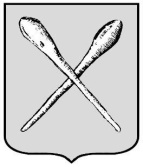 ТУЛЬСКАЯ ОБЛАСТЬМУНИЦИПАЛЬНОЕ  ОБРАЗОВАНИЕ ГОРОД АЛЕКСИНАДМИНИСТРАЦИЯПОСТАНОВЛЕНИЕ«16» февраля 2021 года						№ 210О внесении изменений в постановление администрации муниципального образования город Алексин от 29.12.2018 № 2959 «Об утверждении муниципальной программы муниципального образования город Алексин «Образование в муниципальном образовании город Алексин»На основании Федерального закона от 06.10.2003 № 131-ФЗ «Об общих принципах организации местного самоуправления в Российской Федерации», Устава муниципального образования город Алексин администрация муниципального образования город Алексин ПОСТАНОВЛЯЕТ:Внести в постановление администрации муниципального образования город Алексин от 29.12.2018 № 2959 «Об утверждении муниципальной программы муниципального образования город Алексин «Образование в муниципальном образовании город Алексин» изменения, изложив приложение к постановлению в новой редакции (Приложение).2. Управлению по организационной, кадровой работе и информационному обеспечению администрации муниципального образования город Алексин (Изюмская Ю.С.) разместить настоящее постановление на официальном сайте муниципального образования город Алексин в информационно-телекоммуникационной сети «Интернет».3. Управлению делопроизводства (Бабушкина И.В.), комитету по культуре, молодежной политике и спорту (Зайцева В.В.), управлению по работе с сельскими территориями (Селезнева А.М.) в течение 10 дней со дня принятия настоящего постановления разместить постановление в местах для официального обнародования муниципальных правовых актов муниципального образования город Алексин.4. Постановление вступает в силу со дня обнародования.Приложениек постановлению администрациимуниципального образованиягород Алексинот «16» февраля 2021 № 210Приложениек постановлению администрациимуниципального образованиягород Алексинот «29» декабря 2018 № 2959МУНИЦИПАЛЬНАЯ ПРОГРАММА«ОБРАЗОВАНИЕ В МУНИЦИПАЛЬНОМ ОБРАЗОВАНИИ ГОРОД АЛЕКСИН»ПАСПОРТмуниципальной программы «Образование в муниципальном образовании город Алексин» (далее – муниципальная программа) Характеристика текущего состояния, основные показатели, основные проблемы сферы образования муниципального образования город Алексин и прогноз их развитияОсновополагающим принципом муниципальной образовательной политики является обеспечение равного доступа для всех юных жителей к качественным образовательным услугам, отвечающим интересам ребенка, запросам семьи и требованиям глобальной экономики, формирование индивидуальной образовательной программы и достойной жизненной перспективы для каждого ребенка и каждой семьи. Сеть муниципальных образовательных организаций Алексина представлена сегодня 42 учреждениями (из них 17 общеобразовательных учреждений, 19 дошкольных учреждений, 6 учреждений дополнительного образования детей). На селе созданы образовательные центры обучения и воспитания детей «Школа с дошкольными группами», в которых расширен спектр образовательных услуг, объединены материально-технические ресурсы, интеллектуальный потенциал педагогических коллективов, обеспечено качество психолого-педагогической преемственности уровней образования, а также создание крупных образовательных комплексов на базе общеобразовательных учреждений.  Залогом успешности функционирования и развития муниципальной системы образования является модернизация учебно-методической и материально-технической базы.За 2017 год при исполнении муниципальной программы «Образование и архивное дело в муниципальном образовании город Алексин» были проведены ремонтные работы системы отопления гимназии №13, отопления и ГВС в здании ДЮСШ «Атлет», произведен ремонт кровли 6 учреждений (детских садов №№ 1, 2, 19, 26, 28, ДДТ). В рамках 2-ух годичного (2017-2018 годы) контракта завершен ремонт кровель еще 7 образовательных учреждений (школы №2,7, гимназия №13, детских садов №4,7,13,16), обеспечен ремонт внутренних помещений (включая пищеблоки) 9 образовательных учреждений (школы № 9, детских садов № 5, 7, 11, 13, 16, 19, 21, 25). Для приобщения детей к занятиям техническим творчеством для кружка «Авиаракетомоделирование» в ДДТ за счет средств местного бюджета приобретен фрезерно-гравировальный станок с ЧПУ.В 2018 году произведен ремонт пищеблоков 2-ух детских садов, в 9-ти образовательных организациях осуществлены мероприятия по ремонту зданий и внутренних помещений на сумму 3,4 млн. руб., в рамках подготовки к отопительному сезону проведен частичный ремонт систем отопления, горячего и холодного водоснабжения, канализации в 9 образовательных организациях. Созданию комфортной среды способствуют ремонтные работы дорожного покрытия и дополнительное освещение территории 4 детских садов. Образовательные учреждения города являются участниками проекта Тульской области «Народный бюджет». За четыре года в рамках данного проекта были отремонтированы 8 образовательных учреждений благодаря привлечению средств бюджета Тульской области, бюджетов муниципальных образований и собственных средств жителей и благотворителей.Имеющая сеть общеобразовательных организаций позволяет гарантированно получить общее образование гражданам с различными особенностями здоровья и жизненными обстоятельствами.6 образовательных организации дополнительного образования детей различной направленности (3 детско-юношеских спортивных школы, 1 дом детского творчества, 1 центр развития творчества, 1 центр психолого-педагогической и медико-социальной помощи) предоставляют детям города возможности для творческого развития, профессионального самоопределения, рационального развивающего досуга.Подробная характеристика дошкольного, общего и дополнительного образования и перспектив их развития приведена ниже в соответствующих подпрограммах Программы. В настоящее время полностью решена проблема организации подвоза детей в общеобразовательные учреждения. Значительные усилия были предприняты по созданию дополнительных мест в ДОУ. Удалось сохранить сеть дошкольных образовательных учреждений, которые отличаются видовым разнообразием, а, следовательно, и спектром предоставляемых услуг. Поэтому сегодня в Алексине нет очереди в детский сад, потребность в получении дошкольного образования детьми в возрасте от трех до семи лет удовлетворена на 100%.Для привлечения и закрепления в образовательных учреждениях молодых специалистов им в течение первых 3 лет работы оказывается социальная помощь по основному месту работы в форме ежемесячной выплаты. Ежегодно молодые специалисты имеют возможность участвовать в конкурсном отборе лучших педагогов образовательных учреждений города на получение муниципального гранта в размере 10 тысяч рублей. Кроме того, в целях привлечения в образовательные организации Алексина молодых специалистов гражданам, заключившим договор о целевом обучении в рамках квоты целевого приёма в Федеральное государственное бюджетное образовательное учреждение высшего профессионального образования «Тульский государственный педагогический университет им. Л.Н. Толстого» (далее – ФГБОУ ВПО «ТГПУ им. Л.Н. Толстого»), и зачисленных в число студентов 1 курса очной формы обучения ФГБОУ ВПО «ТГПУ им. Л.Н. Толстого», предоставляются меры социальной поддержки в виде единовременной денежной выплаты в размере 10 тысяч рублей.Таким образом, наиболее актуальными проблемами и рисками сферы образования муниципального образования город Алексин являются следующие: необходимость дальнейшей модернизации материально-технических ресурсов образовательных учреждений для обеспечения современных требований к условиям осуществления образовательного процесса;сохранение тенденции увеличения численности педагогических работников образовательных учреждений пенсионного и предпенсионного возраста;необходимость создания дополнительных условий для воспитания и социализации молодежи, в том числе лиц с ограниченными возможностями здоровья.Развитие сферы образования с 2019 года, обеспечивается реализацией настоящей муниципальной программы. Ресурсы Программы будут направлены на обеспечение функционирования и развитие образовательных учреждений, находящихся в ведении Управления образования администрации муниципального образования город Алексин, а также МКУ «ЦОДСО».Приоритеты реализуемой в муниципальном образовании город Алексин политики в сфере дошкольного, общего и дополнительного образования, описание основных целей, задач и показателей муниципальной программы. Сроки и этапы реализации программы.Приоритеты и цели реализуемой в Алексине политики в сфере образования сформированы с учетом целей и задач, представленных в следующих стратегических документах:- Указе Президента Российской Федерации от 07.05.2018 № 204 «О национальных целях и стратегических задачах развития Российской Федерации на период до 2024 года»;- Государственной программе Российской Федерации «Развитие образования» (утверждена постановлением Правительства Российской Федерации от 26.12.2017г. № 1642);- Указе Президента Российской Федерации от 04.02.2010г. № Пр-271 «О реализации национальной образовательной инициативы «Наша новая школа»);- Указе Президента Российской Федерации от 07.05.2012 № 597 «О мероприятиях по реализации государственной социальной политики»;- Указе Президента Российской Федерации от 07.05.2012 № 599 «О мерах по реализации государственной политики в области образования и науки»;- национальных проектах «Образование» и «Демография».Основным направлением государственной политики в сфере дошкольного, общего и дополнительного образования на период реализации муниципальной программы является обеспечение равенства доступа к качественному образованию и обновление его содержания и технологий образования (включая процесс социализации) в соответствии с изменившимися потребностями населения и новыми вызовами социального, культурного, экономического развития.Принципиальные изменения будут происходить в следующих направлениях:- качественное изменение содержания и методов преподавания с акцентом на развитие интереса и активности обучающихся, формирование полноценной системы профильного обучения на основе индивидуальных учебных планов, опережающее обновление программ обучения математике, технологии, иностранным языкам, социальным наукам;- внедрение механизмов выравнивания возможностей детей, оказавшихся в трудной жизненной ситуации, на получение качественного образования;- формирование эффективной системы выявления и поддержки молодых талантов;- омоложение и рост профессионального уровня педагогических кадров;- поддержка инноваций и инициатив педагогов, профессиональных сообществ, образовательных учреждений и их сетей;- существенное повышение масштаба и эффективности использования ресурсов неформального (за рамками организаций дополнительного образования детей) и информального образования (медиасфера, сеть Интернет).Важнейшим приоритетом государственной политики на данном этапе развития образования является обеспечение доступности дошкольного образования.Реализации мероприятий по исполнению Указа Президента Российской Федерации от 07.05.2018 № 204  в части достижения 100-процентной доступности дошкольного образования к 2021 году для детей в возрасте до 3 лет будет обеспечено за счет инвентаризации имеющихся площадей дошкольных образовательных учреждений, а также строительства дошкольного отделения на 60 мест в г.Алексине.Целью социальной политики в области дошкольного образования является обеспечение конституционного права каждого ребенка на качественное и доступное образование, в том числе при реализации права родителей, обеспечивающих получение детьми дошкольного образования в семье, на получение методической, психолого-педагогической, диагностической и консультативной помощи без взимания платы в созданных консультационных центрах. В 2017-2018 учебном году в 5 консультпунктах, открытых на базе детских садов, была оказана помощь 142 родителям. Эта работа будет продолжена и в дальнейшем.В общем образовании приоритетом реализации Программы является завершение модернизации инфраструктуры, направленной на обеспечение во всех российских школах современных условий обучения. Данная задача должна быть решена как за счет мероприятий по текущему и капитальному ремонту зданий, закупке современного оборудования, так и путем реализации региональных программ формирования эффективных территориальных сетей образования и социализации, предусматривающих кооперацию и интеграцию учреждений различной ведомственной принадлежности, развитие системы дистанционного обучения.Существующие различия по уровню доступности образовательных услуг и развитию инфраструктуры потребуют использования инструментов выравнивания в сочетании с мерами стимулирования развития и усиления организационно-управленческого потенциала. В совокупности это должно обеспечить единство образовательного пространства, при котором в любом месте проживания ребенок имеет равные возможности доступа к образовательным ресурсам.Наряду с созданием базовых условий обучения, должна последовательно разворачиваться работа по формированию в школах современной информационной среды для преподавания (высокоскоростной доступ к сети Интернет, цифровые образовательные ресурсы нового поколения, современное экспериментальное оборудование) и управления (электронный документооборот). Другим приоритетом в сфере общего образования станет обеспечение учебной успешности каждого ребенка, независимо от состояния его здоровья, социального положения семьи. Для этого должна быть создана система поддержки школ и педагогов, обучающих сложные категории учащихся (дети в трудной жизненной ситуации, дети-сироты, дети с ограниченными возможностями здоровья, дети мигрантов), сформирован прозрачный механизм приема в школы с повышенным уровнем обучения.Детям-инвалидам и детям с ограниченными возможностями здоровья необходимо предоставить    возможности выбора варианта освоения программ общего образования в дистанционной форме, а также обеспечить психолого-медико-социальное сопровождение и поддержку в профессиональной ориентации.Для снижения дифференциации в качестве образования между группами школ должны быть реализованы адресные программы перевода в эффективный режим работы школ, демонстрирующих низкие образовательные результаты.Стратегическим приоритетом государственной политики выступает формирование механизма опережающего обновления содержания образования.Необходимо обеспечить комплексное сопровождение введения федеральных государственных образовательных стандартов общего образования, задающего принципиально новые требования к образовательным результатам. Переход на новые федеральные государственные образовательные стандарты открывает возможности для распространения деятельностных (проектных, исследовательских) методов, позволяющих поддерживать у школьников интерес к учению на всем протяжении обучения, формирующих инициативность, самостоятельность, способность к сотрудничеству. Новые федеральные государственные образовательные стандарты старшей школы должны обеспечить для каждого школьника возможность выбора профиля, соответствующего склонностям и жизненным планам подростков не менее чем из 5 профилей обучения.Параллельно введению федеральных государственных образовательных стандартов следует продолжить работу по поиску, разработке и распространению новых эффективных средств и форм организации образовательного процесса на базе школ - инновационных площадок и их сетей.Приоритетной задачей развития сферы дополнительного образования детей является повышение доступности услуг и обеспечение их соответствия изменяющимся потребностям населения.В государственной политике в сфере общего образования и дополнительного образования детей должен сохраняться приоритет нравственного и гражданского воспитания подрастающего поколения. Его реализация будет обеспечиваться через введение соответствующих элементов федеральных государственных образовательных стандартов, развитие практик социального проектирования и добровольческой деятельности на базе школ и организаций дополнительного образования детей, современные программы социализации детей в каникулярный период.Достижение нового качества дошкольного, общего и дополнительного образования детей предполагает в качестве приоритетной задачи обновление состава и компетенций педагогических кадров. Для этого уже реализовывается комплекс мер, включающий доведение среднего уровня заработной платы педагогических работников общеобразовательных организаций до 100 процентов от средней по экономике субъекта Российской Федерации;- доведение среднего уровня заработной платы педагогических работников дошкольных образовательных учреждений до средней заработной платы в сфере общего образования в субъекте Российской Федерации;- доведение заработной платы педагогических работников учреждений дополнительного образования, квалификация которых сопоставима с квалификацией педагогических работников общеобразовательной школы, до уровня зарплаты педагогических работников общеобразовательных учреждений;- введение стандартов профессиональной деятельности для педагогов и руководителей образовательных учреждений и основанных на данных стандартах систем оплаты труда и аттестации;- формирование новых моделей педагогической карьеры и сопровождения профессионального развития;- развитие механизмов привлечения на работу в учреждения общего образования и дополнительного образования детей лучших выпускников вузов (в том числе - непедагогических) и талантливых специалистов.Долгосрочная стратегия развития образования ориентирована на создание системы сред и сервисов для удовлетворения разнообразных образовательных запросов населения и подрастающего поколения, поддержки самообразования и социализации.Необходимо преодолеть существующее отставание в масштабе сектора сопровождения раннего развития детей и поддержки семейного воспитания (центры диагностики и консультирования, информационно-просветительские сервисы для родителей детей, не посещающих дошкольные образовательные учреждения, и др.).Должен быть обеспечен переход к качественно новому уровню индивидуализации образования через реализацию учебных траекторий в образовательных учреждениях и их сетях, в формах семейного образования, самообразования. Это потребует выхода на новый уровень развития дистанционного образования, распространение тьюторства и информационно-консультационных сервисов (навигаторов).В ситуации появления новых каналов и источников информации, резкого возрастания возможностей доступа к любым информационным сегментам современного мира школа утрачивает монополию на формирование знаний, навыков и образцов поведения. Ответом на данный вызов должно стать включение в сферу государственной образовательной политики неформального (вне учреждений дополнительного образования) и информального образования (сеть Интернет, кино, телевидение), в том числе - поддержка медийно-социальных просветительских проектов, индустрии товаров и услуг для детей.Целью муниципальной программы «Образование в муниципальном образовании город Алексин» являются повышение качества и доступности образования, соответствующего требованиям инновационного развития экономики, современным потребностям граждан Алексина.Достижение цели муниципальной программы будет осуществляться путем решения задач: Совершенствование содержания и технологий общего образования. Создание условий для полноценного включения в образовательное пространство и успешной социализации всех категорий обучающихся образовательных учреждений общего образования. Создание дополнительных мест в образовательных учреждениях, реализующих основную общеобразовательную программу дошкольного образования. Повышение уровня оплаты труда работников образовательных учреждений.Обеспечение качественных условий обучения.Достижение цели и задач муниципальной программы будет осуществляться путем решения задач в рамках соответствующих подпрограмм. Целью реализации каждой подпрограммы является решение задач муниципальной программы.Состав целей, задач муниципальной программы приведены в паспортах подпрограмм муниципальной программы.Паспорта муниципальной программы и ее подпрограмм содержат также описание ожидаемых результатов реализации муниципальной программы и количественные характеристики некоторых ожидаемых результатов в виде целевых показателей муниципальной программы (подпрограммы).Муниципальная программа имеет следующие целевые показатели:1. Охват детей дошкольных образовательных организаций (отношение численности детей в возрасте от 0 до 3 лет, посещающих дошкольные образовательных организаций, к общей численности детей в возрасте от 0 до 3 лет) (%).2. Доступность дошкольного образования (отношение численности детей в возрасте от 3 до 7 лет, получающих дошкольное образование в текущем году, к сумме численности детей в возрасте от 3 до 7 лет, получающих дошкольное образование в текущем году, и численности детей в возрасте от 3 до 7 лет, находящихся в очереди на получение в текущем году дошкольного образования) (%).3. Доля населения в возрасте от 7 до 18 лет, охваченного начальным общим, основным общим и средним общим образованием, в общей численности населения в возрасте от 7 до 18 лет (%).	4. Доля лиц, сдавших единый государственный экзамен по русскому языку/по математике, от числа выпускников, участвовавших в едином государственном экзамене (%).5. Доля выпускников очной формы обучения муниципальных образовательных учреждений, не получивших аттестат о среднем общем образовании, в общем числе выпускников очной формы обучения муниципальных образовательных учреждений (%).6. Доля детей в возрасте от 5 до 18 лет, охваченных услугами дополнительного образования (%).7. Доля детей в возрасте от 7 до 17 лет, охваченных организованными формами отдыха, оздоровления и занятости в каникулярный период, от общего количества обучающихся данной возрастной группы (%).8. Доля муниципальных образовательных учреждений, в которых частично проведены работы по обеспечению доступа лиц с ограниченными возможностями от общего количества образовательных учреждений (%).9. Доля образовательных учреждений, владеющих земельными участками на праве бессрочного пользования, в которых проведены мероприятия по укреплению материально-технической базы (%).10. Удовлетворенность населения качеством дошкольного образования, от общего числа опрошенных родителей (%).	11. Количество дополнительных мест для детей дошкольного возраста, созданных в образовательных организациях различных типов (ед.).12. Количество дополнительных мест для детей в возрасте от 1,5 до 3 лет, созданных в образовательных организациях различных типов (тыс.мест).13. Доля дошкольных образовательных организаций, в которых создана универсальная безбарьерная среда для инклюзивного образования детей-инвалидов, в общем количестве дошкольных образовательных организаций в муниципальном образовании (%).14.  Доля детей-инвалидов в возрасте от 1,5 до 7 лет, охваченных дошкольным образованием, в общей численности детей-инвалидов данного возраста в муниципальном образовании (%).15. Удовлетворенность населения качеством и доступностью общего образования в общеобразовательных учреждениях, от общего числа опрошенного населения (%).16. Доля общеобразовательных организаций, в которых создана универсальная безбарьерная среда для инклюзивного образования детей-инвалидов, в общем количестве общеобразовательных организаций в муниципальном образовании (%).17. Доля детей-инвалидов, которым созданы условия для получения качественного начального общего, основного общего, среднего общего образования, в общей численности детей-инвалидов школьного возраста в муниципальном образовании (%)18. Доля обучающихся муниципальных общеобразовательных организаций, которым предоставлена возможность обучаться в соответствии с современными требованиями, в общей численности обучающихся организаций, осуществляющих образовательную деятельность по образовательным программам общего образования (%).19. Численность обучающихся, охваченных основными и дополнительными общеобразовательными программами цифрового, естественнонаучного и гуманитарного профилей (чел.).20. Число общеобразовательных организаций, расположенных в сельской местности, в которых созданы и функционируют центры образования естественнонаучной и технологической направленностей (ед.).21. Доля образовательных организаций, расположенных на территории муниципального образования город Алексин, обеспеченных Интернет-соединением со скоростью соединения не менее 100 Мб/с - для образовательных организаций, расположенных в городах, 50 Мб/с - для образовательных организаций, расположенных в сельской местности и поселках городского типа, а также гарантированным интернет-трафиком (%).22. Количество образовательных организаций, обеспеченных материально-технической базой для внедрения цифровой образовательной среды (ед).23. Количество общеобразовательных организаций, расположенных в сельской местности, в которых обновлена материально-техническая база для занятия физической культурой и спортом (ед.).24. Увеличение доли обучающихся, занимающихся физической культурой и спортом во внеурочное время (начальное общее образование), в общем количестве обучающихся, за исключением дошкольного образования (%).25. Увеличение доли обучающихся, занимающихся физической культурой и спортом во внеурочное время (основное общее образование), в общем количестве обучающихся, за исключением дошкольного образования (%).26. Увеличение доли обучающихся, занимающихся физической культурой и спортом во внеурочное время (среднее общее образование), в общем количестве обучающихся, за исключением дошкольного образования (%).27. Количество общеобразовательных организаций, расположенных в сельской местности, в которых отремонтированы спортивные залы (ед.).28. Количество общеобразовательных организаций, расположенных в сельской местности, в которых имеющиеся аудитории перепрофилированы под спортивные залы для занятия физической культурой и спортом (ед.).29. Увеличение количества школьных спортивных клубов, созданных в общеобразовательных организациях, расположенных в сельской местности, для занятия физической культурой и спортом (ед.).30. Количество общеобразовательных организаций, расположенных в сельской местности, в которых открытые плоскостные сооружения оснащены спортивным инвентарем и оборудованием (ед.).31. Доля обучающихся, получающих начальное общее образование в муниципальных образовательных организациях, обеспеченных бесплатным горячим питанием (%).32. Доля педагогических работников общеобразовательных организаций, получивших вознаграждение за классное руководство, в общей численности педагогических работников такой категории (%).33. Количество образовательных организаций, в которых созданы и функционируют детские технопарки "Кванториум" (ед.).34. Численность детей, осваивающих дополнительные общеобразовательные программы технической и естественнонаучной направленности с использованием средств обучения и воспитания детских технопарков "Кванториум"(чел.).35. Удовлетворенность населения качеством и доступностью дополнительного образования, от общего числа опрошенного населения (%).36. Доля детей-инвалидов в возрасте от 5 до 18 лет, получающих дополнительное образование, от общей численности детей-инвалидов данного возраста в муниципальном образовании (%).Количественные значения показателей муниципальной программы на весь срок ее реализации приведены в приложении № 1 к муниципальной программе, сведения о порядке сбора информации и методике расчета показателей – в приложении № 2.На данном этапе Программы основные ресурсы будут направлены на создание на всех уровнях образования условий для равного доступа граждан к качественным образовательным услугам.К концу реализации программы будут обеспечены местами в дошкольных образовательных организациях 30% детей в возрасте от 0 до 3 лет, нуждающиеся в дошкольных образовательных услугах.Инфраструктура школьного образования выйдет на базовый уровень условий образовательного процесса, отвечающих современным требованиям.Будет увеличен охват детей услугами дополнительного образования.Будут внедрены ФГОС дошкольного и основного общего образования. Это позволит создать условия для устойчивого развития муниципальной системы образования. Характеристика подпрограмм и основных мероприятий муниципальной программыОсновными направлениями реализации муниципальной программы являются:повышение доступности и качества дошкольного, общего и дополнительного образования;модернизация материально-технической и учебной базы образовательных учреждений;совершенствование системы подготовки, повышения квалификации и переподготовки кадров;муниципальная поддержка лучших педагогических работников образовательных учреждений и талантливой молодежи;обеспечение деятельности учреждений образования; социальная поддержка отдельных категорий учащихся и работников учреждений образования;материальная поддержка участников образовательных отношений;обеспечение реализации муниципальной программы.Решение задач муниципальной программы реализуется посредством выполнения соответствующих им подпрограмм и основного мероприятия муниципальной программы:- подпрограмма 1 «Развитие дошкольного образования»;- подпрограмма 2 «Развитие общего образования»;- подпрограмма 3 «Развитие дополнительного образования»;- основное мероприятие «Обеспечение реализации муниципальной программы».Перечень мероприятий муниципальной программы определен исходя из необходимости достижения ожидаемых результатов ее реализации, а также, исходя из полномочий и функций Управления образования администрации муниципального образования город Алексин.Мероприятия имеют комплексный характер, каждое из которых представляет совокупность взаимосвязанных действий структурных подразделений Управления образования администрации муниципального образования город Алексин по достижению показателей в рамках задач подпрограмм муниципальной программы.Перечень мероприятий и сроки реализации программы приведены в приложении № 3 к муниципальной программе.Описание мероприятий и оценка результатов их реализации приведены в соответствующих подпрограммах, входящих в состав муниципальной программы «Образование в муниципальном образовании город Алексин».Прогноз сводных показателей муниципальных заданий по этапам реализации муниципальной программы приведен в приложении № 4 к муниципальной программе.В рамках муниципальной программы предусматриваются меры правового регулирования, направленные на разработку и актуализацию нормативных правовых актов с целью реализации задач, предусмотренных муниципальной программой. Сведения об основных мерах правового регулирования представлены в приложении № 5 к муниципальной программе.Паспорт подпрограммы«Развитие дошкольного образования»«Характеристика текущего состояния системы дошкольного образования и прогноз её развития» В соответствии с требованиями Федерального закона от 29 декабря 2012 года № 273-ФЗ «Об образовании в Российской Федерации» разрабатывается федеральный государственный образовательный стандарт дошкольного образования, который призван нормативно обеспечить государственные гарантии равенства возможностей для каждого ребенка в получении качественного дошкольного образования. Как показывает практика, наиболее результативными с точки зрения долгосрочных социальных и образовательных эффектов являются вклады в раннее детское развитие и дошкольное образование. Ключевым фактором формирования личности и становления будущего гражданина является не только воспитание в семье, но и совершенствование системы образования и, прежде всего, дошкольного. Главная цель - создание условий для обеспечения доступности качественного дошкольного образования. При этом доступность характеризуется возможностью выбора детского сада, а качество – возможностями и способностями ребенка к освоению программ на последующих уровнях образования.В муниципальном образовании созданы все условия для обеспечения доступности качественного дошкольного образования, которое предоставляют:- 19 детских садов и - 8 сельских школ, в которых открыты дошкольные группы. Инвентаризация имеющихся площадей дошкольных образовательных организаций, реорганизация узкоспециализированных групп в группы общеразвивающей направленности  позволили увеличить количество мест на 461 единицу, а реконструкция помещений и проведение мероприятий по капитальному ремонту групп 7 детских садов (№ 8, 11, 12, 15, 16, 21,28)  в рамках реализации государственной программы «Развитие образования в Тульской области»  на общую сумму более 10,6 млн. руб., их оснащение на сумму около 6,5 млн. руб. -  принять на 210 воспитанников больше. Очередность отсутствует, потребность в получении дошкольного образования детьми в возрасте от 3 до 7 лет удовлетворена на 100%. Кроме того, в 2017 году удалось обеспечить в полном объеме местами в детских садах всех нуждающихся детей возрастной категории от 1 года до 7 лет. Охват детей в возрасте от 2 месяцев до 7 лет включительно дошкольным образованием увеличился за последние 5 лет на 4% и составил на начало 2018 70%. Отчасти поэтому на сегодняшний день не получил свое развитие в Алексине негосударственный сектор дошкольного образования, нет потребности у предпринимателей открывать частные дошкольные образовательные организации, а у родителей - семейные группы. Работа по увеличению количества мест в детских садах будет продолжена в последующие годы.Наряду с федеральными льготами по оплате за присмотр и уход за детьми-дошкольниками предоставляются и муниципальные: в 50% размере родителям, имеющим трех и более детей; в 10% - одиноким матерям, родителям, чьи дети посещают сельские детские сады и родителям, работающим в муниципальных дошкольных образовательных учреждениях. Еще одним шагом по созданию условий для обеспечения доступности дошкольного образования стало внедрение автоматизированной системы организации единой электронной очереди в дошкольные образовательные учреждения Тульской области.Федеральные государственные образовательные стандарты в соответствии с Федеральным законом «Об образовании в Российской Федерации» включают в себя требования не только к условиям реализации основных образовательных программ, в том числе материально-техническим, кадровым, финансовым и иным, но и к структуре основных образовательных программ и их объему, к результатам освоения этих программ.В отличие от других образовательных стандартов, стандарт дошкольного образования не предусматривает проведение аттестации детей при освоении ими образовательных программ, а требования к результатам представлены в виде целевых ориентиров: инициативность и самостоятельность ребенка, уверенность в своих силах, положительное отношение к себе и другим, активное взаимодействие со сверстниками и взрослыми, способность ребенка к фантазии, воображению, творчеству, любознательность, способность к волевым усилиям и принятию самостоятельных решений и др.  Кроме того, требования к результатам обучения - это ориентир и для педагогов дошкольных учреждений - что они должны делать, и для родителей - что они должны получить.В новом Законе об образовании в Российской Федерации услуга по дошкольному образованию четко разделена на 2 составляющие: реализацию основной образовательной программы и реализацию услуги по присмотру и уходу за детьми, включая организацию питания и режима дня. За реализацию образовательных программ несет ответственность регион, а за содержание имущества и организацию предоставления услуги по присмотру и уходу - муниципалитет. Важно и то, что законом сохранены все ранее установленные социальные льготы для семей дошкольников, сохранена и компенсация части родительской платы.Как показывает мониторинг качества муниципальной услуги по предоставлению дошкольного образования, в рамках которого было опрошено 70% родителей, имеющих детей дошкольного возраста от 3 до 7 лет, из всех дошкольных образовательных учреждений, расположенных на территории Алексина, средний процент удовлетворенности ее качеством составил 89%, что на 4% больше того же показателя в 2013-2014 учебном году.«Приоритеты реализуемой политики на территории муниципального образования город Алексин в сфере реализации подпрограммы, цель (цели), задачи и целевые показатели (индикаторы) достижения цели (целей) и решения задач, описание основных ожидаемых конечных результатов, сроков и контрольных этапов реализации подпрограммы»Приоритеты муниципальной политики в сфере дошкольного образования на ближайший период определены в следующих стратегических документах:- Указе Президента Российской Федерации от 07.05.2018 № 204 «О национальных целях и стратегических задачах развития Российской Федерации на период до 2024 года»;- Указе Президента Российской Федерации от 07.05.2012 №599 «О мерах по реализации государственной политики в области образования и науки»;- послании Президента Российской Федерации Федеральному Собранию от 12.12.2012 «Послание Президента Владимира Путина Федеральному Собранию РФ»Целью подпрограммы является обеспечение прав граждан на доступное и качественное дошкольное образование.Достижение указанной цели обеспечивается за счёт решения следующих задач подпрограммы:реализация в необходимом объеме образовательных программ дошкольного образования, повышение качества дошкольного образования; создание дополнительных мест в образовательных организациях, реализующих образовательные программы дошкольного образования в образовательных организациях, реализующих образовательные программы дошкольного образования;привлечение молодых специалистов для работы в отрасли;повышение доступности дошкольного образования для детей-инвалидов и детей с ограниченными возможностями здоровья;поддержание уровня среднемесячной заработной платы педагогических работников муниципальных ДОУ на уровне средней заработной платы в общем образовании региона.Целевыми показателями (индикаторами) подпрограммы являются:1. Охват детей дошкольных образовательных организаций (отношение численности детей в возрасте от 0 до 3 лет, посещающих дошкольные образовательных организаций, к общей численности детей в возрасте от 0 до 3 лет) (%).2. Доступность дошкольного образования (отношение численности детей в возрасте от 3 до 7 лет, получающих дошкольное образование в текущем году, к сумме численности детей в возрасте от 3 до 7 лет, получающих дошкольное образование в текущем году, и численности детей в возрасте от 3 до 7 лет, находящихся в очереди на получение в текущем году дошкольного образования) (%).3. Доля муниципальных образовательных учреждений, в которых частично проведены работы по обеспечению доступа лиц с ограниченными возможностями от общего количества образовательных учреждений(%).4. Доля образовательных учреждений, владеющих земельными участками на праве бессрочного пользования, в которых проведены мероприятия по укреплению материально-технической базы (%).5. Удовлетворенность населения качеством дошкольного образования, от общего числа опрошенных родителей (%).6. Количество дополнительных мест для детей дошкольного возраста, созданных в образовательных организациях различных типов (ед.).7. Количество дополнительных мест для детей в возрасте от 1,5 до 3 лет, созданных в образовательных организациях различных типов (тыс.мест).8. Доля дошкольных образовательных организаций, в которых создана универсальная безбарьерная среда для инклюзивного образования детей-инвалидов, в общем количестве дошкольных образовательных организаций в муниципальном образовании (%).9.  Доля детей-инвалидов в возрасте от 1,5 до 7 лет, охваченных дошкольным образованием, в общей численности детей-инвалидов данного возраста в муниципальном образовании (%).Конечные результаты, ожидаемые при реализации подпрограммы, непосредственно связаны с осуществлением программных мероприятий и отражают системные изменения в отрасли:повышение доступности дошкольного образования (увеличение доли детей 1-3 Увеличение охвата детей ДОО (отношение численности детей в возрасте от 0 до 3 лет, посещающих ДОО, к общей численности детей в возрасте от 0 до 3 лет) до 30 %;обеспечение 100,0 процентов доступности дошкольного образования (отношение численности детей в возрасте от 3 до 7 лет, получающих дошкольное образование в текущем году, к сумме численности детей в возрасте от 3 до 7 лет, получающих дошкольное образование в текущем году, и численности детей в возрасте от 3 до 7 лет, находящихся в очереди на получение в текущем году дошкольного образования);рост удовлетворенности населения качеством дошкольного образования, от общего числа опрошенных родителей до 89 %;создание 60 дополнительных мест для детей дошкольного возраста в образовательных организациях различных типов;создание 20 дополнительных мест для детей в возрасте до 3 лет в образовательных организациях различных типов; увеличение доли дошкольных образовательных организаций, в которых создана универсальная безбарьерная среда для инклюзивного образования детей-инвалидов, в общем количестве дошкольных образовательных организаций в муниципальном образовании свыше 10,5 %;увеличение доли детей-инвалидов в возрасте от 1,5 до 7 лет, охваченных дошкольным образованием, в общей численности детей-инвалидов данного возраста в муниципальном образовании до 8,8 %;увеличение доли муниципальных образовательных учреждений, в которых частично проведены работы по обеспечению доступа лиц с ограниченными возможностями от общего количества образовательных учреждений до 10,5 %;увеличение доли образовательных учреждений, владеющих земельными участками на праве бессрочного пользования, в которых проведены мероприятия по укреплению материально-технической базы, до 90 %.Перечень целевых показателей (индикаторов) подпрограммы приведены в приложении № 1 к муниципальной программе.«Характеристика основных мероприятий подпрограммы»Основные мероприятия подпрограммы структурированы по задачам.Решению задачи «Реализация в необходимом объеме образовательных программ дошкольного образования, повышение качества дошкольного образования» способствует мероприятие:«Реализация основных общеобразовательных программ дошкольного образования».Реализация указанного мероприятия будет оцениваться показателями:«Охват детей дошкольных образовательных организаций (отношение численности детей в возрасте от 0 до 3 лет, посещающих дошкольные образовательных организаций, к общей численности детей в возрасте от 0 до 3 лет) (%).»«Доступность дошкольного образования (отношение численности детей в возрасте от 3 до 7 лет, получающих дошкольное образование в текущем году, к сумме численности детей в возрасте от 3 до 7 лет, получающих дошкольное образование в текущем году, и численности детей в возрасте от 3 до 7 лет, находящихся в очереди на получение в текущем году дошкольного образования) (%).»«Удовлетворенность населения качеством дошкольного образования, от общего числа опрошенных родителей (%).»Решению задачи «Создание дополнительных мест в образовательных организациях, реализующих образовательные программы дошкольного образования в образовательных организациях, реализующих образовательные программы дошкольного образования» способствуют мероприятия:«Укрепление материально-технической базы муниципальных учреждений, в том числе: укрепление материально-технической базы муниципальных образовательных организаций (за исключением капитальных вложений)», а также «Региональный проект «Содействие занятости», в том числе: "Создание дополнительных мест для детей в возрасте от 1,5 до 3 лет в образовательных организациях, осуществляющих образовательную деятельность по образовательным программам дошкольного образования».Реализация указанного мероприятия будет оцениваться показателями:«Количество дополнительных мест для детей дошкольного возраста, созданных в образовательных организациях различных типов (ед.).»«Количество дополнительных мест для детей в возрасте до 3 лет, созданных в образовательных организациях различных типов (ед.).»Решению задачи «Повышение доступности дошкольного образования для детей-инвалидов и детей с ограниченными возможностями здоровья» способствует мероприятие:«Укрепление материально-технической базы муниципальных учреждений, в том числе: укрепление материально-технической базы муниципальных образовательных организаций (за исключением капитальных вложений)».Реализация указанного мероприятия будет оцениваться показателями:«Доля дошкольных образовательных организаций, в которых создана универсальная безбарьерная среда для инклюзивного образования детей-инвалидов, в общем количестве дошкольных образовательных организаций в муниципальном образовании (%).»«Доля детей-инвалидов в возрасте от 1,5 до 7 лет, охваченных дошкольным образованием, в общей численности детей-инвалидов данного возраста в муниципальном образовании (%).»Решение задачи «Привлечение молодых специалистов для работы в отрасли» способствует мероприятие:«Предоставление мер социальной поддержки работникам образовательных учреждений».Основные мероприятия, направленные на реализацию основных законов тульской области в сфере образования:1. Реализация ЗТО от 01.04.2011 № 1556 - ЗТО «О наделении органов местного самоуправления государственными полномочиями по предоставлению мер социальной поддержки педагогическим и иным работникам»;2. Реализация ЗТО от 03.12.2010 № 1518 - ЗТО «О наделении органов местного самоуправления государственными полномочиями по выплате компенсации части родительской платы, взимаемой с родителей (законных представителей) за содержание ребенка в образовательных организациях (за исключением государственных образовательных учреждений Тульской области) реализующих основную общеобразовательную программу дошкольного образования».Перечень основных мероприятий подпрограммы приведен в приложении № 3 к муниципальной программе.Количественные значения показателей муниципальной программы на весь срок ее реализации приведены в приложении № 1 к муниципальной программе, сведения о порядке сбора информации и методике расчета показателей – в приложении № 2.Прогноз сводных показателей муниципальных заданий по этапам реализации муниципальной программы приведен в приложении № 4 к муниципальной программе.«Характеристика мер правового регулирования в сфере реализации подпрограммы»В рамках подпрограммы будут осуществляться меры правового регулирования, перечисленные для муниципальной программы в целом. Сведения об основных мерах правового регулирование в сфере реализации муниципальной программы и подпрограммы указаны в приложение № 5 к муниципальной программе. «Ресурсное обеспечение подпрограммы»Объемы финансирования подпрограммы уточняются ежегодно при формировании бюджета муниципального образования город Алексин.Информация об общем объеме финансового обеспечения на реализацию подпрограммы, в том числе по источникам и по годам ее реализации в разрезе ответственного исполнителя и соисполнителей подпрограммы представлена в приложении № 6 к муниципальной программе.«Методика и критерии оценки эффективности подпрограммы»Оценка эффективности реализации подпрограммы производится в соответствии с методикой оценки эффективности реализации муниципальной программы.Целевые значения показателей подпрограммы установлены на основании статистической отчётности муниципальных дошкольных образовательных учреждений, систематических мониторингов системы дошкольного образования города, итоговой отчётности Управления образования администрации муниципального образования город Алексин и учитывают планируемые результаты реализации мероприятий подпрограммы.Перечень показателей носит открытый характер и предполагает замену в случае потери информативности того или иного показателя.К числу внешних факторов и условий, которые могут оказать влияние на достижение значений показателей, относятся:- экономические факторы: темп инфляции, стабильность национальной валюты, динамика роста цен и тарифов на товары и услуги, изменение среднемесячных заработков в экономике;- законодательный фактор: изменения в федеральном, региональном законодательстве и законодательстве муниципального образования город Алексин, ограничивающие возможность реализации предусмотренных подпрограммой мероприятий;- политический фактор: изменение приоритетов государственной политики в сфере образования;- социальные факторы: изменение социальных установок профессионального педагогического сообщества и населения, обуславливающее снижение необходимого уровня общественной поддержки предусмотренных программой мероприятий.Паспорт подпрограммы«Развитие общего образования»«Характеристика сферы общего образования муниципального образования город Алексин, описание основных проблем и прогноз развития»Сеть учреждений общего образования Алексина была представлена 1 начальной, 2 основными, 14 средними общеобразовательными учреждениями, в том числе 2 гимназиями. Ежегодно увеличивается число старшеклассников, обучающихся в профильных классах. За последние 5 лет рост составил более 25%. В профильных классах обучается 65% старшеклассников, кроме того все девятиклассники охвачены предпрофильной подготовкой.Комплекс мероприятий по реализации механизмов повышения качества образования школьников, индивидуализацию их образовательных траекторий позволил за последние пять лет увеличить количество выпускников, успешно сдавших ЕГЭ и получивших аттестаты о среднем общем образовании с 98% до 99,6%, из которых в среднем 84% ежегодно продолжает обучаться в ВУЗах. В целом же при 99% уровне обученности качественные показатели стабильны и составляют 43,1%.Важнейшими элементами системы образования, обеспечивающими единство образовательного пространства, преемственность образовательных программ и их вариативность, государственные гарантии в сфере образования, являются федеральные государственные образовательные стандарты, что закреплено новым Законом об образовании. В 2017-2018 учебном году 100% дошкольников и учеников начальной школы обучались в соответствии с ФГОС дошкольного и начального общего образования. Обеспечено своевременное и качественное введение ФГОС основного общего образования в 5-7 классах и в режиме апробации в 8 классах МБОУ «Гимназия № 18».На этапе перехода на федеральные государственные образовательные стандарты и обеспечения модернизации системы образования возникает необходимость качественного отбора лучших инновационных идей, способных наиболее эффективно решать проблемы современного образования. Этому должны способствовать учреждения, реализующие инновационную деятельность, условия ведения которой теперь регламентированы новым Законом об образовании. В Алексине в 9 общеобразовательных школах инновационная деятельность выстраивается в режиме работы региональных базовых площадок по разным направлениям. МБОУ «Средняя общеобразовательная школа № 9» является инновационной площадкой по реализации в Тульской области социально – педагогического проекта «Пространство детства: современность и будущее» по проблеме «Школа как социокультурный центр микрорайона». Одним из механизмов при введении федеральных государственных образовательных стандартов является процесс модернизации материально-технической базы школ. Вместе с тем, в сфере общего образования существуют проблемы, которые планируется решить в рамках подпрограммы, а именно:- снижение качества результатов ЕГЭ;- требует дальнейшего развития система работы с одаренными детьми и талантливой молодежью;- требует развития материально-техническая база общеобразовательных учреждений. Обозначенные проблемы наиболее эффективно решать программно-целевым методом.Применение программно-целевого метода наряду с обеспечением функционирования муниципальной системы общего образования позволит сконцентрировать средства на развитие системы, обеспечить формирование новых качественных связей для достижения системных эффектов и результатов.Разработка данной подпрограммы вызвана необходимостью дальнейшего повышения качества общего образования, усиления его соответствия стратегическим ориентирам образовательной политики Российской Федерации, основным направлениям развития экономики муниципального образования город Алексин, а также запросам и ожиданиям граждан.«Приоритеты реализуемой на территории муниципального образования город Алексин политики в сфере общего образования, цели, задачи и целевые показатели (индикаторы) достижения цели и решения задач, описание основных ожидаемых конечных результатов подпрограммы, сроков и контрольных этапов реализации подпрограммы»Целью подпрограммы является повышение качества и доступности общего образования, соответствующего требованиям инновационного развития экономики, современным потребностям граждан Алексина.Достижение указанной цели обеспечивается за счет решения следующих задач подпрограммы:Оказание муниципальных услуг муниципальными общеобразовательными учреждениями.Обеспечение содержания и ремонта зданий и сооружений муниципальных общеобразовательных учреждений, обустройство прилегающих к ним территорий, укрепление материально-технической базы.Обеспечение доступной среды, создание условий для доступа лиц с ограниченными возможностями в муниципальных общеобразовательных учреждениях.Привлечение молодых специалистов для работы в отрасли.Целевыми показателями (индикаторы) подпрограммы являются:1. Доля населения в возрасте от 7 до 18 лет, охваченного начальным общим, основным общим и средним общим образованием, в общей численности населения в возрасте от 7 до 18 лет (%).2. Доля лиц, сдавших единый государственный экзамен по русскому языку/по математике, от числа выпускников, участвовавших в едином государственном экзамене (%).3. Доля выпускников очной формы обучения муниципальных образовательных учреждений, не получивших аттестат о среднем общем образовании, в общем числе выпускников очной формы обучения муниципальных образовательных учреждений (%).4. Доля муниципальных образовательных учреждений, в которых частично проведены работы по обеспечению доступа лиц с ограниченными возможностями от общего количества образовательных учреждений(%).5. Доля образовательных учреждений, владеющих земельными участками на праве бессрочного пользования, в которых проведены мероприятия по укреплению материально-технической базы (%).6. Доля детей в возрасте от 7 до 17 лет, охваченных организованными формами отдыха, оздоровления и занятости в каникулярный период, от общего количества обучающихся данной возрастной группы (%).7. Удовлетворенность населения качеством и доступностью общего образования в общеобразовательных учреждениях, от общего числа опрошенного населения (%).8. Доля общеобразовательных организаций, в которых создана универсальная безбарьерная среда для инклюзивного образования детей-инвалидов, в общем количестве общеобразовательных организаций в муниципальном образовании (%).9. Доля детей-инвалидов, которым созданы условия для получения качественного начального общего, основного общего, среднего общего образования, в общей численности детей-инвалидов школьного возраста в муниципальном образовании (%)10. Доля обучающихся муниципальных общеобразовательных организаций, которым предоставлена возможность обучаться в соответствии с современными требованиями, в общей численности обучающихся организаций, осуществляющих образовательную деятельность по образовательным программам общего образования (%).11. Численность обучающихся, охваченных основными и дополнительными общеобразовательными программами цифрового, естественнонаучного и гуманитарного профилей (чел.).12. Число общеобразовательных организаций, расположенных в сельской местности, обновивших материально-техническую базу для реализации основных и дополнительных общеобразовательных программ цифрового, естественнонаучного и гуманитарного профилей (ед.).13. Доля образовательных организаций, расположенных на территории муниципального образования город Алексин, обеспеченных Интернет-соединением со скоростью соединения не менее 100 Мб/с - для образовательных организаций, расположенных в городах, 50 Мб/с - для образовательных организаций, расположенных в сельской местности и поселках городского типа, а также гарантированным интернет-трафиком (%).14. Количество образовательных организаций, обеспеченных материально-технической базой для внедрения цифровой образовательной среды (ед.).15. Количество общеобразовательных организаций, расположенных в сельской местности, в которых обновлена материально-техническая база для занятия физической культурой и спортом (ед.).16. Увеличение доли обучающихся, занимающихся физической культурой и спортом во внеурочное время (начальное общее образование), в общем количестве обучающихся, за исключением дошкольного образования (%).17. Увеличение доли обучающихся, занимающихся физической культурой и спортом во внеурочное время (основное общее образование), в общем количестве обучающихся, за исключением дошкольного образования (%).18. Увеличение доли обучающихся, занимающихся физической культурой и спортом во внеурочное время (среднее общее образование), в общем количестве обучающихся, за исключением дошкольного образования (%).19. Количество общеобразовательных организаций, расположенных в сельской местности, в которых отремонтированы спортивные залы (ед.).20. Количество общеобразовательных организаций, расположенных в сельской местности, в которых имеющиеся аудитории перепрофилированы под спортивные залы для занятия физической культурой и спортом (ед.).21. Увеличение количества школьных спортивных клубов, созданных в общеобразовательных организациях, расположенных в сельской местности, для занятия физической культурой и спортом (ед.).22. Количество общеобразовательных организаций, расположенных в сельской местности, в которых открытые плоскостные сооружения оснащены спортивным инвентарем и оборудованием (ед.).23. Доля обучающихся, получающих начальное общее образование в муниципальных образовательных организациях, обеспеченных бесплатным горячим питанием (%).24. Доля педагогических работников общеобразовательных организаций, получивших вознаграждение за классное руководство, в общей численности педагогических работников такой категории (%).25.Количество образовательных организаций, в которых созданы и функционируют детские технопарки "Кванториум" (ед.)26. Численность детей, осваивающих дополнительные общеобразовательные программы технической и естественнонаучной направленности с использованием средств обучения и воспитания детских технопарков "Кванториум" (чел.).Конечные результаты, ожидаемые при реализации подпрограммы, непосредственно связаны с осуществлением программных мероприятий и отражают системные изменения в отрасли.Сведения о плановых значениях показателей (индикаторов) подпрограммы (с расшифровкой плановых значений по годам ее реализации) представлены в приложении № 1 к муниципальной программе.Конечные результаты, ожидаемые при реализации подпрограммы, непосредственно связаны с осуществлением программных мероприятий и отражают системные изменения в отрасли:увеличение доли населения в возрасте от 7 до 18 лет, охваченного начальным общим, основным общим и средним общим образованием, в общей численности населения в возрасте от 7 до 18 лет до 100 %.	     сохранение доли лиц, сдавших единый государственный экзамен по русскому языку/по математике, от числа выпускников, участвовавших в едином государственном экзамене на уровне не ниже 99,6 %.доля выпускников очной формы обучения муниципальных образовательных учреждений, не получивших аттестат о среднем общем образовании, не превысит 0,4 %.сохранение доли детей в возрасте от 7 до 17 лет, охваченных организованными формами отдыха, оздоровления и занятости в каникулярный период, от общего количества обучающихся данной возрастной группы на уровне не ниже 22,1%.увеличение доли муниципальных образовательных учреждений, в которых частично проведены работы по обеспечению доступа лиц с ограниченными возможностями от общего количества образовательных учреждений 9,5%.увеличение доли образовательных учреждений, владеющих земельными участками на праве бессрочного пользования, в которых проведены мероприятия по укреплению материально-технической базы 90%.рост удовлетворенности населения качеством и доступностью общего образования в общеобразовательных учреждениях, от общего числа опрошенного населения до 88 %.увеличение доли общеобразовательных организаций, в которых создана универсальная безбарьерная среда для инклюзивного образования детей-инвалидов, в общем количестве общеобразовательных организаций в муниципальном образовании свыше 23,5 %.увеличение доли детей-инвалидов, которым созданы условия для получения качественного начального общего, основного общего, среднего общего образования, в общей численности детей-инвалидов школьного возраста в муниципальном образовании свыше 57,9 %.увеличение доли обучающихся муниципальных общеобразовательных организаций, которым предоставлена возможность обучаться в соответствии с современными требованиями, в общей численности обучающихся организаций, осуществляющих образовательную деятельность по образовательным программам общего образования до 86%.увеличение численности обучающихся, охваченных основными и дополнительными общеобразовательными программами цифрового, естественнонаучного и гуманитарного профилей до 401 человек.четыре общеобразовательные организации, расположенные в сельской местности, в которых созданы и функционируют центры образования естественнонаучной и технологической направленностей.увеличение доли образовательных организаций, расположенных на территории муниципального образования город Алексин, обеспеченных Интернет-соединением со скоростью соединения не менее 100 Мб/с - для образовательных организаций, расположенных в городах, 50 Мб/с - для образовательных организаций, расположенных в сельской местности и поселках городского типа, а также гарантированным интернет-трафиком до 17,6%.четырнадцать образовательных организаций, обеспеченных материально-технической базой для внедрения цифровой образовательной среды.восемь общеобразовательных организаций, расположенных в сельской местности будут регулярно обновлять материально-техническую базу для занятия физической культурой и спортом.увеличение доли обучающихся, занимающихся физической культурой и спортом во внеурочное время (начальное общее образование), в общем количестве обучающихся, за исключением дошкольного образования, до 24,8%.увеличение доли обучающихся, занимающихся физической культурой и спортом во внеурочное время (основное общее образование), в общем количестве обучающихся, за исключением дошкольного образования, до 16,4%.увеличение доли обучающихся, занимающихся физической культурой и спортом во внеурочное время (среднее общее образование), в общем количестве обучающихся, за исключением дошкольного образования, до 19,7%.в двух общеобразовательных организациях, расположенных в сельской местности, будут отремонтированы спортивные залы.в трех общеобразовательных организациях, расположенных в сельской местности, имеются аудитории перепрофилированы под спортивные залы для занятия физической культурой и спортом.увеличение количества школьных спортивных клубов, созданных в общеобразовательных организациях, расположенных в сельской местности, для занятия физической культурой и спортом до 1.две общеобразовательные организации, расположенные в сельской местности, откроют плоскостные сооружения, оснащенные спортивным инвентарем и оборудованием.одна образовательная организация, в которой созданы и функционируют детские технопарки "Кванториум".увеличение численности детей, осваивающих дополнительные общеобразовательные программы технической и естественнонаучной направленности с использованием средств обучения и воспитания детских технопарков "Кванториум".сохранение доли обучающихся, получающих начальное общее образование в муниципальных образовательных организациях, обеспеченных бесплатным горячим питанием, не ниже 100 %.сохранение доли педагогических работников общеобразовательных организаций, получивших вознаграждение за классное руководство, в общей численности педагогических работников такой категории, не ниже 100 %.«Характеристика основных мероприятий подпрограммы»Основные мероприятия подпрограммы структурированы по задачам.Решению задачи «Оказание муниципальных услуг муниципальными общеобразовательными учреждениями» способствует мероприятие: «Реализация основных общеобразовательных программ общего образования».Реализация указанного мероприятия будет оцениваться показателями:«Доля населения в возрасте от 7 до 18 лет, охваченного начальным общим, основным общим и средним общим образованием, в общей численности населения в возрасте от 7 до 18 лет (%).»;«Доля лиц, сдавших единый государственный экзамен по русскому языку/по математике, от числа выпускников, участвовавших в едином государственном экзамене (%).» (индикатором показателя будет являться статистическая отчетность);«Доля выпускников очной формы обучения муниципальных образовательных учреждений, не получивших аттестат о среднем общем образовании, в общем числе выпускников очной формы обучения муниципальных образовательных учреждений (%)»;«Удовлетворенность населения качеством и доступностью общего образования в общеобразовательных учреждениях, от общего числа опрошенного населения (%).».«Доля муниципальных образовательных учреждений, в которых частично проведены работы по обеспечению доступа лиц с ограниченными возможностями от общего количества образовательных учреждений(%).»«Доля образовательных учреждений, владеющих земельными участками на праве бессрочного пользования, в которых проведены мероприятия по укреплению материально-технической базы (%).»Решению задач «Обеспечение содержания и ремонта зданий и сооружений муниципальных общеобразовательных учреждений, обустройство прилегающих к ним территорий, укрепление материально-технической базы», «Обеспечение доступной среды, создание условий для доступа лиц с ограниченными возможностями в муниципальных общеобразовательных учреждениях» способствуют мероприятия:«Укрепление материально-технической базы муниципальных учреждений, в том числе: укрепление материально-технической базы муниципальных  образовательных организаций (за исключением капитальных вложений)»; «Региональный проект «Современная школа», в том числе: Создание и обеспечение функционирования центров образования естественнонаучной и технологической направленностей в общеобразовательных организациях, расположенных в сельской местности и малых городах, Создание детских технопарков "Кванториум; «Региональный проект «Успех каждого ребенка», в том числе: Создание в общеобразовательных организациях, расположенных в сельской местности и малых городах, условий для занятия физической культурой и спортом; Региональный проект «Цифровая образовательная среда», в том числе: Обеспечение образовательных организаций материально-технической базой для внедрения цифровой образовательной среды.Реализация указанного мероприятия будет оцениваться следующими показателями: «Удовлетворенность населения качеством и доступностью общего образования в общеобразовательных учреждениях, от общего числа опрошенного населения (%).»;«Доля общеобразовательных организаций, в которых создана универсальная безбарьерная среда для инклюзивного образования детей-инвалидов, в общем количестве общеобразовательных организаций в муниципальном образовании (%).»;«Доля детей-инвалидов, которым созданы условия для получения качественного начального общего, основного общего, среднего общего образования, в общей численности детей-инвалидов школьного возраста в муниципальном образовании (%)»;«Доля обучающихся муниципальных общеобразовательных организаций, которым предоставлена возможность обучаться в соответствии с современными требованиями, в общей численности обучающихся организаций, осуществляющих образовательную деятельность по образовательным программам общего образования (%).».«Численность обучающихся, охваченных основными и дополнительными общеобразовательными программами цифрового, естественнонаучного и гуманитарного профилей (чел.).».«Число общеобразовательных организаций, расположенных в сельской местности, обновивших материально-техническую базу для реализации основных и дополнительных общеобразовательных программ цифрового, естественнонаучного и гуманитарного профилей (ед.).».«Доля образовательных организаций, расположенных на территории муниципального образования город Алексин, обеспеченных Интернет-соединением со скоростью соединения не менее 100 Мб/с - для образовательных организаций, расположенных в городах, 50 Мб/с - для образовательных организаций, расположенных в сельской местности и поселках городского типа, а также гарантированным интернет-трафиком (%).».«Количество образовательных организаций, обеспеченных материально-технической базой для внедрения цифровой образовательной среды (ед.)».«Количество общеобразовательных организаций, расположенных в сельской местности, в которых обновлена материально-техническая база для занятия физической культурой и спортом (ед.).».«Увеличение доли обучающихся, занимающихся физической культурой и спортом во внеурочное время (начальное общее образование), в общем количестве обучающихся, за исключением дошкольного образования (%).».«Увеличение доли обучающихся, занимающихся физической культурой и спортом во внеурочное время (основное общее образование), в общем количестве обучающихся, за исключением дошкольного образования (%).».«Увеличение доли обучающихся, занимающихся физической культурой и спортом во внеурочное время (среднее общее образование), в общем количестве обучающихся, за исключением дошкольного образования (%).».«Количество общеобразовательных организаций, расположенных в сельской местности, в которых отремонтированы спортивные залы (ед.). ».«Количество общеобразовательных организаций, расположенных в сельской местности, в которых имеющиеся аудитории перепрофилированы под спортивные залы для занятия физической культурой и спортом (ед.). ».«Увеличение количества школьных спортивных клубов, созданных в общеобразовательных организациях, расположенных в сельской местности, для занятия физической культурой и спортом (ед.). ».«Количество общеобразовательных организаций, расположенных в сельской местности, в которых открытые плоскостные сооружения оснащены спортивным инвентарем и оборудованием (ед.). ».«Количество образовательных организаций, в которых созданы и функционируют детские технопарки "Кванториум" (ед.)»«Численность детей, осваивающих дополнительные общеобразовательные программы технической и естественнонаучной направленности с использованием средств обучения и воспитания детских технопарков "Кванториум" (чел.)»Решение задачи «Привлечение молодых специалистов для работы в отрасли» способствует мероприятие:«Предоставление мер материальной поддержки участникам образовательных отношений, в том числе: ежемесячное денежное вознаграждение за классное руководство педагогическим работникам государственных и муниципальных общеобразовательных организаций; мероприятия по организации бесплатного горячего питания обучающихся, получающих начальное общее образование в государственных и муниципальных образовательных организациях (обеспечение обучающихся по образовательным программам начального общего образования в государственных и муниципальных образовательных организациях учредителями таких  организаций не менее одного раза в день бесплатным горячим питанием, предусматривающим наличие горячего блюда, не считая горячего напит-ка; мероприятия по обеспечению условий для организации бесплатного горячего питания обучающихся по образовательным программам начального общего образования в государственных и муниципальных образовательных организациях).».Реализация указанного мероприятия будет оцениваться следующим показателем:«Доля обучающихся, получающих начальное общее образование в муниципальных образовательных организациях, обеспеченных бесплатным горячим питанием (%).»«Доля педагогических работников общеобразовательных организаций, получивших вознаграждение за классное руководство, в общей численности педагогических работников такой категории (%).»Мероприятия, направленные на реализацию основных законов Тульской области в сфере образования:1. Реализация мер по дополнительному финансированию питания отдельных категорий, учащихся муниципальных общеобразовательных учреждений.2. Реализация ЗТО от 01.04.2011 года № 1556 – ЗТО «О наделении органов местного самоуправления государственными полномочиями по предоставлению мер социальной поддержки педагогическим и иным работникам».3. Реализация ЗТО от 30.09.2013 года № 1989 – ЗТО «Об образовании».Перечень основных мероприятий подпрограммы приведен в приложении № 3 к муниципальной программе.Количественные значения показателей муниципальной программы на весь срок ее реализации приведены в приложении № 1 к муниципальной программе, сведения о порядке сбора информации и методике расчета показателей – в приложении № 2.Прогноз сводных показателей муниципальных заданий по этапам реализации муниципальной программы приведен в приложении № 4 к муниципальной программе.«Характеристика мер правового регулирования в сфере реализации подпрограммы»В рамках подпрограммы будут осуществляться меры правового регулирования, перечисленные для муниципальной программы в целом. Сведения об основных мерах правового регулирования в сфере реализации муниципальной программы и подпрограммы указаны в приложении № 5 к муниципальной программе.«Ресурсное обеспечение подпрограммы»Ресурсное обеспечении подпрограммы приведено в приложении № 6 к муниципальной программе.«Методика и критерии оценки эффективности реализации подпрограммы»Методика и критерии оценки эффективности реализации подпрограммы аналогична методике и критериям оценке эффективности реализации муниципальной программы.Целевые значения показателей подпрограммы установлены на основании статистической отчётности муниципальных общеобразовательных учреждений, систематических мониторингов системы общего образования Алексина, итогов отчётности управления образования администрации муниципального образования город Алексин и учитывают планируемые результаты реализации мероприятий подпрограммы.Перечень показателей носит открытый характер и предполагает замену в случае потери информативности того или иного показателя.К числу внешних факторов и условий, которые могут оказать влияние на достижение значений показателей, относятся:- экономические факторы: темп инфляции, стабильность национальной валюты, динамика роста цен и тарифов на товары и услуги, изменение среднемесячных заработков в экономике;- законодательный фактор: изменения в федеральном, региональном законодательстве и законодательстве муниципального образования город Алексин, ограничивающие возможность реализации предусмотренных подпрограммой мероприятий;- политический фактор: изменение приоритетов государственной политики в сфере образования;- социальные факторы: изменение социальных установок профессионального педагогического сообщества и населения, обуславливающее снижение необходимого уровня общественной поддержки предусмотренных программой мероприятий.Паспорт подпрограммы«Развитие дополнительного образования»«Характеристика сферы реализации подпрограммы «Развитие дополнительного образования», описание основных проблем в указанной сфере и прогноз ее развития. Сроки и этапы реализации подпрограммы»В образовательном пространстве города функционируют 6 учреждений дополнительного образования детей различной направленности, из них:- детско-юношеских школ – 3;- центров развития творчества детей и юношества - 1;- домов детского творчества – 1;- центров психолого-педагогической и медико-социальной помощи   - 1.Дополнительное образование детей является важным звеном в системе непрерывного образования, обеспечивающего реализацию образовательных потребностей за пределами основных общеобразовательных программ.  70 % детей в возрасте от 5 до 18 лет в общей численности детей по муниципальному образованию этого возраста обучаются по дополнительным образовательным программам в 6 муниципальных бюджетных образовательных учреждениях дополнительного образования. Кроме того, во всех общеобразовательных учреждениях созданы условия для организации досуга детей: в 17 общеобразовательных учреждениях было открыто 205 кружков и секций, в которых занималось 75,6% школьников. По-прежнему востребованы спортивные секции и кружки творческой направленности.Средний процент удовлетворенности качеством муниципальной услуги по предоставлению дополнительного образования детям составил в прошлом учебном году 91%.  Сегодня судьба учреждений дополнительного образования в условиях внедрения новых федеральных государственных образовательных стандартов напрямую зависит и от того, насколько успешно они взаимодействуют с общим образованием по организации внеурочной деятельности обучающихся, организовывают научно-поисковую деятельность, реализуют долгосрочные межпредметные проекты, выходящие за рамки школьных образовательных программ.  Поэтому задача ближайшего времени – повышение эффективности использования ресурсов учреждений дополнительного образования не только в организации развития и досуга детей, но и мобильный поиск и внедрение направлений и технологий, интересных современному ребенку и его семье, интеграция с деятельностью общеобразовательных учреждений.    На текущий момент в сфере дополнительного образования детей сохраняются следующие острые проблемы:- недостаточные условия для удовлетворения потребностей детей с ограниченными возможностями здоровья в программах дистанционного и инклюзивного образования;- несоответствие темпов обновления учебно-материальной базы и номенклатуры услуг организаций дополнительного образования детей и изменяющихся потребностей населения;- низкий уровень вовлеченности детей в неформальное (вне рамок организаций дополнительного образования детей) и информальное (медиа, интернет) образование.Отсутствие эффективных мер по решению этих проблем может вести к возникновению следующих рисков:- ограничение доступа к качественным услугам дополнительного образования детей;- снижение потенциала образования как канала вертикальной социальной мобильности;- недостаточный уровень сформированности социальных компетенций и гражданских установок обучающихся, рост числа правонарушений и асоциальных проявлений в подростковой и молодежной среде;- неудовлетворенность населения качеством образовательных услуг.«Приоритеты реализуемой политики на территории города Алексин в сфере дополнительного образования, цели, задачи, показатели (индикаторы) и результаты реализации подпрограммы. Сроки и этапы ее реализации»Приоритеты муниципальной политики в сфере дополнительного образования на ближайший период определены в следующих стратегических документах:- Указе Президента Российской Федерации от 07.05.2012 № 599 «О мерах по реализации государственной политики в области образования и науки»;- послании Президента Российской Федерации Федеральному Собранию от 12.12.2012 «Послание Президента Владимира Путина Федеральному собранию РФ»;Основным направлением государственной политики в сфере дополнительного образования детей является обеспечение равенства доступа к качественному образованию и обновление его содержания и технологий образования (включая процесс социализации) в соответствии с изменившимися потребностями населения и новыми вызовами социального, культурного, экономического развития.  Целью подпрограммы является обеспечение прав граждан на доступное и качественное дополнительное образование.Достижение указанной цели обеспечивается за счёт решения следующих задач подпрограммы:оказание муниципальных услуг учреждениями дополнительного образования;обеспечение содержания и ремонта зданий и сооружений муниципальных учреждений дополнительного образования, обустройство прилегающих к ним территорий, укрепление материально-технической базы;привлечение молодых специалистов для работы в отрасли.Перечень целевых показателей (индикаторов) достижения цели и решения задач:1. Доля детей в возрасте 5-18 лет, получающих услуги дополнительного образования в общей численности детей в возрасте 5-18 лет (%).2. Доля детей в возрасте от 7 до 17 лет, охваченных организованными формами отдыха, оздоровления и занятости в каникулярный период, от общего количества обучающихся данной возрастной группы (%).3. Удовлетворенность населения качеством и доступностью дополнительного образования, от общего числа опрошенного населения (%).4. Доля детей-инвалидов в возрасте от 5 до 18 лет, получающих дополнительное образование, от общей численности детей-инвалидов данного возраста в муниципальном образовании (%).5. Доля муниципальных образовательных учреждений, в которых частично проведены работы по обеспечению доступа лиц с ограниченными возможностями от общего количества образовательных учреждений (%).6. Доля образовательных учреждений, владеющих земельными участками на праве бессрочного пользования, в которых проведены мероприятия по укреплению материально-технической базы (%).Приоритетной задачей развития сферы дополнительного образования детей является повышение доступности услуг и обеспечение их соответствия изменяющимся потребностям населения.  Должен сохраняться приоритет нравственного и гражданского воспитания подрастающего поколения. Его реализация будет обеспечиваться через введение соответствующих элементов федеральных государственных образовательных стандартов, развитие практик социального проектирования и добровольческой деятельности на базе организаций дополнительного образования детей, современные программы социализации детей в каникулярный период. Конечные результаты, ожидаемые при реализации подпрограммы непосредственно связаны с осуществлением программных мероприятий и отражают системные изменения в отрасли:увеличение доли детей в возрасте 5-18 лет, получающих услуги дополнительного образования, в общей численности детей в возрасте 5-18 лет до 75 %.сохранение доли детей в возрасте от 7 до 17 лет, охваченных организованными формами отдыха, оздоровления и занятости в каникулярный период, от общего количества обучающихся данной возрастной группы на уровне не ниже 22,1%.рост удовлетворенности населения качеством и доступностью дополнительного образования, от общего числа опрошенного населения до 91%.увеличение доли детей-инвалидов в возрасте от 5 до 18 лет, получающих дополнительное образование, от общей численности детей-инвалидов данного возраста в муниципальном образовании свыше 47,5 %.увеличение доли муниципальных образовательных учреждений, в которых частично проведены работы по обеспечению доступа лиц с ограниченными возможностями от общего количества образовательных учреждений (2,4%).увеличение доли образовательных учреждений, владеющих земельными участками на праве бессрочного пользования, в которых проведены мероприятия по укреплению материально-технической базы (90%).Принципиальные изменения будут происходить в следующих направлениях:- формирование эффективной системы выявления и поддержки молодых талантов;- формирование демонополизированной и персонифицированной системы повышения квалификации и переподготовки педагогов;- внедрение новой модели организации сектора дополнительного образования и социализации детей;- существенное повышение масштаба и эффективности использования ресурсов неформального (за рамками организаций дополнительного образования детей) и информального образования (медиасфера, сеть Интернет).Эффективное решение заявленных задач позволит обеспечить модернизацию инфраструктуры сферы дополнительного образования детей Алексина и создать условия для достижения современного качества образования в соответствии с приоритетами развития экономики города, социальной сферы.Сведения о плановых значениях показателей (индикаторов) подпрограммы (с расшифровкой плановых значений по годам ее реализации) представлены в приложении № 1 к муниципальной программе.«Характеристика основных мероприятий подпрограммы»Основные мероприятия подпрограммы структурированы по задачам.Решению задачи «Оказание муниципальных услуг учреждениями дополнительного образования» способствует мероприятие:«Организация предоставления дополнительного образования».Реализация указанного мероприятия будет оцениваться показателями:«Доля детей в возрасте 5-18 лет, получающих услуги дополнительного образования в общей численности детей в возрасте 5-18 лет (%).»;«Доля детей в возрасте от 7 до 17 лет, охваченных организованными формами отдыха, оздоровления и занятости в каникулярный период, от общего количества обучающихся данной возрастной группы (%).»;«Удовлетворенность населения качеством и доступностью дополнительного образования, от общего числа опрошенного населения (%).».«Доля муниципальных образовательных учреждений, в которых частично проведены работы по обеспечению доступа лиц с ограниченными возможностями от общего количества образовательных учреждений (%).»«Доля образовательных учреждений, владеющих земельными участками на праве бессрочного пользования, в которых проведены мероприятия по укреплению материально-технической базы (%).»Решению задачи «Укрепление материально-технической базы муниципальных образовательных учреждений, реализующих программу дополнительного образования» способствуют основные мероприятия:«Укрепление материально-технической базы муниципальных учреждений».Реализация указанного мероприятия будет оцениваться показателями:«Доля детей в возрасте 5-18 лет, получающих услуги дополнительного образования в общей численности детей в возрасте 5-18 лет (%).»;«Доля детей в возрасте от 7 до 17 лет, охваченных организованными формами отдыха, оздоровления и занятости в каникулярный период, от общего количества обучающихся данной возрастной группы (%).»; «Удовлетворенность населения качеством и доступностью дополнительного образования, от общего числа опрошенного населения (%).»;«Доля детей-инвалидов в возрасте от 5 до 18 лет, получающих дополнительное образование, от общей численности детей-инвалидов данного возраста в муниципальном образовании (%).».Решение задачи «Привлечение молодых специалистов для работы в отрасли» способствует мероприятие:«Предоставление мер материальной поддержки участникам образовательных отношений».Мероприятия, направленные на реализацию основных законов тульской области в сфере образования:Реализация ЗТО от 01.04.2011 года № 1556 – ЗТО «О наделении органов местного самоуправления государственными полномочиями по предоставлению мер социальной поддержки педагогическим и иным работникам».Перечень мероприятий подпрограммы приведен в приложении № 3 к муниципальной программе.Количественные значения показателей муниципальной программы на весь срок ее реализации приведены в приложении № 1 к муниципальной программе, сведения о порядке сбора информации и методике расчета показателей – в приложении № 2.Прогноз сводных показателей муниципальных заданий по этапам реализации муниципальной программы приведен в приложении № 4 к муниципальной программе.«Характеристика мер правового регулирования в сфере реализации подпрограммы»В рамках подпрограммы будут осуществляться меры правового регулирования, перечисленные для муниципальной программы в целом.Сведения об основных мерах правового регулирования в сфере реализации муниципальной программы указаны в приложении № 5 к муниципальной программе. «Ресурсное обеспечение подпрограммы»Ресурсное обеспечение подпрограммы приведено в приложении № 6 к муниципальной программе.«Методика оценки эффективности подпрограммы»Оценка эффективности реализации подпрограммы производится в соответствии с методикой оценки эффективности реализации муниципальной программы.Целевые значения показателей подпрограммы установлены на основании статистической отчётности муниципальных учреждений дополнительного образования, систематических мониторингов системы дополнительного образования Алексина и итоговой отчётности управления образования администрации МО город Алексин и учитывают планируемые результаты реализации мероприятий подпрограммы.Перечень показателей носит открытый характер и предполагает замену в случае потери информативности того или иного показателя.К числу внешних факторов и условий, которые могут оказать влияние на достижение значений показателей, относятся:- экономические факторы: темп инфляции, стабильность национальной валюты, динамика роста цен и тарифов на товары и услуги, изменение среднемесячных заработков в экономике;- законодательный фактор: изменения в федеральном, региональном законодательстве и законодательстве муниципального образования город Алексин, ограничивающие возможность реализации предусмотренных подпрограммой мероприятий;- политический фактор: изменение приоритетов государственной политики в сфере образования;- социальные факторы: изменение социальных установок профессионального педагогического сообщества и населения, обуславливающее снижение необходимого уровня общественной поддержки предусмотренных программой мероприятий.Основное мероприятие «Обеспечение реализации муниципальной программы»Основное мероприятие предусматривает обеспечение управления реализацией Программы и контроль полноты и своевременности ее выполнения.В данное мероприятие включены расходы бюджета муниципального образования город Алексин на обеспечение деятельности Управления образования администрации муниципального образования город Алексин, Муниципального казенного учреждения «Центр обеспечения деятельности системы образования города Алексина», за счет которых осуществляется реализация муниципальных полномочий (функций), направленных на решение всех задач муниципальной программы. В рамках основного мероприятия «Обеспечение реализации муниципальной программы» планируется предоставление муниципальных грантов лучшим педагогам образовательных учреждений; сопровождение государственной итоговой аттестации;  реализация мероприятий по формированию и ведению ФИС ФРДО; проведение аварийно-восстановительных работ; проведение предметных олимпиад, конкурсов, ярмарок, предоставление мер социальной поддержки гражданину, заключившему договор о целевом обучении в рамках квоты целевого приема; создание условий для организации проведения независимой оценки качества условий оказания образовательных услуг.Финансовое обеспечение муниципальной программыФинансовое обеспечение муниципальной программы по источникам финансового обеспечения в разрезе ответственного исполнителя и соисполнителей, подпрограмм, основных мероприятий, а также по годам реализации муниципальной программы представлены в приложении № 6 к муниципальной программе.Риски реализации муниципальной программы и меры по управлению этими рискамиРеализация Программы сопряжена с определенными рисками. В процессе реализации Программы возможно выявление отклонений в достижении промежуточных результатов из-за несоответствия влияния отдельных мероприятий Программы на ситуацию в обеспечении материально-технической базы образовательных организаций, отвечающей современным требованиям.Возможными рисками при реализации мероприятий Программы выступают следующие факторы:несвоевременное и недостаточное финансирование мероприятий Программы;несвоевременное и некачественное выполнение работ.В целях минимизации указанных рисков в процессе реализации Программы предусматривается:создание эффективной системы управления на основе четкого распределения функций, полномочий и ответственности основных исполнителей Программы;мониторинг выполнения мероприятий Программы, регулярный анализ, при необходимости, ежегодная корректировка показателей и мероприятий Программы;перераспределение объемов финансирования в зависимости от динамики и темпов решения тактических задач.В целях минимизации рисков в процессе реализации Программы предусматривается создание эффективной системы управления на основе четкого распределения функций, полномочий и ответственности основных исполнителей в соответствии с планом реализации Программы.Основными ресурсами для реализации Программы являются кадровый потенциал отрасли, сеть образовательных организаций, финансовые средства бюджета Тульской области и бюджета муниципального образования город Алексин.Методика и критерии оценки эффективности реализации муниципальной программыМетодика оценки эффективности реализации муниципальной программы (подпрограммы) представляет собой алгоритм оценки ее фактической эффективности в процессе и по итогам реализации муниципальной программы и основана на оценке результативности муниципальной программы с учетом общего объема ресурсов, направленного на ее реализацию.Оценка эффективности муниципальной программы будет осуществляться путем ежегодного сопоставления:- фактических (в сопоставимых условиях) и планируемых значений целевых показателей муниципальной программы (целевой параметр 100%);- фактических (в сопоставимых условиях) и планируемых объемов расходов местного бюджета на реализацию муниципальной программы и ее основных мероприятий (целевой параметр не менее 95%);- числа выполненных и планируемых мероприятий плана реализации муниципальной программы (целевой параметр 100%).Методика оценки эффективности Программы учитывает необходимость проведения оценок:1) степени достижения целей и решения задач Программы; Оценка степени достижения целей и решения задач  муниципальной программы (подпрограммы) может определяться путем сопоставления фактически достигнутых значений показателей (индикаторов) Программы и подпрограмм, включенных в ее состав, и их плановых значений по формуле:СДЦ= СДП1 +СДП2+ СДПN / N, где:-  СДЦ - степень достижения целей (решения задач);- СДП - степень достижения показателя (индикатора) Программы (подпрограммы);- N – количество показателей (индикаторов) Программы (подпрограммы).Степень достижения показателя (индикатора) Программы рассчитывается по формуле:СДП =ЗФ/ЗП, где:- ЗФ – фактическое значение показателя (индикатора) Программы;- ЗП – плановое значение показателя (индикатора) Программы (для показателей (индикаторов), желаемой тенденцией развития которых является рост значений)или,СДП= ЗП/ЗФ (для показателей (индикаторов), желаемой тенденцией развития которых является снижение значений);2) степени соответствия запланированному уровню затрат и эффективности использования средств бюджета муниципального образования город Алексин.Оценка степени соответствия запланированному уровню затрат и эффективности использования средств бюджета муниципального образования город Алексин определяется путем сопоставления плановых и фактических объемов финансирования Программы по формуле:УФ =ФФ/ФП,  где:- УФ – уровень финансирования реализации Программы;- ФФ – фактический объем финансовых ресурсов, направленный на реализацию Программы;- ФП – плановый объем финансовых ресурсов на соответствующий отчетный период. Эффективность реализации Программы рассчитывается по следующей формуле:ЭМП= СДЦ х УФ.Вывод об эффективности (неэффективности) реализации муниципальной программы определяется на основании следующих критериев.Эффективность реализации муниципальной программы (подпрограммы) Эмп будет тем выше, чем выше значение степени достижения целей (решения задач) муниципальной программы (подпрограмм) - Сдц  и при этом ниже значение уровня финансирования реализации муниципальной программы (подпрограммы) – Уф;Эмп  = 1- высокая эффективность реализации муниципальной программы (подпрограммы);1 > Эмп > 0.75 - средняя эффективность реализации муниципальной программы(подпрограммы);Эмп  <  0.75 - низкая эффективность реализации муниципальной программы (подпрограммы).Приложение № 6к муниципальной программеГлава администрации муниципального образования город Алексин                       П.Е. ФедоровОтветственный исполнитель программы Управление образования администрации муниципального образования город АлексинСоисполнители программы -Участники программыМуниципальные образовательные учреждения Алексина, подведомственные Управлению образования администрации муниципального образования город Алексин (далее - МОУ), муниципальное казенное учреждение «Центр обеспечения деятельности системы образования города Алексина» (далее – МКУ «ЦОДСО»), Управление образования администрации муниципального образования город АлексинПодпрограммы программыПодпрограмма 1 «Развитие дошкольного образования»;подпрограмма 2 «Развитие общего образования»;подпрограмма 3 «Развитие дополнительного образования»;основное мероприятие «Обеспечение реализации муниципальной программы»Программно-целевые инструменты программыотсутствуютЦели муниципальной программы Повышение качества и доступности образования, соответствующего требованиям инновационного развития экономики, современным потребностям граждан города АлексинаЗадачи муниципальной программы Совершенствование содержания и технологий общего образования; создание условий для полноценного включения в образовательное пространство и успешной социализации всех категорий обучающихся образовательных учреждений общего образования; создание дополнительных мест в образовательных учреждениях, реализующих основную общеобразовательную программу дошкольного образования; повышение уровня оплаты труда работников образовательных учреждений;обеспечение качественных условий обученияЦелевые индикаторы и показатели муниципальной программы1. Охват детей дошкольных образовательных организаций (отношение численности детей в возрасте от 0 до 3 лет, посещающих дошкольные образовательных организаций, к общей численности детей в возрасте от 0 до 3 лет) (%).2. Доступность дошкольного образования (отношение численности детей в возрасте от 3 до 7 лет, получающих дошкольное образование в текущем году, к сумме численности детей в возрасте от 3 до 7 лет, получающих дошкольное образование в текущем году, и численности детей в возрасте от 3 до 7 лет, находящихся в очереди на получение в текущем году дошкольного образования) (%).3. Доля населения в возрасте от 7 до 18 лет, охваченного начальным общим, основным общим и средним общим образованием, в общей численности населения в возрасте от 7 до 18 лет (%).4. Доля лиц, сдавших единый государственный экзамен по русскому языку/по математике, от числа выпускников, участвовавших в едином государственном экзамене (%).5. Доля выпускников очной формы обучения муниципальных образовательных учреждений, не получивших аттестат о среднем общем образовании, в общем числе выпускников очной формы обучения муниципальных образовательных учреждений (%).6. Доля детей в возрасте от 5 до 18 лет, охваченных услугами дополнительного образования (%).7. Доля детей в возрасте от 7 до 17 лет, охваченных организованными формами отдыха, оздоровления и занятости в каникулярный период, от общего количества обучающихся данной возрастной группы (%).8. Доля муниципальных образовательных учреждений, в которых частично проведены работы по обеспечению доступа лиц с ограниченными возможностями от общего количества образовательных учреждений (%).9. Доля образовательных учреждений, владеющих земельными участками на праве бессрочного пользования, в которых проведены мероприятия по укреплению материально-технической базы (%).10. Удовлетворенность населения качеством дошкольного образования, от общего числа опрошенных родителей (%).11. Количество дополнительных мест для детей дошкольного возраста, созданных в образовательных организациях различных типов (ед.).12. Количество дополнительных мест для детей в возрасте от 1,5 до 3 лет, созданных в образовательных организациях различных типов (тыс.мест).13. Доля дошкольных образовательных организаций, в которых создана универсальная безбарьерная среда для инклюзивного образования детей-инвалидов, в общем количестве дошкольных образовательных организаций в муниципальном образовании (%).14.  Доля детей-инвалидов в возрасте от 1,5 до 7 лет, охваченных дошкольным образованием, в общей численности детей-инвалидов данного возраста в муниципальном образовании (%).15. Удовлетворенность населения качеством и доступностью общего образования в общеобразовательных учреждениях, от общего числа опрошенного населения (%).16. Доля общеобразовательных организаций, в которых создана универсальная безбарьерная среда для инклюзивного образования детей-инвалидов, в общем количестве общеобразовательных организаций в муниципальном образовании (%).17. Доля детей-инвалидов, которым созданы условия для получения качественного начального общего, основного общего, среднего общего образования, в общей численности детей-инвалидов школьного возраста в муниципальном образовании (%)18. Доля обучающихся муниципальных общеобразовательных организаций, которым предоставлена возможность обучаться в соответствии с современными требованиями, в общей численности обучающихся организаций, осуществляющих образовательную деятельность по образовательным программам общего образования (%).19. Численность обучающихся, охваченных основными и дополнительными общеобразовательными программами цифрового, естественнонаучного и гуманитарного профилей (чел.).20. Число общеобразовательных организаций, расположенных в сельской местности, в которых созданы и функционируют центры образования естественнонаучной и технологической направленностей (ед.).21. Доля образовательных организаций, расположенных на территории муниципального образования город Алексин, обеспеченных Интернет-соединением со скоростью соединения не менее 100 Мб/с - для образовательных организаций, расположенных в городах, 50 Мб/с - для образовательных организаций, расположенных в сельской местности и поселках городского типа, а также гарантированным интернет-трафиком (%).22. Количество образовательных организаций, обеспеченных материально-технической базой для внедрения цифровой образовательной среды (ед).23. Количество общеобразовательных организаций, расположенных в сельской местности, в которых обновлена материально-техническая база для занятия физической культурой и спортом (ед.).24. Увеличение доли обучающихся, занимающихся физической культурой и спортом во внеурочное время (начальное общее образование), в общем количестве обучающихся, за исключением дошкольного образования (%).25. Увеличение доли обучающихся, занимающихся физической культурой и спортом во внеурочное время (основное общее образование), в общем количестве обучающихся, за исключением дошкольного образования (%).26. Увеличение доли обучающихся, занимающихся физической культурой и спортом во внеурочное время (среднее общее образование), в общем количестве обучающихся, за исключением дошкольного образования (%).27. Количество общеобразовательных организаций, расположенных в сельской местности, в которых отремонтированы спортивные залы (ед.).28. Количество общеобразовательных организаций, расположенных в сельской местности, в которых имеющиеся аудитории перепрофилированы под спортивные залы для занятия физической культурой и спортом (ед.).29. Увеличение количества школьных спортивных клубов, созданных в общеобразовательных организациях, расположенных в сельской местности, для занятия физической культурой и спортом (ед.).30. Количество общеобразовательных организаций, расположенных в сельской местности, в которых открытые плоскостные сооружения оснащены спортивным инвентарем и оборудованием (ед.).31. Доля обучающихся, получающих начальное общее образование в муниципальных образовательных организациях, обеспеченных бесплатным горячим питанием (%).32. Доля педагогических работников общеобразовательных организаций, получивших вознаграждение за классное руководство, в общей численности педагогических работников такой категории (%).33. Количество образовательных организаций, в которых созданы и функционируют детские технопарки "Кванториум" (ед.).34. Численность детей, осваивающих дополнительные общеобразовательные программы технической и естественнонаучной направленности с использованием средств обучения и воспитания детских технопарков "Кванториум"(чел.).35. Удовлетворенность населения качеством и доступностью дополнительного образования, от общего числа опрошенного населения (%).36. Доля детей-инвалидов в возрасте от 5 до 18 лет, получающих дополнительное образование, от общей численности детей-инвалидов данного возраста в муниципальном образовании (%).Этапы и сроки реализации муниципальной программы Программа реализуется в один этап с 2019 по 2023 годОбъемы бюджетных ассигнований муниципальной программы:Общий объем финансирования Программы: 4 823 957,8 тыс. рублей, в том числе по годам:2019 год – 929 569,8 тыс. рублей;2020 год – 936 807,3 тыс. рублей;2021 год – 1 066 542,7 тыс. рублей;2022 год – 960 378,2 тыс. рублей;2023 год – 930 659,8 тыс. рублей,в том числе:средства федерального бюджета – 240 619,3 тыс. рублей, в том числе по годам:2019 год – 1 521,2 тыс. рублей;2020 год – 29 292,8 тыс. рублей;2021 год – 101 190,5 тыс. рублей;2022 год – 52 350,1 тыс. рублей;2023 год – 56 264,7 тыс. рублейсредства Тульского бюджета –3 386 545,5 тыс. рублей, в том числе по годам:2019 год – 683 480,4 тыс. рублей (в том числе средства Тульского бюджета по проекту «Народный бюджет-2019» – 7 453,6 тыс. руб.);2020 год – 676 340,5 тыс. рублей (в том числе средства Тульского бюджета по проекту «Народный бюджет-2019» – 599,9 тыс. руб., «Народный бюджет-2020» – 2 965,0 тыс. руб.);2021 год – 726 807,1 тыс. рублей (в том числе средства Тульского бюджета по проекту «Народный бюджет-2021» – 2 207,9 тыс. руб.);2022 год – 668 534,2 тыс. рублей;2023 год – 631 383,3 тыс. рублейсредства местного бюджета – 1 192 900,7 тыс. рублей, в том числе по годам:2019 год – 242 067,0 тыс. рублей (в том числе средства местного бюджета по проекту «Народный бюджет-2019» – 3 743,8 тыс. руб.);2020 год – 230 269,2 тыс. рублей (в том числе средства местного бюджета по проекту «Народный бюджет-2020» – 1 056,3 тыс. руб.);2021 год – 238 058,8 тыс. рублей (в том числе средства местного бюджета по проекту «Народный бюджет-2021» – 890,6 тыс. руб.);2022 год – 239 493,9 тыс. рублей;2023 год – 243 011,8 тыс. руб.средства населения и спонсоров – 3 892,3 тыс. рублейв том числе по годам:2019 год – 2 501,2 тыс. рублей (в том числе в рамках проекта «Народный бюджет-2019» – 2166,7 тыс. руб.);2020 год – 904,8 тыс. рублей;2021 год – 486,3 тыс. руб.Из них:подпрограмма 1 «Развитие дошкольного образования»:Общий объем финансирования подпрограммы – 1 982 411,9 тыс. рублей, в том числе по годам:2019 год – 388 356,0 тыс. рублей;2020 год – 393 011,5 тыс. рублей;2021 год – 442 975,5 тыс. рублей;2022 год – 368 987,7 тыс. рублей;2023 год – 389 081,2 тыс. рублейв том числе:средства федерального бюджета – 40 262,6 тыс. рублей, в том числе по годам:2020 год – 9 150,6 тыс. рублей;2021 год – 31 112,0 тыс. рублейсредства Тульского бюджета – 1 508 224,0 тыс. рублей, в том числе по годам:2019 год – 302 323,4 тыс. рублей (в том числе средства Тульского бюджета по проекту «Народный бюджет-2019» – 507,0 тыс. руб.);2020 год – 303 006,9 тыс. рублей (в том числе средства Тульского бюджета по проекту «Народный бюджет-2020» – 456,6 тыс. руб.);2021 год – 319 593,2 тыс. рублей (в том числе средства Тульского бюджета по проекту «Народный бюджет-2021» – 313,4 тыс. руб.);2022 год – 281 425,7 тыс. рублей;2023 год – 301 874,8 тыс. рублейсредства местного бюджета – 433 542,0 тыс. рублей, в том числе по годам:2019 год – 85 886,5 тыс. рублей (в том числе средства местного бюджета по проекту «Народный бюджет-2019» – 316,9 тыс. руб.);2020 год – 80 695,0 тыс. рублей  (в том числе средства местного бюджета по проекту «Народный бюджет-2020» – 162,0 тыс. руб.);2021 год – 92 192,1 тыс. рублей (в том числе средства местного бюджета по проекту «Народный бюджет-2021» – 162,7 тыс. руб.);2022 год – 87 562,0 тыс. рублей;2023 год – 87 206,4 тыс. руб.средства населения и спонсоров – 383,3 тыс. рублейв том числе по годам:2019 год – 146,1 тыс. рублей (в том числе в рамках проекта «Народный бюджет-2019» – 145,4 тыс. руб.);2020 год – 159,0 тыс. рублей;2021 год – 78,2 тыс. рублейподпрограмма 2 «Развитие общего образования»:Общий объем финансирования подпрограммы – 2 337 311,6 тыс. рублей, в том числе по годам:2019 год – 439 124,2 тыс. рублей;2020 год – 444 608,5 тыс. рублей;2021 год – 535 294,5 тыс. рублей;2022 год – 486 122,4 тыс. рублей;2023 год – 432 162,0 тыс. рублейв том числе:средства федерального бюджета – 200 356,7 тыс. рублей, в том числе по годам:2019 год – 1 521,2 тыс. рублей;2020 год – 20 142,2 тыс. рублей;2021 год – 70 078,5 тыс. рублей;2022 год – 52 350,1 тыс. рублей;2023 год – 56 264,7 тыс. рублейсредства Тульского бюджета – 1 857 269,3 тыс. рублей, в том числе по годам:2019 год – 370 211,7 тыс. рублей (в том числе средства Тульского бюджета и по проекту «Народный бюджет-2019» – 5 457,4 тыс. руб.);2020 год – 370 969,9 тыс. рублей (в том числе средства Тульского бюджета по проекту «Народный бюджет-2019» – 599,9 тыс. руб., «Народный бюджет-2020» – 2 227,8 тыс. руб.);2021 год – 404 637,0 тыс. рублей (в том числе средства Тульского бюджета и по проекту «Народный бюджет-2021» – 1894,5 тыс. руб.);2022 год – 384 527,5 тыс. рублей;2023 год – 326 923,2 тыс. рублейсредства местного бюджета – 276 705,1 тыс. рублей, в том числе по годам:2019 год – 65 451,5 тыс. рублей (в том числе средства местного бюджета и по проекту «Народный бюджет-2019» – 2 806,0 тыс. руб.);2020 год – 52 863,8 тыс. рублей (в том числе средства местного бюджета и по проекту «Народный бюджет-2020» – 778,5 тыс. руб.);2021 год – 60 170,9 тыс. рублей (в том числе средства местного бюджета по проекту «Народный бюджет-2021» – 727,9 тыс. руб.);2022 год – 49 244,8 тыс. рублей;2023 год – 48 974,1 тыс. рублейсредства населения и спонсоров – 2 980,5 тыс. рублейв том числе по годам:2019 год – 1 939,8 тыс. рублей (в том числе в рамках проекта «Народный бюджет-2019» – 1 606,0 тыс. руб.);2020 год – 632,6 тыс. рублей;2021 год – 408,1 тыс. рублейподпрограмма 3 «Развитие дополнительного образования»:Общий объем финансирования подпрограммы – 366 950,9 тыс. рублей, в том числе по годам:2019 год – 73 227,8 тыс. рублей;2020 год – 72 155,7 тыс. рублей;2021 год – 64 521,5 тыс. рублей;2022 год – 76 855,6 тыс. рублей;2023 год – 80 190,3 тыс. рублей,в том числе:средства Тульского бюджета –18 425,9 тыс. рублей, в том числе по годам:2019 год – 8 319,0 тыс. рублей (в том числе средства Тульского бюджета и по проекту «Народный бюджет-2019» – 422,9 тыс. руб.);2020 год – 2 363,7 тыс. рублей (в том числе средства Тульского бюджета и по проекту «Народный бюджет-2020» – 280,6 тыс. руб.);2021 год – 2 576,9 тыс. рублей;2022 год – 2 581,0 тыс. рублей;2023 год – 2 585,3 тыс. рублейсредства местного бюджета – 348 257,1 тыс. рублей, в том числе по годам:2019 год – 64 754,1 тыс. рублей (в том числе средства местного бюджета по проекту «Народный бюджет-2019» – 210,6 тыс. руб.);2020 год – 69 678,8 тыс. рублей (в том числе средства местного бюджета и по проекту «Народный бюджет-2020» – 115,8 тыс. руб.);2021 год – 61 944,6 тыс. рублей;2022 год – 74 274,6 тыс. рублей;2023 год – 77 605,0 тыс. рублейсредства по проекту «Народный бюджет»: средства населения и спонсоров – 267,9 тыс. рублейв том числе по годам:2019 год – 154,7 тыс. рублей;2020 год – 113,2 тыс. рублей.Основное мероприятие «Обеспечение реализации муниципальной программы»»Общий объем финансирования основного мероприятия – 137 283,4 тыс. рублей, в том числе по годам:2019 год – 28 861,8 тыс. рублей;2020 год – 27 031,6 тыс. рублей;2021 год – 23 751,2 тыс. рублей;2022 год – 28 412,5 тыс. рублей;2023 год – 29 226,3 тыс. рублейв том числе:средства Тульского бюджета – 2 626,3 тыс. рублей, в том числе по годам:2019 год – 2 626,3 тыс. рублей (в том числе средства Тульского бюджета по проекту «Народный бюджет-2019» – 1 066,3 тыс. руб.);средства местного бюджета 134 396,5 тыс. рублей, в том числе по годам:2019 год – 25 974,9 тыс. рублей (в том числе средства местного бюджета по проекту «Народный бюджет-2019» – 410,3 тыс. руб.);2020 год – 27 031,6 тыс. рублей;2021 год – 23 751,2 тыс. рублей;2022 год – 28 412,5 тыс. рублей;2023 год – 29 226,3 тыс. рублей.средства по проекту «Народный бюджет»: средства населения и спонсоров – 260,6 тыс. рублейв том числе по годам:2019 год – 260,6 тыс. рублей.Ожидаемые результаты реализации муниципальной программыУвеличение охвата детей ДОО (отношение численности детей в возрасте от 0 до 3 лет, посещающих ДОО, к общей численности детей в возрасте от 0 до 3 лет) до 30 %.Обеспечение 100,0 процентов доступности дошкольного образования (отношение численности детей в возрасте от 3 до 7 лет, получающих дошкольное образование в текущем году, к сумме численности детей в возрасте от 3 до 7 лет, получающих дошкольное образование в текущем году, и численности детей в возрасте от 3 до 7 лет, находящихся в очереди на получение в текущем году дошкольного образования)Увеличение доли населения в возрасте от 7 до 18 лет, охваченного начальным общим, основным общим и средним общим образованием, в общей численности населения в возрасте от 7 до 18 лет до 100 %.Сохранение доли лиц, сдавших единый государственный экзамен по русскому языку/по математике, от числа выпускников, участвовавших в едином государственном экзамене на уровне не ниже 99,6 %.Доля выпускников очной формы обучения муниципальных образовательных учреждений, не получивших аттестат о среднем общем образовании, не превысит 0,4 %.Увеличение доли детей в возрасте 5-18 лет, охваченных услугами дополнительного образования, в общей численности детей в возрасте 5-18 лет до 75 %.Сохранение доли детей в возрасте от 7 до 17 лет, охваченных организованными формами отдыха, оздоровления и занятости в каникулярный период, от общего количества обучающихся данной возрастной группы на уровне не ниже 22,1 %.Увеличение доли муниципальных образовательных учреждений, в которых частично проведены работы по обеспечению доступа лиц с ограниченными возможностями от общего количества образовательных учреждений до 16,7 %.Увеличение доли образовательных учреждений, владеющих земельными участками на праве бессрочного пользования, в которых проведены мероприятия по укреплению материально-технической базы, до 90 %Рост удовлетворенности населения качеством дошкольного образования, от общего числа опрошенных родителей до 89 %.Создание 60 дополнительных мест для детей дошкольного возраста в образовательных организациях различных типов.Создание 20 дополнительных мест для детей в возрасте до 3 лет в образовательных организациях различных типов. Увеличение доли дошкольных образовательных организаций, в которых создана универсальная безбарьерная среда для инклюзивного образования детей-инвалидов, в общем количестве дошкольных образовательных организаций в муниципальном образовании свыше 10,5 %.Увеличение доли детей-инвалидов в возрасте от 1,5 до 7 лет, охваченных дошкольным образованием, в общей численности детей-инвалидов данного возраста в муниципальном образовании до 8,8 %.Рост удовлетворенности населения качеством и доступностью общего образования в общеобразовательных учреждениях, от общего числа опрошенного населения до 88 %.Увеличение доли общеобразовательных организаций, в которых создана универсальная безбарьерная среда для инклюзивного образования детей-инвалидов, в общем количестве общеобразовательных организаций в муниципальном образовании свыше 23,5 %.Увеличение доли детей-инвалидов, которым созданы условия для получения качественного начального общего, основного общего, среднего общего образования, в общей численности детей-инвалидов школьного возраста в муниципальном образовании свыше 57,9 %.Увеличение доли обучающихся муниципальных общеобразовательных организаций, которым предоставлена возможность обучаться в соответствии с современными требованиями, в общей численности обучающихся организаций, осуществляющих образовательную деятельность по образовательным программам общего образования до 86 %.Увеличение численности обучающихся, охваченных основными и дополнительными общеобразовательными программами цифрового, естественнонаучного и гуманитарного профилей до 401 человека.Четыре общеобразовательные организации, расположенные в сельской местности, в которых созданы и функционируют центры образования естественнонаучной и технологической направленностей.Увеличение доли образовательных организаций, расположенных на территории муниципального образования город Алексин, обеспеченных Интернет-соединением со скоростью соединения не менее 100 Мб/с - для образовательных организаций, расположенных в городах, 50 Мб/с - для образовательных организаций, расположенных в сельской местности и поселках городского типа, а также гарантированным интернет-трафиком до 17,6%.Увеличение количества образовательных организаций, обеспеченных материально-технической базой для внедрения  цифровой образовательной среды, до 14.Восемь общеобразовательных организаций, расположенных в сельской местности будут регулярно обновлять материально-техническую базу для занятия физической культурой и спортом.Увеличение доли обучающихся, занимающихся физической культурой и спортом во внеурочное время (начальное общее образование), в общем количестве обучающихся, за исключением дошкольного образования, до 24,8%.Увеличение доли обучающихся, занимающихся физической культурой и спортом во внеурочное время (основное общее образование), в общем количестве обучающихся, за исключением дошкольного образования, до 16,4%.Увеличение доли обучающихся, занимающихся физической культурой и спортом во внеурочное время (среднее общее образование), в общем количестве обучающихся, за исключением дошкольного образования, до 19,7%.В двух общеобразовательных организациях, расположенных в сельской местности, будут отремонтированы спортивные залы.В трех общеобразовательных организациях, расположенных в сельской местности, имеются аудитории перепрофилированы под спортивные залы для занятия физической культурой и спортом.Увеличение количества школьных спортивных клубов, созданных в общеобразовательных организациях, расположенных в сельской местности, для занятия физической культурой и спортом до 1.Две общеобразовательные организации, расположенные в сельской местности, откроют плоскостные сооружения, оснащенные спортивным инвентарем и оборудованием.Сохранение доли обучающихся, получающих начальное общее образование в муниципальных образовательных организациях, обеспеченных бесплатным горячим питанием, не ниже 100 %.Сохранение доли педагогических работников общеобразовательных организаций, получивших вознаграждение за классное руководство, в общей численности педагогических работников такой категории не ниже 100 %.Одна образовательная организация, в которой создан и функционирует детский технопарк «Кванториум».Увеличение численности детей, осваивающих дополнительные общеобразовательные программы технической и естественнонаучной направленности с использованием средств обучения и воспитания детских технопарков "Кванториум" до 200 человек.Рост удовлетворенности населения качеством и доступностью дополнительного образования, от общего числа опрошенного населения до 91%.Увеличение доли детей-инвалидов в возрасте от 5 до 18 лет, получающих дополнительное образование, от общей численности детей-инвалидов данного возраста в муниципальном образовании свыше 47,5 %.Ответственный исполнитель подпрограммы Управление образования администрации муниципального образования город АлексинУчастники подпрограммыМуниципальные образовательные учреждения Алексина, подведомственные Управлению образования администрации муниципального образования город Алексин (далее - МОУ), муниципальное казенное учреждение «Центр обеспечения деятельности системы образования города Алексина» (далее – МКУ «ЦОДСО»), Управление образования администрации муниципального образования город АлексинПеречень мероприятий подпрограммы Реализация основных общеобразовательных программ дошкольного образования.Укрепление материально-технической базы муниципальных учреждений, в том числе: укрепление материально-технической базы муниципальных образовательных организаций (за исключением капитальных вложений).Предоставление мер социальной поддержки работникам образовательных учреждений.Предоставление мер материальной поддержки участникам образовательных отношений.Региональный проект «Содействие занятости», в том числе: Создание дополнительных мест для детей в возрасте от 1,5 до 3 лет в образовательных организациях, осуществляющих образовательную деятельность по образовательным программам дошкольного образованияПрограммно-целевые инструменты подпрограммыотсутствуютЦель подпрограммы Обеспечение государственных гарантий общедоступности дошкольного образования в Тульской области.Задачи подпрограммы реализация в необходимом объеме образовательных программ дошкольного образования, повышение качества дошкольного образования; создание дополнительных мест в образовательных организациях, реализующих образовательные программы дошкольного образования в образовательных организациях, реализующих образовательные программы дошкольного образования;привлечение молодых специалистов для работы в отрасли;повышение доступности дошкольного образования для детей-инвалидов и детей с ограниченными возможностями здоровья;поддержание уровня среднемесячной заработной платы педагогических работников муниципальных ДОУ на уровне средней заработной платы в общем образовании регионаЦелевые индикаторы и показатели подпрограммы1. Охват детей дошкольных образовательных организаций (отношение численности детей в возрасте от 0 до 3 лет, посещающих дошкольные образовательных организаций, к общей численности детей в возрасте от 0 до 3 лет) (%).2. Доступность дошкольного образования (отношение численности детей в возрасте от 3 до 7 лет, получающих дошкольное образование в текущем году, к сумме численности детей в возрасте от 3 до 7 лет, получающих дошкольное образование в текущем году, и численности детей в возрасте от 3 до 7 лет, находящихся в очереди на получение в текущем году дошкольного образования) (%).3. Доля муниципальных образовательных учреждений, в которых частично проведены работы по обеспечению доступа лиц с ограниченными возможностями от общего количества образовательных учреждений(%).4. Доля образовательных учреждений, владеющих земельными участками на праве бессрочного пользования, в которых проведены мероприятия по укреплению материально-технической базы (%).5. Удовлетворенность населения качеством дошкольного образования, от общего числа опрошенных родителей (%).6. Количество дополнительных мест для детей дошкольного возраста, созданных в образовательных организациях различных типов (ед.).7. Количество дополнительных мест для детей в возрасте от 1,5 до 3 лет, созданных в образовательных организациях различных типов (тыс.мест).8. Доля дошкольных образовательных организаций, в которых создана универсальная безбарьерная среда для инклюзивного образования детей-инвалидов, в общем количестве дошкольных образовательных организаций в муниципальном образовании (%).9.  Доля детей-инвалидов в возрасте от 1,5 до 7 лет, охваченных дошкольным образованием, в общей численности детей-инвалидов данного возраста в муниципальном образовании (%).Этапы и сроки реализации подпрограммы Подпрограмма реализуется в один этап с 2019 по 2023 годОбъемы бюджетных ассигнований подпрограммы: Общий объем финансирования подпрограммы – 1 982 411,9 тыс. рублей, в том числе по годам:2019 год – 388 356,0 тыс. рублей;2020 год – 393 011,5 тыс. рублей;2021 год – 442 975,5 тыс. рублей;2022 год – 368 987,7 тыс. рублей;2023 год – 389 081,2 тыс. рублейв том числе:средства федерального бюджета – 40 262,6 тыс. рублей, в том числе по годам:2020 год – 9 150,6 тыс. рублей;2021 год – 31 112,0 тыс. рублейсредства Тульского бюджета – 1 508 224,0 тыс. рублей, в том числе по годам:2019 год – 302 323,4 тыс. рублей (в том числе средства Тульского бюджета по проекту «Народный бюджет-2019» – 507,0 тыс. руб.);2020 год – 303 006,9 тыс. рублей (в том числе средства Тульского бюджета по проекту «Народный бюджет-2020» – 456,6 тыс. руб.);2021 год – 319 593,2 тыс. рублей (в том числе средства Тульского бюджета по проекту «Народный бюджет-2021» – 313,4 тыс. руб.);2022 год – 281 425,7 тыс. рублей;2023 год – 301 874,8 тыс. рублейсредства местного бюджета – 433 542,0 тыс. рублей, в том числе по годам:2019 год – 85 886,5 тыс. рублей (в том числе средства местного бюджета по проекту «Народный бюджет-2019» – 316,9 тыс. руб.);2020 год – 80 695,0 тыс. рублей  (в том числе средства местного бюджета по проекту «Народный бюджет-2020» – 162,0 тыс. руб.);2021 год – 92 192,1 тыс. рублей (в том числе средства местного бюджета по проекту «Народный бюджет-2021» – 162,7 тыс. руб.);2022 год – 87 562,0 тыс. рублей;2023 год – 87 206,4 тыс. руб.средства населения и спонсоров – 383,3 тыс. рублейв том числе по годам:2019 год – 146,1 тыс. рублей (в том числе в рамках проекта «Народный бюджет-2019» – 145,4 тыс. руб.);2020 год – 159,0 тыс. рублей;2021 год – 78,2 тыс. рублейОжидаемые результаты реализации подпрограммыПовышение доступности дошкольного образования (увеличение доли детей 1-3 Увеличение охвата детей ДОО (отношение численности детей в возрасте от 0 до 3 лет, посещающих ДОО, к общей численности детей в возрасте от 0 до 3 лет) до 30 %.Обеспечение 100,0 процентов доступности дошкольного образования (отношение численности детей в возрасте от 3 до 7 лет, получающих дошкольное образование в текущем году, к сумме численности детей в возрасте от 3 до 7 лет, получающих дошкольное образование в текущем году, и численности детей в возрасте от 3 до 7 лет, находящихся в очереди на получение в текущем году дошкольного образования)Рост удовлетворенности населения качеством дошкольного образования, от общего числа опрошенных родителей до 89 %.Создание 60 дополнительных мест для детей дошкольного возраста в образовательных организациях различных типов.Создание 20 дополнительных мест для детей в возрасте до 3 лет в образовательных организациях различных типов. Увеличение доли дошкольных образовательных организаций, в которых создана универсальная безбарьерная среда для инклюзивного образования детей-инвалидов, в общем количестве дошкольных образовательных организаций в муниципальном образовании свыше 10,5 %.Увеличение доли детей-инвалидов в возрасте от 1,5 до 7 лет, охваченных дошкольным образованием, в общей численности детей-инвалидов данного возраста в муниципальном образовании до 8,8 %.Увеличение доли муниципальных образовательных учреждений, в которых частично проведены работы по обеспечению доступа лиц с ограниченными возможностями от общего количества образовательных учреждений до 10,5 %.Увеличение доли образовательных учреждений, владеющих земельными участками на праве бессрочного пользования, в которых проведены мероприятия по укреплению материально-технической базы, до 90 %Ответственный исполнитель подпрограммы Управление образования администрации муниципального образования город АлексинУчастники подпрограммыМуниципальные образовательные учреждения Алексина, подведомственные Управлению образования администрации муниципального образования город Алексин (далее - МОУ), муниципальное казенное учреждение «Центр обеспечения деятельности системы образования города Алексина» (далее – МКУ «ЦОДСО»), Управление образования администрации муниципального образования город АлексинПеречень мероприятий подпрограммы Реализация основных общеобразовательных программ общего образования.Укрепление материально-технической базы муниципальных учреждений, в том числе: укрепление материально-технической базы муниципальных образовательных организаций (за исключением капитальных вложений).Предоставление мер материальной поддержки участникам образовательных отношений, в том числе: ежемесячное денежное вознаграждение за классное руководство педагогическим работникам государственных и муниципальных общеобразовательных организаций; мероприятия по организации бесплатного горячего питания обучающихся, получающих начальное общее образование в государственных и муниципальных образовательных организациях (обеспечение обучающихся по образовательным программам начального общего образования в государственных и муниципальных образовательных организациях учредителями таких  организаций не менее одного раза в день бесплатным горячим питанием, предусматривающим наличие горячего блюда, не считая горячего напитка; мероприятия по обеспечению условий для организации бесплатного горячего питания обучающихся по образовательным программам начального общего образования в государственных и муниципальных образовательных организациях).Региональный проект «Современная школа», в том числе: Создание и обеспечение функционирования центров образования естественнонаучной и технологической направленностей в общеобразовательных организациях, расположенных в сельской местности и малых городах, создание детских технопарков "Кванториум.Региональный проект «Успех каждого ребенка», в том числе: Создание в общеобразовательных организациях, расположенных в сельской местности и малых городах, условий для занятия физической культурой и спортомРегиональный проект «Цифровая образовательная среда», в том числе: Обеспечение образовательных организаций материально-технической базой для внедрения цифровой образовательной средыПрограммно-целевые инструменты подпрограммыотсутствуютЦель подпрограммы Повышение качества и доступности общего образования, соответствующего требованиям инновационного развития экономики, современным потребностям граждан Алексина.Задачи подпрограммы Оказание муниципальных услуг муниципальными общеобразовательными учреждениями.Обеспечение содержания и ремонта зданий и сооружений муниципальных общеобразовательных учреждений, обустройство прилегающих к ним территорий, укрепление материально-технической базы.Обеспечение доступной среды, создание условий для доступа лиц с ограниченными возможностями в муниципальных общеобразовательных учреждениях.Привлечение молодых специалистов для работы в отрасли.Целевые индикаторы и показатели подпрограммы1. Доля населения в возрасте от 7 до 18 лет, охваченного начальным общим, основным общим и средним общим образованием, в общей численности населения в возрасте от 7 до 18 лет (%).2. Доля лиц, сдавших единый государственный экзамен по русскому языку/по математике, от числа выпускников, участвовавших в едином государственном экзамене (%).3. Доля выпускников очной формы обучения муниципальных образовательных учреждений, не получивших аттестат о среднем общем образовании, в общем числе выпускников очной формы обучения муниципальных образовательных учреждений (%).4. Доля муниципальных образовательных учреждений, в которых частично проведены работы по обеспечению доступа лиц с ограниченными возможностями от общего количества образовательных учреждений(%).5. Доля образовательных учреждений, владеющих земельными участками на праве бессрочного пользования, в которых проведены мероприятия по укреплению материально-технической базы (%).6. Доля детей в возрасте от 7 до 17 лет, охваченных организованными формами отдыха, оздоровления и занятости в каникулярный период, от общего количества обучающихся данной возрастной группы (%).7. Удовлетворенность населения качеством и доступностью общего образования в общеобразовательных учреждениях, от общего числа опрошенного населения (%).8. Доля общеобразовательных организаций, в которых создана универсальная безбарьерная среда для инклюзивного образования детей-инвалидов, в общем количестве общеобразовательных организаций в муниципальном образовании (%).9. Доля детей-инвалидов, которым созданы условия для получения качественного начального общего, основного общего, среднего общего образования, в общей численности детей-инвалидов школьного возраста в муниципальном образовании (%)10. Доля обучающихся муниципальных общеобразовательных организаций, которым предоставлена возможность обучаться в соответствии с современными требованиями, в общей численности обучающихся организаций, осуществляющих образовательную деятельность по образовательным программам общего образования (%).11. Численность обучающихся, охваченных основными и дополнительными общеобразовательными программами цифрового, естественнонаучного и гуманитарного профилей (чел.).12. Число общеобразовательных организаций, расположенных в сельской местности, обновивших материально-техническую базу для реализации основных и дополнительных общеобразовательных программ цифрового, естественнонаучного и гуманитарного профилей (ед.).13. Доля образовательных организаций, расположенных на территории муниципального образования город Алексин, обеспеченных Интернет-соединением со скоростью соединения не менее 100 Мб/с - для образовательных организаций, расположенных в городах, 50 Мб/с - для образовательных организаций, расположенных в сельской местности и поселках городского типа, а также гарантированным интернет-трафиком (%).14. Количество образовательных организаций, обеспеченных материально-технической базой для внедрения цифровой образовательной среды (ед.).15. Количество общеобразовательных организаций, расположенных в сельской местности, в которых обновлена материально-техническая база для занятия физической культурой и спортом (ед.).16. Увеличение доли обучающихся, занимающихся физической культурой и спортом во внеурочное время (начальное общее образование), в общем количестве обучающихся, за исключением дошкольного образования (%).17. Увеличение доли обучающихся, занимающихся физической культурой и спортом во внеурочное время (основное общее образование), в общем количестве обучающихся, за исключением дошкольного образования (%).18. Увеличение доли обучающихся, занимающихся физической культурой и спортом во внеурочное время (среднее общее образование), в общем количестве обучающихся, за исключением дошкольного образования (%).19. Количество общеобразовательных организаций, расположенных в сельской местности, в которых отремонтированы спортивные залы (ед.).20. Количество общеобразовательных организаций, расположенных в сельской местности, в которых имеющиеся аудитории перепрофилированы под спортивные залы для занятия физической культурой и спортом (ед.).21. Увеличение количества школьных спортивных клубов, созданных в общеобразовательных организациях, расположенных в сельской местности, для занятия физической культурой и спортом (ед.).22. Количество общеобразовательных организаций, расположенных в сельской местности, в которых открытые плоскостные сооружения оснащены спортивным инвентарем и оборудованием (ед.).23. Доля обучающихся, получающих начальное общее образование в муниципальных образовательных организациях, обеспеченных бесплатным горячим питанием (%).24. Доля педагогических работников общеобразовательных организаций, получивших вознаграждение за классное руководство, в общей численности педагогических работников такой категории (%).25.Количество образовательных организаций, в которых созданы и функционируют детские технопарки "Кванториум" (ед.)26. Численность детей, осваивающих дополнительные общеобразовательные программы технической и естественнонаучной направленности с использованием средств обучения и воспитания детских технопарков "Кванториум" (чел.)Этапы и сроки реализации подпрограммы Подпрограмма реализуется в один этап с 2019 по 2023 годОбъемы бюджетных ассигнований подпрограммы:Общий объем финансирования подпрограммы – 2 337 311,6 тыс. рублей, в том числе по годам:2019 год – 439 124,2 тыс. рублей;2020 год – 444 608,5 тыс. рублей;2021 год – 535 294,5 тыс. рублей;2022 год – 486 122,4 тыс. рублей;2023 год – 432 162,0 тыс. рублейв том числе:средства федерального бюджета – 200 356,7 тыс. рублей, в том числе по годам:2019 год – 1 521,2 тыс. рублей;2020 год – 20 142,2 тыс. рублей;2021 год – 70 078,5 тыс. рублей;2022 год – 52 350,1 тыс. рублей;2023 год – 56 264,7 тыс. рублейсредства Тульского бюджета – 1 857 269,3 тыс. рублей, в том числе по годам:2019 год – 370 211,7 тыс. рублей (в том числе средства Тульского бюджета и по проекту «Народный бюджет-2019» – 5 457,4 тыс. руб.);2020 год – 370 969,9 тыс. рублей (в том числе средства Тульского бюджета по проекту «Народный бюджет-2019» – 599,9 тыс. руб., «Народный бюджет-2020» – 2 227,8 тыс. руб.);2021 год – 404 637,0 тыс. рублей (в том числе средства Тульского бюджета и по проекту «Народный бюджет-2021» – 1894,5 тыс. руб.);2022 год – 384 527,5 тыс. рублей;2023 год – 326 923,2 тыс. рублейсредства местного бюджета – 276 705,1 тыс. рублей, в том числе по годам:2019 год – 65 451,5 тыс. рублей (в том числе средства местного бюджета и по проекту «Народный бюджет-2019» – 2 806,0 тыс. руб.);2020 год – 52 863,8 тыс. рублей (в том числе средства местного бюджета и по проекту «Народный бюджет-2020» – 778,5 тыс. руб.);2021 год – 60 170,9 тыс. рублей (в том числе средства местного бюджета по проекту «Народный бюджет-2021» – 727,9 тыс. руб.);2022 год – 49 244,8 тыс. рублей;2023 год – 48 974,1 тыс. рублейсредства населения и спонсоров – 2 980,5 тыс. рублейв том числе по годам:2019 год – 1 939,8 тыс. рублей (в том числе в рамках проекта «Народный бюджет-2019» – 1 606,0 тыс. руб.);2020 год – 632,6 тыс. рублей;2021 год – 408,1 тыс. рублейОжидаемые результаты реализации подпрограммыУвеличение доли населения в возрасте от 7 до 18 лет, охваченного начальным общим, основным общим и средним общим образованием, в общей численности населения в возрасте от 7 до 18 лет до 100 %.Сохранение доли лиц, сдавших единый государственный экзамен по русскому языку/по математике, от числа выпускников, участвовавших в едином государственном экзамене на уровне не ниже 99,6 %.Доля выпускников очной формы обучения муниципальных образовательных учреждений, не получивших аттестат о среднем общем образовании, не превысит 0,4 %.Сохранение доли детей в возрасте от 7 до 17 лет, охваченных организованными формами отдыха, оздоровления и занятости в каникулярный период, от общего количества обучающихся данной возрастной группы на уровне не ниже 22,1%.Увеличение доли муниципальных образовательных учреждений, в которых частично проведены работы по обеспечению доступа лиц с ограниченными возможностями от общего количества образовательных учреждений 9,5%.Увеличение доли образовательных учреждений, владеющих земельными участками на праве бессрочного пользования, в которых проведены мероприятия по укреплению материально-технической базы 90%.Рост удовлетворенности населения качеством и доступностью общего образования в общеобразовательных учреждениях, от общего числа опрошенного населения до 88 %.Увеличение доли общеобразовательных организаций, в которых создана универсальная безбарьерная среда для инклюзивного образования детей-инвалидов, в общем количестве общеобразовательных организаций в муниципальном образовании свыше 23,5 %.Увеличение доли детей-инвалидов, которым созданы условия для получения качественного начального общего, основного общего, среднего общего образования, в общей численности детей-инвалидов школьного возраста в муниципальном образовании свыше 57,9 %.Увеличение доли обучающихся муниципальных общеобразовательных организаций, которым предоставлена возможность обучаться в соответствии с современными требованиями, в общей численности обучающихся организаций, осуществляющих образовательную деятельность по образовательным программам общего образования до 86%.Увеличение численности обучающихся, охваченных основными и дополнительными общеобразовательными программами цифрового, естественнонаучного и гуманитарного профилей до 401 человек.Четыре общеобразовательные организации, расположенные в сельской местности, в которых созданы и функционируют центры образования естественнонаучной и технологической направленностей.Увеличение доли образовательных организаций, расположенных на территории муниципального образования город Алексин, обеспеченных Интернет-соединением со скоростью соединения не менее 100 Мб/с - для образовательных организаций, расположенных в городах, 50 Мб/с - для образовательных организаций, расположенных в сельской местности и поселках городского типа, а также гарантированным интернет-трафиком до 17,6%.Четырнадцать образовательных организаций, обеспеченных материально-технической базой для внедрения цифровой образовательной среды.Восемь общеобразовательных организаций, расположенных в сельской местности будут регулярно обновлять материально-техническую базу для занятия физической культурой и спортом.Увеличение доли обучающихся, занимающихся физической культурой и спортом во внеурочное время (начальное общее образование), в общем количестве обучающихся, за исключением дошкольного образования, до 24,8%.Увеличение доли обучающихся, занимающихся физической культурой и спортом во внеурочное время (основное общее образование), в общем количестве обучающихся, за исключением дошкольного образования, до 16,4%.Увеличение доли обучающихся, занимающихся физической культурой и спортом во внеурочное время (среднее общее образование), в общем количестве обучающихся, за исключением дошкольного образования, до 19,7%.В двух общеобразовательных организациях, расположенных в сельской местности, будут отремонтированы спортивные залы.В трех общеобразовательных организациях, расположенных в сельской местности, имеются аудитории перепрофилированы под спортивные залы для занятия физической культурой и спортом.Увеличение количества школьных спортивных клубов, созданных в общеобразовательных организациях, расположенных в сельской местности, для занятия физической культурой и спортом до 1.Две общеобразовательные организации, расположенные в сельской местности, откроют плоскостные сооружения, оснащенные спортивным инвентарем и оборудованием.Одна образовательная организация, в которой созданы и функционируют детские технопарки "Кванториум".Увеличение численности детей, осваивающих дополнительные общеобразовательные программы технической и естественнонаучной направленности с использованием средств обучения и воспитания детских технопарков "Кванториум".Сохранение доли обучающихся, получающих начальное общее образование в муниципальных образовательных организациях, обеспеченных бесплатным горячим питанием, не ниже 100 %.Сохранение доли педагогических работников общеобразовательных организаций, получивших вознаграждение за классное руководство, в общей численности педагогических работников такой категории, не ниже 100 %.Ответственный исполнитель подпрограммы Управление образования администрации муниципального образования город АлексинУчастники подпрограммыМуниципальные образовательные учреждения Алексина, подведомственные Управлению образования администрации муниципального образования город Алексин (далее - МОУ), муниципальное казенное учреждение «Центр обеспечения деятельности системы образования города Алексина» (далее – МКУ «ЦОДСО»), Управление образования администрации муниципального образования город АлексинПеречень мероприятий подпрограммыОрганизация предоставления дополнительного образования.Укрепление материально-технической базы муниципальных учреждений.Предоставление мер материальной поддержки участникам образовательных отношений.Выполнение мероприятий Комплекса мер по формированию современной инфраструктуры служб ранней помощи в Тульской области на 2018-2019 годыЦель подпрограммыОбеспечение прав граждан на доступное и качественное дополнительное образованиеЗадачи подпрограммыОказание муниципальных услуг учреждениями дополнительного образования.Обеспечение содержания и ремонта зданий и сооружений муниципальных учреждений дополнительного образования, обустройство прилегающих к ним территорий, укрепление материально-технической базы.Привлечение молодых специалистов для работы в отрасли.Целевые индикаторы (показатели) подпрограммы1. Доля детей в возрасте 5-18 лет, получающих услуги дополнительного образования в общей численности детей в возрасте 5-18 лет (%).2. Доля детей в возрасте от 7 до 17 лет, охваченных организованными формами отдыха, оздоровления и занятости в каникулярный период, от общего количества обучающихся данной возрастной группы (%).3. Удовлетворенность населения качеством и доступностью дополнительного образования, от общего числа опрошенного населения (%).4. Доля детей-инвалидов в возрасте от 5 до 18 лет, получающих дополнительное образование, от общей численности детей-инвалидов данного возраста в муниципальном образовании (%).5. Доля муниципальных образовательных учреждений, в которых частично проведены работы по обеспечению доступа лиц с ограниченными возможностями от общего количества образовательных учреждений (%).6. Доля образовательных учреждений, владеющих земельными участками на праве бессрочного пользования, в которых проведены мероприятия по укреплению материально-технической базы (%).Этапы и сроки реализации подпрограммы Подпрограмма реализуется в один этап с 2019 по 2023 годОбъемы бюджетных ассигнований подпрограммы:Общий объем финансирования подпрограммы – 366 950,9 тыс. рублей, в том числе по годам:2019 год – 73 227,8 тыс. рублей;2020 год – 72 155,7 тыс. рублей;2021 год – 64 521,5 тыс. рублей;2022 год – 76 855,6 тыс. рублей;2023 год – 80 190,3 тыс. рублей,в том числе:средства Тульского бюджета –18 425,9 тыс. рублей, в том числе по годам:2019 год – 8 319,0 тыс. рублей (в том числе средства Тульского бюджета и по проекту «Народный бюджет-2019» – 422,9 тыс. руб.);2020 год – 2 363,7 тыс. рублей (в том числе средства Тульского бюджета и по проекту «Народный бюджет-2020» – 280,6 тыс. руб.);2021 год – 2 576,9 тыс. рублей;2022 год – 2 581,0 тыс. рублей;2023 год – 2 585,3 тыс. рублейсредства местного бюджета – 348 257,1 тыс. рублей, в том числе по годам:2019 год – 64 754,1 тыс. рублей (в том числе средства местного бюджета по проекту «Народный бюджет-2019» – 210,6 тыс. руб.);2020 год – 69 678,8 тыс. рублей (в том числе средства местного бюджета и по проекту «Народный бюджет-2020» – 115,8 тыс. руб.);2021 год – 61 944,6 тыс. рублей;2022 год – 74 274,6 тыс. рублей;2023 год – 77 605,0 тыс. рублейсредства по проекту «Народный бюджет»: средства населения и спонсоров – 267,9 тыс. рублейв том числе по годам:2019 год – 154,7 тыс. рублей;2020 год – 113,2 тыс. рублей.Ожидаемые результаты реализации подпрограммы Увеличение доли детей в возрасте 5-18 лет, получающих услуги дополнительного образования, в общей численности детей в возрасте 5-18 лет до 75 %.Сохранение доли детей в возрасте от 7 до 17 лет, охваченных организованными формами отдыха, оздоровления и занятости в каникулярный период, от общего количества обучающихся данной возрастной группы на уровне не ниже 22,1%.Рост удовлетворенности населения качеством и доступностью дополнительного образования, от общего числа опрошенного населения до 91%.Увеличение доли детей-инвалидов в возрасте от 5 до 18 лет, получающих дополнительное образование, от общей численности детей-инвалидов данного возраста в муниципальном образовании свыше 47,5 %.Увеличение доли муниципальных образовательных учреждений, в которых частично проведены работы по обеспечению доступа лиц с ограниченными возможностями от общего количества образовательных учреждений (2,4%).Увеличение доли образовательных учреждений, владеющих земельными участками на праве бессрочного пользования, в которых проведены мероприятия по укреплению материально-технической базы (90%).Приложение 5Приложение 5Приложение 5к постановлению администрациик постановлению администрациик постановлению администрациимуниципального образованиямуниципального образованиямуниципального образованиягород Алексингород Алексингород Алексин                                                                                                                         Приложение №2                                                                                                                                             к муниципальной программеот "  "________201__ №от "  "________201__ №от "  "________201__ №от "  "________201__ №Приложение № 4Приложение № 4Приложение № 4к муниципальной программек муниципальной программек муниципальной программеПриложение №3К муниципальной программеПриложение № 4Приложение № 4Приложение № 4Приложение № 4Приложение № 4к муниципальной программек муниципальной программек муниципальной программек муниципальной программек муниципальной программеПрогноз сводных показателейПрогноз сводных показателейПрогноз сводных показателейПрогноз сводных показателейПрогноз сводных показателейПрогноз сводных показателейПрогноз сводных показателейПрогноз сводных показателейПрогноз сводных показателейПрогноз сводных показателейПрогноз сводных показателейПрогноз сводных показателейПрогноз сводных показателейПрогноз сводных показателейПрогноз сводных показателей муниципальных заданий на оказание муниципальных услуг муниципальными учреждениями по муниципальной программе муниципальных заданий на оказание муниципальных услуг муниципальными учреждениями по муниципальной программе муниципальных заданий на оказание муниципальных услуг муниципальными учреждениями по муниципальной программе муниципальных заданий на оказание муниципальных услуг муниципальными учреждениями по муниципальной программе муниципальных заданий на оказание муниципальных услуг муниципальными учреждениями по муниципальной программе муниципальных заданий на оказание муниципальных услуг муниципальными учреждениями по муниципальной программе муниципальных заданий на оказание муниципальных услуг муниципальными учреждениями по муниципальной программе муниципальных заданий на оказание муниципальных услуг муниципальными учреждениями по муниципальной программе муниципальных заданий на оказание муниципальных услуг муниципальными учреждениями по муниципальной программе муниципальных заданий на оказание муниципальных услуг муниципальными учреждениями по муниципальной программе муниципальных заданий на оказание муниципальных услуг муниципальными учреждениями по муниципальной программе муниципальных заданий на оказание муниципальных услуг муниципальными учреждениями по муниципальной программе муниципальных заданий на оказание муниципальных услуг муниципальными учреждениями по муниципальной программе муниципальных заданий на оказание муниципальных услуг муниципальными учреждениями по муниципальной программе муниципальных заданий на оказание муниципальных услуг муниципальными учреждениями по муниципальной программеНаименование  подпрограммы,  услуги,  показателя  объема услугиЗначение показателя объема услугиЗначение показателя объема услугиЗначение показателя объема услугиЗначение показателя объема услугиЗначение показателя объема услугиЗначение показателя объема услугиРасходы бюджета на оказание муниципальной услуги, тыс. руб.Расходы бюджета на оказание муниципальной услуги, тыс. руб.Расходы бюджета на оказание муниципальной услуги, тыс. руб.Расходы бюджета на оказание муниципальной услуги, тыс. руб.Расходы бюджета на оказание муниципальной услуги, тыс. руб.Расходы бюджета на оказание муниципальной услуги, тыс. руб.Расходы бюджета на оказание муниципальной услуги, тыс. руб.Расходы бюджета на оказание муниципальной услуги, тыс. руб.Наименование  подпрограммы,  услуги,  показателя  объема услуги2019202020212022202320232019202020212022202220232023202312345667891010111111Подпрограмма 1 «Развитие дошкольного образования»Подпрограмма 1 «Развитие дошкольного образования»Подпрограмма 1 «Развитие дошкольного образования»Подпрограмма 1 «Развитие дошкольного образования»Подпрограмма 1 «Развитие дошкольного образования»Муниципальная услуга "Организация предоставления общедоступного бесплатного дошкольного образования  на территории муниципального образования город Алексин"xxxxxx75786,778065,183228,887495,687495,6871788717887178Количество воспитанников в  муниципальных дошкольных образовательных  учреждениях, чел.337932293104283428342810xxxxxxxxПодпрограмма 2 «Развитие общего образования»Подпрограмма 2 «Развитие общего образования»Подпрограмма 2 «Развитие общего образования»Подпрограмма 2 «Развитие общего образования»Подпрограмма 2 «Развитие общего образования»Подпрограмма 2 «Развитие общего образования»Муниципальная услуга "Организация предоставления общедоступного и бесплатного начального общего, основного общего, среднего (полного) общего образования по основным общеобразовательным программам на территории муниципального образования город Алексин"xxxxxx45439,54401149599,54697746977469774697746904,5Количество учащихся муниципальных общеобразовательных учреждений, чел.588258055938597259726048xxxxxxxxПодпрограмма 3 «Развитие дополнительного образования»Подпрограмма 3 «Развитие дополнительного образования»Подпрограмма 3 «Развитие дополнительного образования»Подпрограмма 3 «Развитие дополнительного образования»Подпрограмма 3 «Развитие дополнительного образования»Подпрограмма 3 «Развитие дополнительного образования»Подпрограмма 3 «Развитие дополнительного образования»Подпрограмма 3 «Развитие дополнительного образования»Подпрограмма 3 «Развитие дополнительного образования»Подпрограмма 3 «Развитие дополнительного образования»Подпрограмма 3 «Развитие дополнительного образования»Подпрограмма 3 «Развитие дополнительного образования»Подпрограмма 3 «Развитие дополнительного образования»Подпрограмма 3 «Развитие дополнительного образования»Подпрограмма 3 «Развитие дополнительного образования»Муниципальная услуга "Предоставление дополнительного образования детям на территории муниципального образования город Алексин" xxxxxx61182,66931761684,774157,574157,574157,577581,677581,6Количество человеко-часов702506709843716076728178728178728850xxxxxxxxНачальник Управления образованияадминистрации муниципального образования город Алексин                                                                                                                                                                                                         С.В. Скобцовобразования город Алексин                                                                                                                                                                                                         С.В. Скобцовобразования город Алексин                                                                                                                                                                                                         С.В. Скобцовобразования город Алексин                                                                                                                                                                                                         С.В. Скобцовобразования город Алексин                                                                                                                                                                                                         С.В. Скобцовобразования город Алексин                                                                                                                                                                                                         С.В. Скобцовобразования город Алексин                                                                                                                                                                                                         С.В. Скобцовобразования город Алексин                                                                                                                                                                                                         С.В. Скобцовобразования город Алексин                                                                                                                                                                                                         С.В. Скобцовобразования город Алексин                                                                                                                                                                                                         С.В. Скобцовобразования город Алексин                                                                                                                                                                                                         С.В. Скобцовобразования город Алексин                                                                                                                                                                                                         С.В. Скобцовобразования город Алексин                                                                                                                                                                                                         С.В. Скобцовобразования город Алексин                                                                                                                                                                                                         С.В. Скобцовобразования город Алексин                                                                                                                                                                                                         С.В. СкобцовПриложение № 5к муниципальной программек муниципальной программеСведения об основных мерах правового регулирования в сфере реализации муниципальной программы Сведения об основных мерах правового регулирования в сфере реализации муниципальной программы Сведения об основных мерах правового регулирования в сфере реализации муниципальной программы Сведения об основных мерах правового регулирования в сфере реализации муниципальной программы Сведения об основных мерах правового регулирования в сфере реализации муниципальной программы № п/пВид нормативно-правового актаОсновные положения нормативно-правового актаОтветственный исполнитель и соисполнителиОжидаемые сроки принятия123451Постановление   администрации МО город АлексинО внесении изменений в административные регламенты предоставления муниципальных услуг в области образованияУправление образованияВ течение двух месяцев с даты внесения изменений в отдельные законодательные акты РФ и Тульской области2Приказ по Управлению образования администрации МО город АлексинУтверждение плана реализации муниципальной программы «Образование в муниципальном образовании город Алексин»Управление образованияЕжегодно до 1 февраля, в течение 10 дней со дня вступления в силу изменений в муниципальную программу, по мере необходимости в течение года3Постановление администрации МО город АлексинО внесении изменений в постановление главы администрации МО город Алексин о закреплении территорий за образовательными учреждениямиУправление образованияЕжегодно в 1 квартале4Постановление администрации МО город АлексинО внесении изменений в положение о порядке взимания родительской платы за присмотр и уход за детьми в муниципальных дошкольных образовательных учреждениях муниципального образования город Алексин, реализующих образовательную программу дошкольного образованияУправление образованияВ течение двух месяцев с даты внесения изменений в отдельные законодательные акты РФ и Тульской области5Постановление администрации МО город АлексинОб установлении родительской платы за присмотр и уход за детьми в муниципальных бюджетных дошкольных образовательных учреждениях, реализующих образовательную программу дошкольного образованияУправление образованияНе чаще одного раза в год до 1 сентября6Постановление администрации МО город АлексинОб установлении льгот по оплате за присмотр и уход за детьми в муниципальных бюджетных дошкольных образовательных учреждениях, реализующих образовательную программу дошкольного образованияУправление образованияВ течение двух месяцев с даты внесения изменений в отдельные законодательные акты РФ и Тульской области7Постановление администрации МО город АлексинОб организации питания учащихся в муниципальных образовательных учреждениях МО город АлексинУправление образованияЕжегодно8Постановление  администрации МО город АлексинОб оплате труда работников муниципальных образовательных учреждений АлексинаУправление образованияВ течение двух месяцев с даты внесения изменений в отдельные законодательные акты РФ и Тульской области9Постановление  администрации МО город АлексинО муниципальных грантах в области образованияУправление образованияЕжегодно в 3 квартале10Постановление администрации МО город АлексинОб утверждении Порядка проведения конкурсного отбора лучших педагогов образовательных учреждений МО город Алексин на получение муниципального грантаУправление образованияЕжегодно в 3 квартале11Постановление администрации МО город АлексинОб утверждении Порядка осуществления ежемесячной денежной выплаты в рамках социальной помощи молодым специалистам, направленным на работу в муниципальные образовательные учреждения МО город АлексинУправление образованияВ течение месяца, следующего за месяцем принятия решения об изменении размера ежемесячной денежной выплаты в рамках социальной помощи молодым специалистам 12Постановление   администрации МО город АлексинОб утверждении  Порядка 
осуществления единовременной денежной выплаты в рамках мер социальной поддержки, предоставляемых гражданину, заключившему договор о целевом обучении в Федеральном государственном бюджетном образовательном учреждении высшего профессионального образования «Тульский государственный педагогический университет им. Л.Н. Толстого»Управление образованияВ течение месяца, следующего за месяцем принятия решения об установлении или изменении размера единовременной денежной выплаты в рамках мер социальной поддержки, предоставляемых гражданину, заключившему договор о целевом обучении13Постановление   администрации МО город АлексинОб утверждении Правил предоставления мер социальной поддержки в организации питания отдельных категорий обучающихся общеобразовательных организаций муниципального образования город АлексинУправление образованияВ течение двух месяцев с даты внесения изменений в отдельные законодательные акты РФ и Тульской областиНачальник Управления образованияНачальник Управления образованияНачальник Управления образованияадминистрации муниципального администрации муниципального администрации муниципального образования город Алексин                                                                        образования город Алексин                                                                        образования город Алексин                                                                        образования город Алексин                                                                        С. В. СкобцовФинансовое обеспечение реализации муниципальной программы за счет средств бюджета Финансовое обеспечение реализации муниципальной программы за счет средств бюджета Финансовое обеспечение реализации муниципальной программы за счет средств бюджета Финансовое обеспечение реализации муниципальной программы за счет средств бюджета Финансовое обеспечение реализации муниципальной программы за счет средств бюджета Финансовое обеспечение реализации муниципальной программы за счет средств бюджета Финансовое обеспечение реализации муниципальной программы за счет средств бюджета Финансовое обеспечение реализации муниципальной программы за счет средств бюджета Финансовое обеспечение реализации муниципальной программы за счет средств бюджета Финансовое обеспечение реализации муниципальной программы за счет средств бюджета Финансовое обеспечение реализации муниципальной программы за счет средств бюджета Финансовое обеспечение реализации муниципальной программы за счет средств бюджета Финансовое обеспечение реализации муниципальной программы за счет средств бюджета Финансовое обеспечение реализации муниципальной программы за счет средств бюджета Финансовое обеспечение реализации муниципальной программы за счет средств бюджета Финансовое обеспечение реализации муниципальной программы за счет средств бюджета Финансовое обеспечение реализации муниципальной программы за счет средств бюджета Финансовое обеспечение реализации муниципальной программы за счет средств бюджета Финансовое обеспечение реализации муниципальной программы за счет средств бюджета Финансовое обеспечение реализации муниципальной программы за счет средств бюджета Финансовое обеспечение реализации муниципальной программы за счет средств бюджета Финансовое обеспечение реализации муниципальной программы за счет средств бюджета Финансовое обеспечение реализации муниципальной программы за счет средств бюджета Финансовое обеспечение реализации муниципальной программы за счет средств бюджета Финансовое обеспечение реализации муниципальной программы за счет средств бюджета Финансовое обеспечение реализации муниципальной программы за счет средств бюджета Финансовое обеспечение реализации муниципальной программы за счет средств бюджета Финансовое обеспечение реализации муниципальной программы за счет средств бюджета Финансовое обеспечение реализации муниципальной программы за счет средств бюджета Финансовое обеспечение реализации муниципальной программы за счет средств бюджета Финансовое обеспечение реализации муниципальной программы за счет средств бюджета Финансовое обеспечение реализации муниципальной программы за счет средств бюджета Финансовое обеспечение реализации муниципальной программы за счет средств бюджета Финансовое обеспечение реализации муниципальной программы за счет средств бюджета Финансовое обеспечение реализации муниципальной программы за счет средств бюджета Финансовое обеспечение реализации муниципальной программы за счет средств бюджета Финансовое обеспечение реализации муниципальной программы за счет средств бюджета Финансовое обеспечение реализации муниципальной программы за счет средств бюджета Финансовое обеспечение реализации муниципальной программы за счет средств бюджета Финансовое обеспечение реализации муниципальной программы за счет средств бюджета Финансовое обеспечение реализации муниципальной программы за счет средств бюджета Финансовое обеспечение реализации муниципальной программы за счет средств бюджета Финансовое обеспечение реализации муниципальной программы за счет средств бюджета Финансовое обеспечение реализации муниципальной программы за счет средств бюджета Финансовое обеспечение реализации муниципальной программы за счет средств бюджета Финансовое обеспечение реализации муниципальной программы за счет средств бюджета Финансовое обеспечение реализации муниципальной программы за счет средств бюджета Финансовое обеспечение реализации муниципальной программы за счет средств бюджета Финансовое обеспечение реализации муниципальной программы за счет средств бюджета Финансовое обеспечение реализации муниципальной программы за счет средств бюджета Финансовое обеспечение реализации муниципальной программы за счет средств бюджета Финансовое обеспечение реализации муниципальной программы за счет средств бюджета СтатусНаименование муниципальной программы,  подпрограммы, ведомственной целевой программы основного мероприятия муниципальной программыНаименование муниципальной программы,  подпрограммы, ведомственной целевой программы основного мероприятия муниципальной программыНаименование муниципальной программы,  подпрограммы, ведомственной целевой программы основного мероприятия муниципальной программыОтветственный исполнитель, соисполнителиОтветственный исполнитель, соисполнителиИсточники финансового обеспеченияИсточники финансового обеспеченияИсточники финансового обеспеченияИсточники финансового обеспеченияКод бюджетной  квалификацииКод бюджетной  квалификацииКод бюджетной  квалификацииКод бюджетной  квалификацииКод бюджетной  квалификацииКод бюджетной  квалификацииКод бюджетной  квалификацииКод бюджетной  квалификацииКод бюджетной  квалификацииКод бюджетной  квалификацииКод бюджетной  квалификацииРасходы (тыс. руб.), годыРасходы (тыс. руб.), годыРасходы (тыс. руб.), годыРасходы (тыс. руб.), годыРасходы (тыс. руб.), годыРасходы (тыс. руб.), годыРасходы (тыс. руб.), годыРасходы (тыс. руб.), годыРасходы (тыс. руб.), годыРасходы (тыс. руб.), годыРасходы (тыс. руб.), годыРасходы (тыс. руб.), годыРасходы (тыс. руб.), годыРасходы (тыс. руб.), годыРасходы (тыс. руб.), годыРасходы (тыс. руб.), годыРасходы (тыс. руб.), годыРасходы (тыс. руб.), годыРасходы (тыс. руб.), годыРасходы (тыс. руб.), годыРасходы (тыс. руб.), годыРасходы (тыс. руб.), годыРасходы (тыс. руб.), годыРасходы (тыс. руб.), годыРасходы (тыс. руб.), годыРасходы (тыс. руб.), годыРасходы (тыс. руб.), годыРасходы (тыс. руб.), годыРасходы (тыс. руб.), годыРасходы (тыс. руб.), годыРасходы (тыс. руб.), годыСтатусНаименование муниципальной программы,  подпрограммы, ведомственной целевой программы основного мероприятия муниципальной программыНаименование муниципальной программы,  подпрограммы, ведомственной целевой программы основного мероприятия муниципальной программыНаименование муниципальной программы,  подпрограммы, ведомственной целевой программы основного мероприятия муниципальной программыОтветственный исполнитель, соисполнителиОтветственный исполнитель, соисполнителиИсточники финансового обеспеченияИсточники финансового обеспеченияИсточники финансового обеспеченияИсточники финансового обеспеченияГРБСГРБСГРБСРз, ПрРз, ПрЦСРЦСРЦСРЦСРЦСРЦСР2019201920192020202020202021202120212021202220222022202220222022202220222022202220222022202220222022202320232023202320232023122233444455566777777888999101010101111111111111111111111111111Муниципальная программаМуниципальная программа  «Образование в муниципальном образовании город Алексин»Муниципальная программа  «Образование в муниципальном образовании город Алексин»Муниципальная программа  «Образование в муниципальном образовании город Алексин»Управление  образованияУправление  образованияВсего, в том числе         Всего, в том числе         Всего, в том числе         Всего, в том числе         904904904хххххххх929569,8929569,8929569,8936807,3936807,3936807,31066542,71066542,71066542,71066542,7960378,2960378,2960378,2960378,2960378,2960378,2960378,2960378,2960378,2960378,2960378,2960378,2960378,2960378,2930659,8930659,8930659,8930659,8930659,8930659,8930659,8Муниципальная программаМуниципальная программа  «Образование в муниципальном образовании город Алексин»Муниципальная программа  «Образование в муниципальном образовании город Алексин»Муниципальная программа  «Образование в муниципальном образовании город Алексин»Управление  образованияУправление  образованияФедеральный бюджетФедеральный бюджетФедеральный бюджетФедеральный бюджет904904904хххххххх1521,21521,21521,229292,829292,829292,8101190,5101190,5101190,5101190,552350,152350,152350,152350,152350,152350,152350,152350,152350,152350,152350,152350,152350,152350,156264,756264,756264,756264,756264,756264,756264,7Муниципальная программаМуниципальная программа  «Образование в муниципальном образовании город Алексин»Муниципальная программа  «Образование в муниципальном образовании город Алексин»Муниципальная программа  «Образование в муниципальном образовании город Алексин»Управление  образованияУправление  образованияБюджет Тульской областиБюджет Тульской областиБюджет Тульской областиБюджет Тульской области904904904хххххххх683480,4683480,4683480,4676340,5676340,5676340,5726807,1726807,1726807,1726807,1668534,2668534,2668534,2668534,2668534,2668534,2668534,2668534,2668534,2668534,2668534,2668534,2668534,2668534,2631383,3631383,3631383,3631383,3631383,3631383,3631383,3Муниципальная программаМуниципальная программа  «Образование в муниципальном образовании город Алексин»Муниципальная программа  «Образование в муниципальном образовании город Алексин»Муниципальная программа  «Образование в муниципальном образовании город Алексин»Управление  образованияУправление  образованияБюджет МО город АлексинБюджет МО город АлексинБюджет МО город АлексинБюджет МО город Алексин904904904хххххххх242067242067242067230269,2230269,2230269,2238058,9238058,9238058,9238058,9239493,9239493,9239493,9239493,9239493,9239493,9239493,9239493,9239493,9239493,9239493,9239493,9239493,9239493,9243011,8243011,8243011,8243011,8243011,8243011,8243011,8Муниципальная программаМуниципальная программа  «Образование в муниципальном образовании город Алексин»Муниципальная программа  «Образование в муниципальном образовании город Алексин»Муниципальная программа  «Образование в муниципальном образовании город Алексин»Управление  образованияУправление  образованияСредства населения и спонсоровСредства населения и спонсоровСредства населения и спонсоровСредства населения и спонсоров904904904хххххххх2501,22501,22501,2904,8904,8904,8486,3486,3486,3486,3000000000000000000000Подпрограмма 1«Развитие дошкольного образования»«Развитие дошкольного образования»«Развитие дошкольного образования»Управление  образованияУправление  образованияВсего, в том числе         Всего, в том числе         Всего, в том числе         Всего, в том числе         904904904хххххххх388356388356388356393011,5393011,5393011,5442975,5442975,5442975,5442975,5368987,7368987,7368987,7368987,7368987,7368987,7368987,7368987,7368987,7368987,7368987,7368987,7368987,7368987,7389081,2389081,2389081,2389081,2389081,2389081,2389081,2Подпрограмма 1«Развитие дошкольного образования»«Развитие дошкольного образования»«Развитие дошкольного образования»Управление  образованияУправление  образованияФедеральный бюджетФедеральный бюджетФедеральный бюджетФедеральный бюджет904904904хххххххх0009150,69150,69150,631112311123111231112000000000000000000000Подпрограмма 1«Развитие дошкольного образования»«Развитие дошкольного образования»«Развитие дошкольного образования»Управление  образованияУправление  образованияБюджет Тульской областиБюджет Тульской областиБюджет Тульской областиБюджет Тульской области904904904хххххххх302323,4302323,4302323,4303006,9303006,9303006,9319593,2319593,2319593,2319593,2281425,7281425,7281425,7281425,7281425,7281425,7281425,7281425,7281425,7281425,7281425,7281425,7281425,7281425,7301874,8301874,8301874,8301874,8301874,8301874,8301874,8Подпрограмма 1«Развитие дошкольного образования»«Развитие дошкольного образования»«Развитие дошкольного образования»Управление  образованияУправление  образованияБюджет МО город АлексинБюджет МО город АлексинБюджет МО город АлексинБюджет МО город Алексин904904904хххххххх85886,585886,585886,580695806958069592192,192192,192192,192192,1875628756287562875628756287562875628756287562875628756287562875628756287206,487206,487206,487206,487206,487206,487206,4Подпрограмма 1«Развитие дошкольного образования»«Развитие дошкольного образования»«Развитие дошкольного образования»Управление  образованияУправление  образованияСредства населения и спонсоровСредства населения и спонсоровСредства населения и спонсоровСредства населения и спонсоров904904904хххххххх146,1146,1146,115915915978,278,278,278,2000000000000000000000Мероприятие 1.1.Реализация основных общеобразовательных программ дошкольного образованияРеализация основных общеобразовательных программ дошкольного образованияРеализация основных общеобразовательных программ дошкольного образованияУправление  образованияУправление  образованияВсего, в том числе         Всего, в том числе         Всего, в том числе         Всего, в том числе         90490490407010701011010000001101000000110100000011010000001101000000110100000352701,2352701,2352701,2359765,4359765,4359765,4360361,1360361,1360361,1360361,1351619,9351619,9351619,9351619,9351619,9351619,9351619,9351619,9351619,9351619,9351619,9351619,9351619,9351619,9371577,6371577,6371577,6371577,6371577,6371577,6371577,6Мероприятие 1.1.Реализация основных общеобразовательных программ дошкольного образованияРеализация основных общеобразовательных программ дошкольного образованияРеализация основных общеобразовательных программ дошкольного образованияУправление  образованияУправление  образованияФедеральный бюджетФедеральный бюджетФедеральный бюджетФедеральный бюджетххххххххххх0000000000000000000000000000000Мероприятие 1.1.Реализация основных общеобразовательных программ дошкольного образованияРеализация основных общеобразовательных программ дошкольного образованияРеализация основных общеобразовательных программ дошкольного образованияУправление  образованияУправление  образованияБюджет Тульской областиБюджет Тульской областиБюджет Тульской областиБюджет Тульской области90490490407010701011018291001101829100110182910011018291001101829100110182910273314,5273314,5273314,5281700,3281700,3281700,3277132,3277132,3277132,3277132,3264124,3264124,3264124,3264124,3264124,3264124,3264124,3264124,3264124,3264124,3264124,3264124,3264124,3284399,6284399,6284399,6284399,6284399,6284399,6284399,6284399,6Мероприятие 1.1.Реализация основных общеобразовательных программ дошкольного образованияРеализация основных общеобразовательных программ дошкольного образованияРеализация основных общеобразовательных программ дошкольного образованияУправление  образованияУправление  образованияБюджет Тульской областиБюджет Тульской областиБюджет Тульской областиБюджет Тульской области904904904070107010110182780011018278001101827800110182780011018278001101827803600360036000000000000000000000000000000Мероприятие 1.1.Реализация основных общеобразовательных программ дошкольного образованияРеализация основных общеобразовательных программ дошкольного образованияРеализация основных общеобразовательных программ дошкольного образованияУправление  образованияУправление  образованияБюджет МО город АлексинБюджет МО город АлексинБюджет МО город АлексинБюджет МО город Алексин9049049040701070101101005900110100590011010059001101005900110100590011010059075786,775786,775786,778065,178065,178065,183228,883228,883228,883228,887495,687495,687495,687495,687495,687495,687495,687495,687495,687495,687495,687495,687495,68717887178871788717887178871788717887178Мероприятие 1.2.Укрепление материально-технической базы муниципальных учреждений, в том числе:Укрепление материально-технической базы муниципальных учреждений, в том числе:Укрепление материально-технической базы муниципальных учреждений, в том числе:Управление  образованияУправление  образованияВсего, в том числе         Всего, в том числе         Всего, в том числе         Всего, в том числе         9049049040701070101102000000110200000011020000001102000000110200000011020000010670,810670,810670,83016,63016,63016,62216,32216,32216,32216,3000000000000000000000Мероприятие 1.2.Укрепление материально-технической базы муниципальных учреждений, в том числе:Укрепление материально-технической базы муниципальных учреждений, в том числе:Укрепление материально-технической базы муниципальных учреждений, в том числе:Управление  образованияУправление  образованияФедеральный бюджетФедеральный бюджетФедеральный бюджетФедеральный бюджетххххххххххх0000000000000000000000000000000Мероприятие 1.2.Укрепление материально-технической базы муниципальных учреждений, в том числе:Укрепление материально-технической базы муниципальных учреждений, в том числе:Укрепление материально-технической базы муниципальных учреждений, в том числе:Управление  образованияУправление  образованияБюджет МО город АлексинБюджет МО город АлексинБюджет МО город АлексинБюджет МО город Алексин904904904070107010110228010011022801001102280100110228010011022801001102280109700,89700,89700,82239223922391662166216621662000000000000000000000Мероприятие 1.2.Укрепление материально-технической базы муниципальных учреждений, в том числе:Укрепление материально-технической базы муниципальных учреждений, в том числе:Укрепление материально-технической базы муниципальных учреждений, в том числе:Управление  образованияУправление  образованияСредства населения и спонсоровСредства населения и спонсоровСредства населения и спонсоровСредства населения и спонсоров904904904070107010110228010011022801001102280100110228010011022801001102280100,70,70,70000000000000000000000000000Мероприятие 1.2.Укрепление материально-технической базы муниципальных учреждений, в том числе:Укрепление материально-технической базы муниципальных учреждений, в том числе:Укрепление материально-технической базы муниципальных учреждений, в том числе:Управление  образованияУправление  образованияБюджет МО город АлексинБюджет МО город АлексинБюджет МО город АлексинБюджет МО город Алексин9049049040701070101102S055001102S055001102S055001102S055001102S055001102S0550316,9316,9316,9162162162162,7162,7162,7162,7000000000000000000000Мероприятие 1.2.Укрепление материально-технической базы муниципальных учреждений, в том числе:Укрепление материально-технической базы муниципальных учреждений, в том числе:Укрепление материально-технической базы муниципальных учреждений, в том числе:Управление  образованияУправление  образованияБюджет Тульской областиБюджет Тульской областиБюджет Тульской областиБюджет Тульской области9049049040701070101102S055001102S055001102S055001102S055001102S055001102S0550507507507456,6456,6456,6313,4313,4313,4313,4000000000000000000000Мероприятие 1.2.Укрепление материально-технической базы муниципальных учреждений, в том числе:Укрепление материально-технической базы муниципальных учреждений, в том числе:Укрепление материально-технической базы муниципальных учреждений, в том числе:Управление  образованияУправление  образованияСредства населения и спонсоровСредства населения и спонсоровСредства населения и спонсоровСредства населения и спонсоров9049049040701070101102S055001102S055001102S055001102S055001102S055001102S0550145,4145,4145,415915915978,278,278,278,2000000000000000000000Мероприятие 1.3.Предоставление мер социальной поддержки работникам образовательных учрежденийПредоставление мер социальной поддержки работникам образовательных учрежденийПредоставление мер социальной поддержки работникам образовательных учрежденийУправление  образованияУправление  образованияВсего, в том числе         Всего, в том числе         Всего, в том числе         Всего, в том числе         904904904070107010110300000011030000001103000000110300000011030000001103000007247,67247,67247,67838,97838,97838,98545,68545,68545,68545,68486,58486,58486,58486,58486,58486,58486,58486,58486,58486,58486,58486,58486,58455,68455,68455,68455,68455,68455,68455,68455,6Мероприятие 1.3.Предоставление мер социальной поддержки работникам образовательных учрежденийПредоставление мер социальной поддержки работникам образовательных учрежденийПредоставление мер социальной поддержки работникам образовательных учрежденийУправление  образованияУправление  образованияФедеральный бюджетФедеральный бюджетФедеральный бюджетФедеральный бюджетххххххххххх0000000000000000000000Мероприятие 1.3.Предоставление мер социальной поддержки работникам образовательных учрежденийПредоставление мер социальной поддержки работникам образовательных учрежденийПредоставление мер социальной поддержки работникам образовательных учрежденийУправление  образованияУправление  образованияБюджет Тульской областиБюджет Тульской областиБюджет Тульской областиБюджет Тульской области904904904070107010110382530011038253001103825300110382530011038253001103825307165,57165,57165,57706,37706,37706,38412,88412,88412,88412,88420,18420,18420,18420,18420,18420,18420,18420,18420,18420,18420,18420,18427,28427,28427,28427,28427,28427,28427,28427,28427,2Мероприятие 1.3.Предоставление мер социальной поддержки работникам образовательных учрежденийПредоставление мер социальной поддержки работникам образовательных учрежденийПредоставление мер социальной поддержки работникам образовательных учрежденийУправление  образованияУправление  образованияБюджет МО город АлексинБюджет МО город АлексинБюджет МО город АлексинБюджет МО город Алексин9049049040701070101103780200110378020011037802001103780200110378020011037802082,182,182,1132,6132,6132,6132,8132,8132,8132,866,466,466,466,466,466,466,466,466,466,466,466,428,428,428,428,428,428,428,428,428,4Мероприятие 1.4.Предоставление мер материальной поддержки участникам образовательных отношенийПредоставление мер материальной поддержки участникам образовательных отношенийПредоставление мер материальной поддержки участникам образовательных отношенийУправление  образованияУправление  образованияВсего, в том числе         Всего, в том числе         Всего, в том числе         Всего, в том числе         9049049041004100401104825100110482510011048251001104825100110482510011048251017736,417736,417736,412762,412762,412762,410459,310459,310459,310459,38881,38881,38881,38881,38881,38881,38881,38881,38881,38881,38881,38881,3904890489048904890489048904890489048Мероприятие 1.4.Предоставление мер материальной поддержки участникам образовательных отношенийПредоставление мер материальной поддержки участникам образовательных отношенийПредоставление мер материальной поддержки участникам образовательных отношенийУправление  образованияУправление  образованияФедеральный бюджетФедеральный бюджетФедеральный бюджетФедеральный бюджетххххххххххх0000000000000000000000000000000Мероприятие 1.4.Предоставление мер материальной поддержки участникам образовательных отношенийПредоставление мер материальной поддержки участникам образовательных отношенийПредоставление мер материальной поддержки участникам образовательных отношенийУправление  образованияУправление  образованияБюджет Тульской областиБюджет Тульской областиБюджет Тульской областиБюджет Тульской области9049049041004100401104825100110482510011048251001104825100110482510011048251017736,417736,417736,412762,412762,412762,410459,310459,310459,310459,38881,38881,38881,38881,38881,38881,38881,38881,38881,38881,38881,38881,3904890489048904890489048904890489048Мероприятие P2Региональный проект «Содействие занятости», в том числе:Региональный проект «Содействие занятости», в том числе:Региональный проект «Содействие занятости», в том числе:Управление  образованияУправление  образованияВсего, в том числе         Всего, в том числе         Всего, в том числе         Всего, в том числе         90490490407010701011P200000011P200000011P200000011P200000011P200000011P2000000009628,29628,29628,261393,261393,261393,261393,2000000000000000000000Мероприятие P2Создание дополнительных мест для детей в возрасте от 1,5 до 3 лет в образовательных организациях, осуществляющих образовательную деятельность по образовательным программам дошкольного образованияСоздание дополнительных мест для детей в возрасте от 1,5 до 3 лет в образовательных организациях, осуществляющих образовательную деятельность по образовательным программам дошкольного образованияСоздание дополнительных мест для детей в возрасте от 1,5 до 3 лет в образовательных организациях, осуществляющих образовательную деятельность по образовательным программам дошкольного образованияУправление  образованияУправление  образованияФедеральный бюджетФедеральный бюджетФедеральный бюджетФедеральный бюджет90490490407010701011P252320011P252320011P252320011P252320011P252320011P2523200009150,69150,69150,631112311123111231112000000000000000000000Мероприятие P2Создание дополнительных мест для детей в возрасте от 1,5 до 3 лет в образовательных организациях, осуществляющих образовательную деятельность по образовательным программам дошкольного образованияСоздание дополнительных мест для детей в возрасте от 1,5 до 3 лет в образовательных организациях, осуществляющих образовательную деятельность по образовательным программам дошкольного образованияСоздание дополнительных мест для детей в возрасте от 1,5 до 3 лет в образовательных организациях, осуществляющих образовательную деятельность по образовательным программам дошкольного образованияУправление  образованияУправление  образованияБюджет МО город АлексинБюджет МО город АлексинБюджет МО город АлексинБюджет МО город Алексин90490490407010701011P252320011P252320011P252320011P252320011P252320011P25232000096,396,396,37005,87005,87005,87005,8000000000000000000000Мероприятие P2Создание дополнительных мест для детей в возрасте от 1,5 до 3 лет в образовательных организациях, осуществляющих образовательную деятельность по образовательным программам дошкольного образованияСоздание дополнительных мест для детей в возрасте от 1,5 до 3 лет в образовательных организациях, осуществляющих образовательную деятельность по образовательным программам дошкольного образованияСоздание дополнительных мест для детей в возрасте от 1,5 до 3 лет в образовательных организациях, осуществляющих образовательную деятельность по образовательным программам дошкольного образованияУправление  образованияУправление  образованияБюджет Тульской областиБюджет Тульской областиБюджет Тульской областиБюджет Тульской области90490490407010701011P252320011P252320011P252320011P252320011P252320011P252320000381,3381,3381,323275,423275,423275,423275,4000000000000000000000Подпрограмма 2«Развитие общего образования»«Развитие общего образования»«Развитие общего образования»Управление  образованияУправление  образованияВсего, в том числе         Всего, в том числе         Всего, в том числе         Всего, в том числе         904904904хххххххх439124,2439124,2439124,2444608,5444608,5444608,5535294,5535294,5535294,5535294,5486122,4486122,4486122,4486122,4486122,4486122,4486122,4486122,4486122,4486122,4486122,4432162432162432162432162432162432162432162432162432162432162Подпрограмма 2«Развитие общего образования»«Развитие общего образования»«Развитие общего образования»Управление  образованияУправление  образованияФедеральный бюджетФедеральный бюджетФедеральный бюджетФедеральный бюджет904904904хххххххх1521,21521,21521,220142,320142,320142,370078,570078,570078,570078,552350,152350,152350,152350,152350,152350,152350,152350,152350,152350,152350,156264,756264,756264,756264,756264,756264,756264,756264,756264,756264,7Подпрограмма 2«Развитие общего образования»«Развитие общего образования»«Развитие общего образования»Управление  образованияУправление  образованияБюджет Тульской областиБюджет Тульской областиБюджет Тульской областиБюджет Тульской области904904904хххххххх370211,7370211,7370211,7370969,9370969,9370969,9404637404637404637404637384527,5384527,5384527,5384527,5384527,5384527,5384527,5384527,5384527,5384527,5384527,5326923,2326923,2326923,2326923,2326923,2326923,2326923,2326923,2326923,2326923,2Подпрограмма 2«Развитие общего образования»«Развитие общего образования»«Развитие общего образования»Управление  образованияУправление  образованияБюджет МО город АлексинБюджет МО город АлексинБюджет МО город АлексинБюджет МО город Алексин904904904хххххххх65451,565451,565451,552863,852863,852863,860170,960170,960170,960170,949244,849244,849244,849244,849244,849244,849244,849244,849244,849244,849244,848974,148974,148974,148974,148974,148974,148974,148974,148974,148974,1Подпрограмма 2«Развитие общего образования»«Развитие общего образования»«Развитие общего образования»Управление  образованияУправление  образованияСредства населения и спонсоровСредства населения и спонсоровСредства населения и спонсоровСредства населения и спонсоров904904904хххххххх1939,81939,81939,8632,6632,6632,6408,1408,1408,1408,1000000000000000000000Мероприятие 2.1.Реализация основных общеобразовательных программ общего образованияРеализация основных общеобразовательных программ общего образованияРеализация основных общеобразовательных программ общего образованияУправление  образованияУправление  образованияВсего, в том числе         Всего, в том числе         Всего, в том числе         Всего, в том числе         904904904хх012010000001201000000120100000012010000001201000000120100000377780,9377780,9377780,9387323,2387323,2387323,2419854,8419854,8419854,8419854,8403698,4403698,4403698,4403698,4403698,4403698,4403698,4403698,4403698,4403698,4403698,4343409,5343409,5343409,5343409,5343409,5343409,5343409,5343409,5343409,5343409,5Мероприятие 2.1.Реализация основных общеобразовательных программ общего образованияРеализация основных общеобразовательных программ общего образованияРеализация основных общеобразовательных программ общего образованияУправление  образованияУправление  образованияФедеральный бюджетФедеральный бюджетФедеральный бюджетФедеральный бюджетххххххххххх0000000000000000000000000000000Мероприятие 2.1.Реализация основных общеобразовательных программ общего образованияРеализация основных общеобразовательных программ общего образованияРеализация основных общеобразовательных программ общего образованияУправление  образованияУправление  образованияБюджет Тульской областиБюджет Тульской областиБюджет Тульской областиБюджет Тульской области904904904070307030120182910012018291001201829100120182910012018291001201829108342,18342,18342,17205,67205,67205,618709,618709,618709,618709,618032,418032,418032,418032,418032,418032,418032,418032,418032,418032,418032,419630,619630,619630,619630,619630,619630,619630,619630,619630,619630,6Мероприятие 2.1.Реализация основных общеобразовательных программ общего образованияРеализация основных общеобразовательных программ общего образованияРеализация основных общеобразовательных программ общего образованияУправление  образованияУправление  образованияБюджет Тульской областиБюджет Тульской областиБюджет Тульской областиБюджет Тульской области90490490407020702012018291001201829100120182910012018291001201829100120182910323999,3323999,3323999,3336106,6336106,6336106,6351545,7351545,7351545,7351545,7338689338689338689338689338689338689338689338689338689338689338689276874,4276874,4276874,4276874,4276874,4276874,4276874,4276874,4276874,4276874,4Мероприятие 2.1.Реализация основных общеобразовательных программ общего образованияРеализация основных общеобразовательных программ общего образованияРеализация основных общеобразовательных программ общего образованияУправление  образованияУправление  образованияБюджет МО город АлексинБюджет МО город АлексинБюджет МО город АлексинБюджет МО город Алексин9049049040702070201201005900120100590012010059001201005900120100590012010059045439,545439,545439,544011440114401149599,549599,549599,549599,5469774697746977469774697746977469774697746977469774697746904,546904,546904,546904,546904,546904,546904,546904,546904,546904,5Мероприятие 2.2.Укрепление материально-технической базы муниципальных учреждений, в том числе:Укрепление материально-технической базы муниципальных учреждений, в том числе:Укрепление материально-технической базы муниципальных учреждений, в том числе:Управление  образованияУправление  образованияВсего, в том числе         Всего, в том числе         Всего, в том числе         Всего, в том числе         9049049040702070201202000000120200000012020000001202000000120200000012020000032415324153241511883,111883,111883,1185831858318583185834027,54027,54027,54027,54027,54027,54027,54027,54027,54027,54027,55956,35956,35956,35956,35956,35956,35956,35956,35956,35956,3Мероприятие 2.2.Укрепление материально-технической базы муниципальных учреждений, в том числе:Укрепление материально-технической базы муниципальных учреждений, в том числе:Укрепление материально-технической базы муниципальных учреждений, в том числе:Управление  образованияУправление  образованияФедеральный бюджетФедеральный бюджетФедеральный бюджетФедеральный бюджетххххххххххх0000000000000000000000000000000Мероприятие 2.2.Укрепление материально-технической базы муниципальных учреждений, в том числе:Укрепление материально-технической базы муниципальных учреждений, в том числе:Укрепление материально-технической базы муниципальных учреждений, в том числе:Управление  образованияУправление  образованияБюджет МО город АлексинБюджет МО город АлексинБюджет МО город АлексинБюджет МО город Алексин9049049040702070201202280100120228010012022801001202280100120228010012022801012706,512706,512706,56710,76710,76710,76499,26499,26499,26499,2500,3500,3500,3500,3500,3500,3500,3500,30000000000000Мероприятие 2.2.Укрепление материально-технической базы муниципальных учреждений, в том числе:Укрепление материально-технической базы муниципальных учреждений, в том числе:Укрепление материально-технической базы муниципальных учреждений, в том числе:Управление  образованияУправление  образованияСредства населения и спонсоровСредства населения и спонсоровСредства населения и спонсоровСредства населения и спонсоров90490490407020702012022801001202280100120228010012022801001202280100120228010333,8333,8333,80000000000000000000000000000Мероприятие 2.2.Укрепление материально-технической базы муниципальных учреждений, в том числе:Укрепление материально-технической базы муниципальных учреждений, в том числе:Укрепление материально-технической базы муниципальных учреждений, в том числе:Управление  образованияУправление  образованияБюджет Тульской областиБюджет Тульской областиБюджет Тульской областиБюджет Тульской области9049049040702070201202S055001202S055001202S055001202S055001202S055001202S05505457,45457,45457,42827,72827,72827,71894,51894,51894,51894,5000000000000000000000Мероприятие 2.2.Укрепление материально-технической базы муниципальных учреждений, в том числе:Укрепление материально-технической базы муниципальных учреждений, в том числе:Укрепление материально-технической базы муниципальных учреждений, в том числе:Управление  образованияУправление  образованияБюджет МО город АлексинБюджет МО город АлексинБюджет МО город АлексинБюджет МО город Алексин9049049040702070201202S055001202S055001202S055001202S055001202S055001202S0550280628062806778,5778,5778,5727,9727,9727,9727,9000000000000000000000Мероприятие 2.2.Укрепление материально-технической базы муниципальных учреждений, в том числе:Укрепление материально-технической базы муниципальных учреждений, в том числе:Укрепление материально-технической базы муниципальных учреждений, в том числе:Управление  образованияУправление  образованияСредства населения и спонсоровСредства населения и спонсоровСредства населения и спонсоровСредства населения и спонсоров9049049040702070201202S055001202S055001202S055001202S055001202S055001202S0550160616061606632,6632,6632,6408,1408,1408,1408,1000000000000000000000Мероприятие 2.2.укрепление материально-технической базы муниципальных  образовательных организаций (за исключением капитальных вложений)укрепление материально-технической базы муниципальных  образовательных организаций (за исключением капитальных вложений)укрепление материально-технической базы муниципальных  образовательных организаций (за исключением капитальных вложений)Управление  образованияУправление  образованияБюджет Тульской областиБюджет Тульской областиБюджет Тульской областиБюджет Тульской области9049049040702070201202S058001202S058001202S058001202S058001202S058001202S0580595059505950585,7585,7585,77530,57530,57530,57530,52300,92300,92300,92300,92300,92300,92300,92300,94601,84601,84601,84601,84601,84601,84601,84601,84601,84601,84601,84601,84601,8Мероприятие 2.2.укрепление материально-технической базы муниципальных  образовательных организаций (за исключением капитальных вложений)укрепление материально-технической базы муниципальных  образовательных организаций (за исключением капитальных вложений)укрепление материально-технической базы муниципальных  образовательных организаций (за исключением капитальных вложений)Управление  образованияУправление  образованияБюджет МО город АлексинБюджет МО город АлексинБюджет МО город АлексинБюджет МО город Алексин9049049040702070201202S058001202S058001202S058001202S058001202S058001202S05803555,33555,33555,3347,9347,9347,91522,81522,81522,81522,8465,3465,3465,3465,3465,3465,3465,3465,3930,6930,6930,6930,6930,6930,6930,6930,6930,6930,6930,6930,6930,6реализация мероприятий по созданию автоматизированной системы учета энергоресурсовреализация мероприятий по созданию автоматизированной системы учета энергоресурсовреализация мероприятий по созданию автоматизированной системы учета энергоресурсовБюджет Тульской областиБюджет Тульской областиБюджет Тульской областиБюджет Тульской области9049049040702070201202S054001202S054001202S054001202S054001202S054001202S05400000000000633633633633633633633633352.6352.6352.6352.6352.6352.6352.6352.6352.6352.6352.6352.6352.6реализация мероприятий по созданию автоматизированной системы учета энергоресурсовреализация мероприятий по созданию автоматизированной системы учета энергоресурсовреализация мероприятий по созданию автоматизированной системы учета энергоресурсовБюджет МО город АлексинБюджет МО город АлексинБюджет МО город АлексинБюджет МО город Алексин9049049040702070201202S054001202S054001202S054001202S054001202S054001202S0540000000000012812812812812812812812871.371.371.371.371.371.371.371.371.371.371.371.371.3Мероприятие 2.3. Предоставление мер материальной поддержки участникам образовательных отношений, 
в том числе:Предоставление мер материальной поддержки участникам образовательных отношений, 
в том числе:Предоставление мер материальной поддержки участникам образовательных отношений, 
в том числе:Управление  образованияУправление  образованияВсего, в том числе         Всего, в том числе         Всего, в том числе         Всего, в том числе         904904904хх01203000000120300000012030000001203000000120300000012030000026544,226544,226544,241032.441032.441032.469225,969225,969225,969225,970758,970758,970758,970758,970758,970758,970758,970758,971735717357173571735717357173571735717357173571735717357173571735Мероприятие 2.3. Предоставление мер материальной поддержки участникам образовательных отношений, 
в том числе:Предоставление мер материальной поддержки участникам образовательных отношений, 
в том числе:Предоставление мер материальной поддержки участникам образовательных отношений, 
в том числе:Управление  образованияУправление  образованияБюджет Тульской областиБюджет Тульской областиБюджет Тульской областиБюджет Тульской области9049049041004100401203825200120382520012038252001203825200120382520012038252080,280,280,2130.6130.6130.6250.1250.1250.1250.1251.9251.9251.9251.9251.9251.9251.9251.9260.3260.3260.3260.3260.3260.3260.3260.3260.3260.3260.3260.3260.3Мероприятие 2.3. Предоставление мер материальной поддержки участникам образовательных отношений, 
в том числе:Предоставление мер материальной поддержки участникам образовательных отношений, 
в том числе:Предоставление мер материальной поддержки участникам образовательных отношений, 
в том числе:Управление  образованияУправление  образованияБюджет Тульской областиБюджет Тульской областиБюджет Тульской областиБюджет Тульской области904904904070207020120382500012038250001203825000120382500012038250001203825001496714967149679531953195313965.23965.23965.23965.24284.64284.64284.64284.64284.64284.64284.64284.64478.54478.54478.54478.54478.54478.54478.54478.54478.54478.54478.54478.54478.5Мероприятие 2.3. Предоставление мер материальной поддержки участникам образовательных отношений, 
в том числе:Предоставление мер материальной поддержки участникам образовательных отношений, 
в том числе:Предоставление мер материальной поддержки участникам образовательных отношений, 
в том числе:Управление  образованияУправление  образованияБюджет Тульской областиБюджет Тульской областиБюджет Тульской областиБюджет Тульской области9049049040702070201203825300120382530012038253001203825300120382530012038253010852,310852,310852,311468,411468,411468,412608,912608,912608,912608,912640,112640,112640,112640,112640,112640,112640,112640,112671,712671,712671,712671,712671,712671,712671,712671,712671,712671,712671,712671,712671,7Мероприятие 2.3. Предоставление мер материальной поддержки участникам образовательных отношений, 
в том числе:Предоставление мер материальной поддержки участникам образовательных отношений, 
в том числе:Предоставление мер материальной поддержки участникам образовательных отношений, 
в том числе:Управление  образованияУправление  образованияБюджет МО город АлексинБюджет МО город АлексинБюджет МО город АлексинБюджет МО город Алексин90490490407020702012032881001203288100120328810012032881001203288100120328810164,5164,5164,5223,4223,4223,4230,1230,1230,1230,1230,1230,1230,1230,1230,1230,1230,1230,1230,1230,1230,1230,1230,1230,1230,1230,1230,1230,1230,1230,1230,1Мероприятие 2.3. Предоставление мер материальной поддержки участникам образовательных отношений, 
в том числе:Предоставление мер материальной поддержки участникам образовательных отношений, 
в том числе:Предоставление мер материальной поддержки участникам образовательных отношений, 
в том числе:Управление  образованияУправление  образованияБюджет МО город АлексинБюджет МО город АлексинБюджет МО город АлексинБюджет МО город Алексин90490490407020702012037802001203780200120378020012037802001203780200120378020480,2480,2480,2513,3513,3513,3457457457457263,7263,7263,7263,7263,7263,7263,7263,7117,2117,2117,2117,2117,2117,2117,2117,2117,2117,2117,2117,2117,2Мероприятие 2.3. Ежемесячное денежное вознаграждение за классное руководство педагогическим работникам государственных и муниципальных общеобразовательных организацийЕжемесячное денежное вознаграждение за классное руководство педагогическим работникам государственных и муниципальных общеобразовательных организацийЕжемесячное денежное вознаграждение за классное руководство педагогическим работникам государственных и муниципальных общеобразовательных организацийУправление  образованияУправление  образованияФедеральный бюджетФедеральный бюджетФедеральный бюджетФедеральный бюджет904904904070207020120353030012035303001203530300120353030012035303001203530300007400,57400,57400,523514,123514,123514,123514,123514,123514,123514,123514,123514,123514,123514,123514,123514,123514,123514,123514,123514,123514,123514,123514,123514,123514,123514,123514,123514,1Мероприятие 2.3. Мероприятия по организации бесплатного горячего питания обучающихся, получающих начальное общее образование в муниципальных образовательных организациях (обеспечение обучающихся по образовательным программам начального общего образования в муниципальных образовательных организациях учредителями таких  организаций не менее одного раза в день бесплатным горячим питанием, предусматривающим наличие горячего блюда, не считая горячего напитка; мероприятия по обеспече-нию условий для организации бесплатного горячего питания обучающихся по образовательным программам начального общего образования в муниципальных образовательных организациях).Мероприятия по организации бесплатного горячего питания обучающихся, получающих начальное общее образование в муниципальных образовательных организациях (обеспечение обучающихся по образовательным программам начального общего образования в муниципальных образовательных организациях учредителями таких  организаций не менее одного раза в день бесплатным горячим питанием, предусматривающим наличие горячего блюда, не считая горячего напитка; мероприятия по обеспече-нию условий для организации бесплатного горячего питания обучающихся по образовательным программам начального общего образования в муниципальных образовательных организациях).Мероприятия по организации бесплатного горячего питания обучающихся, получающих начальное общее образование в муниципальных образовательных организациях (обеспечение обучающихся по образовательным программам начального общего образования в муниципальных образовательных организациях учредителями таких  организаций не менее одного раза в день бесплатным горячим питанием, предусматривающим наличие горячего блюда, не считая горячего напитка; мероприятия по обеспече-нию условий для организации бесплатного горячего питания обучающихся по образовательным программам начального общего образования в муниципальных образовательных организациях).Управление  образованияУправление  образованияФедеральный бюджетФедеральный бюджетФедеральный бюджетФедеральный бюджет9049049040702070201203L304001203L304001203L304001203L304001203L304001203L30400008588,68588,68588,620586,420586,420586,420586,421589,321589,321589,321589,321589,321589,321589,321589,322238,122238,122238,122238,122238,122238,122238,122238,122238,122238,122238,122238,122238,1Мероприятия по организации бесплатного горячего питания обучающихся, получающих начальное общее образование в муниципальных образовательных организациях (обеспечение обучающихся по образовательным программам начального общего образования в муниципальных образовательных организациях учредителями таких  организаций не менее одного раза в день бесплатным горячим питанием, предусматривающим наличие горячего блюда, не считая горячего напитка; мероприятия по обеспече-нию условий для организации бесплатного горячего питания обучающихся по образовательным программам начального общего образования в муниципальных образовательных организациях).Мероприятия по организации бесплатного горячего питания обучающихся, получающих начальное общее образование в муниципальных образовательных организациях (обеспечение обучающихся по образовательным программам начального общего образования в муниципальных образовательных организациях учредителями таких  организаций не менее одного раза в день бесплатным горячим питанием, предусматривающим наличие горячего блюда, не считая горячего напитка; мероприятия по обеспече-нию условий для организации бесплатного горячего питания обучающихся по образовательным программам начального общего образования в муниципальных образовательных организациях).Мероприятия по организации бесплатного горячего питания обучающихся, получающих начальное общее образование в муниципальных образовательных организациях (обеспечение обучающихся по образовательным программам начального общего образования в муниципальных образовательных организациях учредителями таких  организаций не менее одного раза в день бесплатным горячим питанием, предусматривающим наличие горячего блюда, не считая горячего напитка; мероприятия по обеспече-нию условий для организации бесплатного горячего питания обучающихся по образовательным программам начального общего образования в муниципальных образовательных организациях).Бюджет Тульской областиБюджет Тульской областиБюджет Тульской областиБюджет Тульской области9049049040702070201203L304001203L304001203L304001203L304001203L304001203L30400002941,32941,32941,37050,17050,17050,17050,17393,67393,67393,67393,67393,67393,67393,67393,67615,37615,37615,37615,37615,37615,37615,37615,37615,37615,37615,37615,37615,3Мероприятия по организации бесплатного горячего питания обучающихся, получающих начальное общее образование в муниципальных образовательных организациях (обеспечение обучающихся по образовательным программам начального общего образования в муниципальных образовательных организациях учредителями таких  организаций не менее одного раза в день бесплатным горячим питанием, предусматривающим наличие горячего блюда, не считая горячего напитка; мероприятия по обеспече-нию условий для организации бесплатного горячего питания обучающихся по образовательным программам начального общего образования в муниципальных образовательных организациях).Мероприятия по организации бесплатного горячего питания обучающихся, получающих начальное общее образование в муниципальных образовательных организациях (обеспечение обучающихся по образовательным программам начального общего образования в муниципальных образовательных организациях учредителями таких  организаций не менее одного раза в день бесплатным горячим питанием, предусматривающим наличие горячего блюда, не считая горячего напитка; мероприятия по обеспече-нию условий для организации бесплатного горячего питания обучающихся по образовательным программам начального общего образования в муниципальных образовательных организациях).Мероприятия по организации бесплатного горячего питания обучающихся, получающих начальное общее образование в муниципальных образовательных организациях (обеспечение обучающихся по образовательным программам начального общего образования в муниципальных образовательных организациях учредителями таких  организаций не менее одного раза в день бесплатным горячим питанием, предусматривающим наличие горячего блюда, не считая горячего напитка; мероприятия по обеспече-нию условий для организации бесплатного горячего питания обучающихся по образовательным программам начального общего образования в муниципальных образовательных организациях).Бюджет МО город АлексинБюджет МО город АлексинБюджет МО город АлексинБюджет МО город Алексин9049049040702070201203L304001203L304001203L304001203L304001203L304001203L3040000235,3235,3235,3564564564564591,5591,5591,5591,5591,5591,5591,5591,5609,7609,7609,7609,7609,7609,7609,7609,7609,7609,7609,7609,7609,7Мероприятие E1Региональный проект «Современная школа», в том числе:Региональный проект «Современная школа», в том числе:Региональный проект «Современная школа», в том числе:Управление  образованияУправление  образованияВсего, в том числе         Всего, в том числе         Всего, в том числе         Всего, в том числе         90490490407020702012E100000012E100000012E100000012E100000012E100000012E1000002384,12384,12384,11034,31034,31034,321874,621874,621874,621874,61584,61584,61584,61584,61584,41584,41584,41584,41584,41584,41584,41584,41584,41584,41584,41584,41584,41584,41584,41584,41584,4Мероприятие E1Создание и обеспечение функционирования центров образования естественнонаучной и технологической направленностей в общеобразовательных организациях, расположенных в сельской местности и малых
городахСоздание и обеспечение функционирования центров образования естественнонаучной и технологической направленностей в общеобразовательных организациях, расположенных в сельской местности и малых
городахСоздание и обеспечение функционирования центров образования естественнонаучной и технологической направленностей в общеобразовательных организациях, расположенных в сельской местности и малых
городахУправление  образованияУправление  образованияФедеральный бюджетФедеральный бюджетФедеральный бюджетФедеральный бюджет90490490407020702012E151690012E151690012E151690012E151690012E151690012E1516901521,21521,21521,2983,1983,1983,1000015061506150615061505,81505,81505,81505,81505,81505,81505,81505,81505,81505,81505,81505,81505,81505,81505,81505,81505,8Мероприятие E1Создание и обеспечение функционирования центров образования естественнонаучной и технологической направленностей в общеобразовательных организациях, расположенных в сельской местности и малых
городахСоздание и обеспечение функционирования центров образования естественнонаучной и технологической направленностей в общеобразовательных организациях, расположенных в сельской местности и малых
городахСоздание и обеспечение функционирования центров образования естественнонаучной и технологической направленностей в общеобразовательных организациях, расположенных в сельской местности и малых
городахУправление  образованияУправление  образованияБюджет МО город АлексинБюджет МО город АлексинБюджет МО город АлексинБюджет МО город Алексин90490490407020702012E151690012E151690012E151690012E151690012E151690012E15169016161610,310,310,3000015,915,915,915,915,915,915,915,915,915,915,915,915,915,915,915,915,915,915,915,915,9Мероприятие E1Создание и обеспечение функционирования центров образования естественнонаучной и технологической направленностей в общеобразовательных организациях, расположенных в сельской местности и малых
городахСоздание и обеспечение функционирования центров образования естественнонаучной и технологической направленностей в общеобразовательных организациях, расположенных в сельской местности и малых
городахСоздание и обеспечение функционирования центров образования естественнонаучной и технологической направленностей в общеобразовательных организациях, расположенных в сельской местности и малых
городахУправление  образованияУправление  образованияБюджет Тульской областиБюджет Тульской областиБюджет Тульской областиБюджет Тульской области90490490407020702012E151690012E151690012E151690012E151690012E151690012E15169063,463,463,4414141000062,762,762,762,762,762,762,762,762,762,762,762,762,762,762,762,762,762,762,762,762,7Мероприятие E1Создание и обеспечение функционирования центров образования естественнонаучной и технологической направленностей в общеобразовательных организациях, расположенных в сельской местности и малых
городахСоздание и обеспечение функционирования центров образования естественнонаучной и технологической направленностей в общеобразовательных организациях, расположенных в сельской местности и малых
городахСоздание и обеспечение функционирования центров образования естественнонаучной и технологической направленностей в общеобразовательных организациях, расположенных в сельской местности и малых
городахУправление  образованияУправление  образованияБюджет МО город АлексинБюджет МО город АлексинБюджет МО город АлексинБюджет МО город Алексин90490490407020702012E1S1690012E1S1690012E1S1690012E1S1690012E1S1690012E1S1690283,5283,5283,50000000000000000000000000000Мероприятие E1Создание и обеспечение функционирования центров образования естественнонаучной и технологической направленностей в общеобразовательных организациях, расположенных в сельской местности и малых
городахСоздание и обеспечение функционирования центров образования естественнонаучной и технологической направленностей в общеобразовательных организациях, расположенных в сельской местности и малых
городахСоздание и обеспечение функционирования центров образования естественнонаучной и технологической направленностей в общеобразовательных организациях, расположенных в сельской местности и малых
городахУправление  образованияУправление  образованияБюджет Тульской областиБюджет Тульской областиБюджет Тульской областиБюджет Тульской области90490490407020702012E1S1690012E1S1690012E1S1690012E1S1690012E1S1690012E1S16905005005000000000000000000000000000000Мероприятие E1Создание детских технопарков «Кванториум»Создание детских технопарков «Кванториум»Создание детских технопарков «Кванториум»Управление  образованияУправление  образованияФедеральный бюджетФедеральный бюджетФедеральный бюджетФедеральный бюджет90490490407020702012Е151730012Е151730012Е151730012Е151730012Е151730012Е15173000000020507,320507,320507,320507,3000000000000000000000Мероприятие E1Создание детских технопарков «Кванториум»Создание детских технопарков «Кванториум»Создание детских технопарков «Кванториум»Управление  образованияУправление  образованияБюджет Тульской областиБюджет Тульской областиБюджет Тульской областиБюджет Тульской области90490490407020702012Е151730012Е151730012Е151730012Е151730012Е151730012Е151730000000854,5854,5854,5854,5000000000000000000000Мероприятие E1Создание детских технопарков «Кванториум»Создание детских технопарков «Кванториум»Создание детских технопарков «Кванториум»Управление  образованияУправление  образованияБюджет МО город АлексинБюджет МО город АлексинБюджет МО город АлексинБюджет МО город Алексин90490490407020702012Е151730012Е151730012Е151730012Е151730012Е151730012Е151730000000512,8512,8512,8512,8000000000000000000000Мероприятие E2Региональный проект «Успех каждого ребенка», 
в том числе:Региональный проект «Успех каждого ребенка», 
в том числе:Региональный проект «Успех каждого ребенка», 
в том числе:Управление  образованияУправление  образованияВсего, в том числе         Всего, в том числе         Всего, в том числе         Всего, в том числе         90490490407020702012E200000012E200000012E200000012E200000012E200000012E20000000000000001251,71251,71251,71251,71251,71251,7000000000000000Мероприятие E2Создание в общеобразовательных организациях, расположенных в сельской местности и малых городах, условий для занятия физической культурой и спортомСоздание в общеобразовательных организациях, расположенных в сельской местности и малых городах, условий для занятия физической культурой и спортомСоздание в общеобразовательных организациях, расположенных в сельской местности и малых городах, условий для занятия физической культурой и спортомУправление  образованияУправление  образованияФедеральный бюджетФедеральный бюджетФедеральный бюджетФедеральный бюджет90490490407020702012E250970012E250970012E250970012E250970012E250970012E25097000000000001177,61177,61177,61177,61177,61177,6000000000000000Мероприятие E2Создание в общеобразовательных организациях, расположенных в сельской местности и малых городах, условий для занятия физической культурой и спортомСоздание в общеобразовательных организациях, расположенных в сельской местности и малых городах, условий для занятия физической культурой и спортомСоздание в общеобразовательных организациях, расположенных в сельской местности и малых городах, условий для занятия физической культурой и спортомУправление  образованияУправление  образованияБюджет МО город АлексинБюджет МО город АлексинБюджет МО город АлексинБюджет МО город Алексин90490490407020702012E250970012E250970012E250970012E250970012E250970012E250970000000000025,025,025,025,025,025,0000000000000000Мероприятие E2Создание в общеобразовательных организациях, расположенных в сельской местности и малых городах, условий для занятия физической культурой и спортомСоздание в общеобразовательных организациях, расположенных в сельской местности и малых городах, условий для занятия физической культурой и спортомСоздание в общеобразовательных организациях, расположенных в сельской местности и малых городах, условий для занятия физической культурой и спортомУправление  образованияУправление  образованияБюджет Тульской областиБюджет Тульской областиБюджет Тульской областиБюджет Тульской области90490490407020702012E250970012E250970012E250970012E250970012E250970012E250970000000000049,149,149,149,149,149,1000000000000000Мероприятие E4Региональный проект «Цифровая образовательная среда», 
в том числе:Региональный проект «Цифровая образовательная среда», 
в том числе:Региональный проект «Цифровая образовательная среда», 
в том числе:Управление  образованияУправление  образованияВсего, в том числе         Всего, в том числе         Всего, в том числе         Всего, в том числе         90490490407020702012E400000012E400000012E400000012E400000012E400000012E4000000003335,43335,43335,45756,25756,25756,25756,24801,34801,34801,34801,34801,34801,39476,89476,89476,89476,89476,89476,89476,89476,89476,89476,89476,89476,89476,89476,89476,8Мероприятие E4Обеспечение образовательных организаций материально-технической базой для внедрения цифровой образовательной средыОбеспечение образовательных организаций материально-технической базой для внедрения цифровой образовательной средыОбеспечение образовательных организаций материально-технической базой для внедрения цифровой образовательной средыУправление  образованияУправление  образованияФедеральный бюджетФедеральный бюджетФедеральный бюджетФедеральный бюджет90490490407020702012E45210012E45210012E45210012E45210012E45210012E452100003170317031705470,75470,75470,75470,74563,14563,14563,14563,14563,14563,19006,79006,79006,79006,79006,79006,79006,79006,79006,79006,79006,79006,79006,79006,79006,7Мероприятие E4Обеспечение образовательных организаций материально-технической базой для внедрения цифровой образовательной средыОбеспечение образовательных организаций материально-технической базой для внедрения цифровой образовательной средыОбеспечение образовательных организаций материально-технической базой для внедрения цифровой образовательной средыУправление  образованияУправление  образованияБюджет МО город АлексинБюджет МО город АлексинБюджет МО город АлексинБюджет МО город Алексин90490490407020702012E45210012E45210012E45210012E45210012E45210012E4521000033,433,433,457,657,657,657,648484848484894,894,894,894,894,894,894,894,894,894,894,894,894,894,894,8Мероприятие E4Обеспечение образовательных организаций материально-технической базой для внедрения цифровой образовательной средыОбеспечение образовательных организаций материально-технической базой для внедрения цифровой образовательной средыОбеспечение образовательных организаций материально-технической базой для внедрения цифровой образовательной средыУправление  образованияУправление  образованияБюджет Тульской областиБюджет Тульской областиБюджет Тульской областиБюджет Тульской области90490490407020702012E45210012E45210012E45210012E45210012E45210012E45210000132132132227,9227,9227,9227,9190,2190,2190,2190,2190,2190,2375,3375,3375,3375,3375,3375,3375,3375,3375,3375,3375,3375,3375,3375,3375,3Подпрограмма 3«Развитие дополнительного образования»«Развитие дополнительного образования»«Развитие дополнительного образования»Управление  образованияУправление  образованияВсего, в том числе         Всего, в том числе         Всего, в том числе         Всего, в том числе         904904904хххххххх73227,873227,873227,872155,772155,772155,764521,564521,564521,564521,576855,676855,676855,676855,676855,676855,680190,380190,380190,380190,380190,380190,380190,380190,380190,380190,380190,380190,380190,380190,380190,3Подпрограмма 3«Развитие дополнительного образования»«Развитие дополнительного образования»«Развитие дополнительного образования»Управление  образованияУправление  образованияФедеральный бюджетФедеральный бюджетФедеральный бюджетФедеральный бюджет904904904хххххххх0000000000000000000000000000000Подпрограмма 3«Развитие дополнительного образования»«Развитие дополнительного образования»«Развитие дополнительного образования»Управление  образованияУправление  образованияБюджет Тульской областиБюджет Тульской областиБюджет Тульской областиБюджет Тульской области904904904хххххххх8319831983192363,72363,72363,72576,92576,92576,92576,925812581258125812581258125812585,32585,32585,32585,32585,32585,32585,32585,32585,32585,32585,32585,32585,32585,3Подпрограмма 3«Развитие дополнительного образования»«Развитие дополнительного образования»«Развитие дополнительного образования»Управление  образованияУправление  образованияБюджет МО город АлексинБюджет МО город АлексинБюджет МО город АлексинБюджет МО город Алексин904904904хххххххх64754,164754,164754,169678,869678,869678,861944,661944,661944,661944,674274,674274,674274,674274,674274,674274,674274,67760577605776057760577605776057760577605776057760577605776057760577605Подпрограмма 3«Развитие дополнительного образования»«Развитие дополнительного образования»«Развитие дополнительного образования»Управление  образованияУправление  образованияСредства населения и спонсоровСредства населения и спонсоровСредства населения и спонсоровСредства населения и спонсоров904904904хххххххх154,7154,7154,7113,2113,2113,20000000000000000000000000Мероприятие 3.1.Организация предоставления дополнительного образования Организация предоставления дополнительного образования Организация предоставления дополнительного образования Управление  образованияУправление  образованияВсего, в том числе         Всего, в том числе         Всего, в том числе         Всего, в том числе         9049049040703070301301000000130100000013010000001301000000130100000013010000066458,466458,466458,469317693176931761684,761684,761684,761684,774157,574157,574157,574157,574157,574157,574157,577581,677581,677581,677581,677581,677581,677581,677581,677581,677581,677581,677581,677581,677581,6Мероприятие 3.1.Организация предоставления дополнительного образования Организация предоставления дополнительного образования Организация предоставления дополнительного образования Управление  образованияУправление  образованияФедеральный бюджетФедеральный бюджетФедеральный бюджетФедеральный бюджетххххххххххх0000000000000000000000000000000Мероприятие 3.1.Организация предоставления дополнительного образования Организация предоставления дополнительного образования Организация предоставления дополнительного образования Управление  образованияУправление  образованияБюджет Тульской областиБюджет Тульской областиБюджет Тульской областиБюджет Тульской области904904904070307030130182780013018278001301827800130182780013018278001301827805275,85275,85275,80000000000000000000000000000Мероприятие 3.1.Организация предоставления дополнительного образования Организация предоставления дополнительного образования Организация предоставления дополнительного образования Управление  образованияУправление  образованияБюджет МО город АлексинБюджет МО город АлексинБюджет МО город АлексинБюджет МО город Алексин9049049040703070301301005900130100590013010059001301005900130100590013010059061182,661182,661182,669317693176931761684,761684,761684,761684,774157,574157,574157,574157,574157,574157,574157,577581,677581,677581,677581,677581,677581,677581,677581,677581,677581,677581,677581,677581,677581,6Мероприятие 3.2.Укрепление материально-технической базы муниципальных образовательных учрежденийУкрепление материально-технической базы муниципальных образовательных учрежденийУкрепление материально-технической базы муниципальных образовательных учрежденийУправление  образованияУправление  образованияВсего, в том числе         Всего, в том числе         Всего, в том числе         Всего, в том числе         904904904070307030130200000013020000001302000000130200000013020000001302000004055,34055,34055,3637,9637,9637,9123,2123,2123,2123,2000000000000000000000Мероприятие 3.2.Укрепление материально-технической базы муниципальных образовательных учрежденийУкрепление материально-технической базы муниципальных образовательных учрежденийУкрепление материально-технической базы муниципальных образовательных учрежденийУправление  образованияУправление  образованияФедеральный бюджетФедеральный бюджетФедеральный бюджетФедеральный бюджетххххххххххх0000000000000000000000000000000Мероприятие 3.2.Укрепление материально-технической базы муниципальных образовательных учрежденийУкрепление материально-технической базы муниципальных образовательных учрежденийУкрепление материально-технической базы муниципальных образовательных учрежденийУправление  образованияУправление  образованияБюджет Тульской областиБюджет Тульской областиБюджет Тульской областиБюджет Тульской областиххххххххххх0000000000000000000000000000000Мероприятие 3.2.Укрепление материально-технической базы муниципальных образовательных учрежденийУкрепление материально-технической базы муниципальных образовательных учрежденийУкрепление материально-технической базы муниципальных образовательных учрежденийУправление  образованияУправление  образованияБюджет МО город АлексинБюджет МО город АлексинБюджет МО город АлексинБюджет МО город Алексин904904904070307030130228010013022801001302280100130228010013022801001302280103267,13267,13267,1128,3128,3128,3123,2123,2123,2123,2000000000000000000000Мероприятие 3.2.Укрепление материально-технической базы муниципальных образовательных учрежденийУкрепление материально-технической базы муниципальных образовательных учрежденийУкрепление материально-технической базы муниципальных образовательных учрежденийУправление  образованияУправление  образованияБюджет Тульской областиБюджет Тульской областиБюджет Тульской областиБюджет Тульской области9049049040703070301302S055001302S055001302S055001302S055001302S055001302S0550422,9422,9422,9280,6280,6280,60000000000000000000000000Мероприятие 3.2.Укрепление материально-технической базы муниципальных образовательных учрежденийУкрепление материально-технической базы муниципальных образовательных учрежденийУкрепление материально-технической базы муниципальных образовательных учрежденийУправление  образованияУправление  образованияБюджет МО город АлексинБюджет МО город АлексинБюджет МО город АлексинБюджет МО город Алексин9049049040703070301302S055001302S055001302S055001302S055001302S055001302S0550210,6210,6210,6115,8115,8115,80000000000000000000000000Мероприятие 3.2.Укрепление материально-технической базы муниципальных образовательных учрежденийУкрепление материально-технической базы муниципальных образовательных учрежденийУкрепление материально-технической базы муниципальных образовательных учрежденийУправление  образованияУправление  образованияСредства населения и спонсоровСредства населения и спонсоровСредства населения и спонсоровСредства населения и спонсоров9049049040703070301302S055001302S055001302S055001302S055001302S055001302S0550154,7154,7154,7113,2113,2113,20000000000000000000000000Мероприятие 3.3.Предоставление мер материальной поддержки участникам образовательных отношенийПредоставление мер материальной поддержки участникам образовательных отношенийПредоставление мер материальной поддержки участникам образовательных отношенийУправление  образованияУправление  образованияВсего, в том числе         Всего, в том числе         Всего, в том числе         Всего, в том числе         904904904070307030130300000013030000001303000000130300000013030000001303000001984,51984,51984,52200,82200,82200,82713,62713,62713,62713,62698,12698,12698,12698,12698,12698,12698,12608,72608,72608,72608,72608,72608,72608,72608,72608,72608,72608,72608,72608,72608,7Мероприятие 3.3.Предоставление мер материальной поддержки участникам образовательных отношенийПредоставление мер материальной поддержки участникам образовательных отношенийПредоставление мер материальной поддержки участникам образовательных отношенийУправление  образованияУправление  образованияФедеральный бюджетФедеральный бюджетФедеральный бюджетФедеральный бюджетххххххххххх0000000000000000000000000000000Мероприятие 3.3.Предоставление мер материальной поддержки участникам образовательных отношенийПредоставление мер материальной поддержки участникам образовательных отношенийПредоставление мер материальной поддержки участникам образовательных отношенийУправление  образованияУправление  образованияБюджет Тульской областиБюджет Тульской областиБюджет Тульской областиБюджет Тульской области904904904070307030130382530013038253001303825300130382530013038253001303825301890,71890,71890,72083,12083,12083,12576,92576,92576,92576,925812581258125812581258125812585,32585,32585,32585,32585,32585,32585,32585,32585,32585,32585,32585,32585,32585,3Мероприятие 3.3.Предоставление мер материальной поддержки участникам образовательных отношенийПредоставление мер материальной поддержки участникам образовательных отношенийПредоставление мер материальной поддержки участникам образовательных отношенийУправление  образованияУправление  образованияБюджет МО город АлексинБюджет МО город АлексинБюджет МО город АлексинБюджет МО город Алексин9049049040703070301303780200130378020013037802001303780200130378020013037802093,893,893,8117,7117,7117,7136,7136,7136,7136,7117,1117,1117,1117,1117,1117,1117,123,423,423,423,423,423,423,423,423,423,423,423,423,423,4Мероприятие 3.4.Комплекс мер по формированию современной инфраструктуры служб ранней помощи в Тульской области на 2018-2019 годыКомплекс мер по формированию современной инфраструктуры служб ранней помощи в Тульской области на 2018-2019 годыКомплекс мер по формированию современной инфраструктуры служб ранней помощи в Тульской области на 2018-2019 годыУправление  образованияУправление  образованияВсего, в том числе         Всего, в том числе         Всего, в том числе         Всего, в том числе         90490490407030703013040000001304000000130400000013040000001304000000130400000729,6729,6729,60000000000000000000000000000Мероприятие 3.4.Комплекс мер по формированию современной инфраструктуры служб ранней помощи в Тульской области на 2018-2019 годыКомплекс мер по формированию современной инфраструктуры служб ранней помощи в Тульской области на 2018-2019 годыКомплекс мер по формированию современной инфраструктуры служб ранней помощи в Тульской области на 2018-2019 годыУправление  образованияУправление  образованияБюджет Тульской областиБюджет Тульской областиБюджет Тульской областиБюджет Тульской области90490490407030703013048294001304829400130482940013048294001304829400130482940729,6729,6729,60000000000000000000000000000Основное мероприятиеОбеспечение реализации муниципальной программыОбеспечение реализации муниципальной программыОбеспечение реализации муниципальной программыУправление  образованияУправление  образованияВсего, в том числе         Всего, в том числе         Всего, в том числе         Всего, в том числе         904904904хххххххх28861,828861,828861,827031,627031,627031,623751,223751,223751,223751,228412,528412,528412,528412,528412,528412,528412,529226,329226,329226,329226,329226,329226,329226,329226,329226,329226,329226,329226,329226,329226,3Основное мероприятиеОбеспечение реализации муниципальной программыОбеспечение реализации муниципальной программыОбеспечение реализации муниципальной программыУправление  образованияУправление  образованияФедеральный бюджетФедеральный бюджетФедеральный бюджетФедеральный бюджетххххххххххх0000000000000000000000000000000Основное мероприятиеОбеспечение реализации муниципальной программыОбеспечение реализации муниципальной программыОбеспечение реализации муниципальной программыУправление  образованияУправление  образованияБюджет Тульской областиБюджет Тульской областиБюджет Тульской областиБюджет Тульской областиххххххххххх2626,32626,32626,30000000000000000000000000000Основное мероприятиеОбеспечение реализации муниципальной программыОбеспечение реализации муниципальной программыОбеспечение реализации муниципальной программыУправление  образованияУправление  образованияБюджет МО город АлексинБюджет МО город АлексинБюджет МО город АлексинБюджет МО город Алексин904904904хххххххх25974,925974,925974,927031,627031,627031,623751,223751,223751,223751,228412,528412,528412,528412,528412,528412,528412,529226,329226,329226,329226,329226,329226,329226,329226,329226,329226,329226,329226,329226,329226,3Основное мероприятиеОбеспечение реализации муниципальной программыОбеспечение реализации муниципальной программыОбеспечение реализации муниципальной программыУправление  образованияУправление  образованияСредства населения и спонсоровСредства населения и спонсоровСредства населения и спонсоровСредства населения и спонсоров904904904хххххххх260,6260,6260,60000000000000000000000000000Мероприятие 6.1.Обеспечение деятельности подведомственных организацийОбеспечение деятельности подведомственных организацийОбеспечение деятельности подведомственных организацийУправление  образованияУправление  образованияВсего, в том числе         Всего, в том числе         Всего, в том числе         Всего, в том числе         9049049040709070901601000000160100000016010000001601000000160100000016010000025942,625942,625942,626234,326234,326234,322851,822851,822851,822851,827717,527717,527717,527717,527717,528531,328531,328531,328531,328531,328531,328531,328531,328531,328531,328531,328531,328531,328531,328531,328531,3Мероприятие 6.1.Обеспечение деятельности подведомственных организацийОбеспечение деятельности подведомственных организацийОбеспечение деятельности подведомственных организацийУправление  образованияУправление  образованияФедеральный бюджетФедеральный бюджетФедеральный бюджетФедеральный бюджетххххххххххх0000000000000000000000000000000Мероприятие 6.1.Обеспечение деятельности подведомственных организацийОбеспечение деятельности подведомственных организацийОбеспечение деятельности подведомственных организацийУправление  образованияУправление  образованияБюджет Тульской областиБюджет Тульской областиБюджет Тульской областиБюджет Тульской области904904904070907090160182780016018278001601827800160182780016018278001601827801560156015600000000000000000000000000000Мероприятие 6.1.Обеспечение деятельности подведомственных организацийОбеспечение деятельности подведомственных организацийОбеспечение деятельности подведомственных организацийУправление  образованияУправление  образованияБюджет МО город АлексинБюджет МО город АлексинБюджет МО город АлексинБюджет МО город Алексин9049049040709070901601005900160100590016010059001601005900160100590016010059024382,624382,624382,626234,326234,326234,322851,822851,822851,822851,827717,527717,527717,527717,527717,528531,328531,328531,328531,328531,328531,328531,328531,328531,328531,328531,328531,328531,328531,328531,328531,3Мероприятие 6.2.Создание условий для развития творческого потенциала педагогов и учащихсяСоздание условий для развития творческого потенциала педагогов и учащихсяСоздание условий для развития творческого потенциала педагогов и учащихсяУправление  образованияУправление  образованияВсего, в том числе         Всего, в том числе         Всего, в том числе         Всего, в том числе         904904904хх0160200000016020000001602000000160200000016020000001602000001837,21837,21837,2100100100100100100100100100100100100100100100100100100100100100100100100100100100100Мероприятие 6.2.Создание условий для развития творческого потенциала педагогов и учащихсяСоздание условий для развития творческого потенциала педагогов и учащихсяСоздание условий для развития творческого потенциала педагогов и учащихсяУправление  образованияУправление  образованияФедеральный бюджетФедеральный бюджетФедеральный бюджетФедеральный бюджетххххххххххх0000000000000000000000000000000Мероприятие 6.2.Создание условий для развития творческого потенциала педагогов и учащихсяСоздание условий для развития творческого потенциала педагогов и учащихсяСоздание условий для развития творческого потенциала педагогов и учащихсяУправление  образованияУправление  образованияБюджет Тульской областиБюджет Тульской областиБюджет Тульской областиБюджет Тульской областиххххххххххх0000000000000000000000000000000Мероприятие 6.2.Создание условий для развития творческого потенциала педагогов и учащихсяСоздание условий для развития творческого потенциала педагогов и учащихсяСоздание условий для развития творческого потенциала педагогов и учащихсяУправление  образованияУправление  образованияБюджет МО город АлексинБюджет МО город АлексинБюджет МО город АлексинБюджет МО город Алексин9049049040709070901602280800160228080016022808001602280800160228080016022808050505050505050505050505050505050505050505050505050505050505050Мероприятие 6.2.Создание условий для развития творческого потенциала педагогов и учащихсяСоздание условий для развития творческого потенциала педагогов и учащихсяСоздание условий для развития творческого потенциала педагогов и учащихсяУправление  образованияУправление  образованияБюджет МО город АлексинБюджет МО город АлексинБюджет МО город АлексинБюджет МО город Алексин9049049040709070901602282100160228210016022821001602282100160228210016022821050505050505050505050505050505050505050505050505050505050505050Мероприятие 6.2.Создание условий для развития творческого потенциала педагогов и учащихсяСоздание условий для развития творческого потенциала педагогов и учащихсяСоздание условий для развития творческого потенциала педагогов и учащихсяУправление  образованияУправление  образованияБюджет Тульской областиБюджет Тульской областиБюджет Тульской областиБюджет Тульской области9049049040709070901602S055001602S055001602S055001602S055001602S055001602S05501066,31066,31066,30000000000000000000000000000Мероприятие 6.2.Создание условий для развития творческого потенциала педагогов и учащихсяСоздание условий для развития творческого потенциала педагогов и учащихсяСоздание условий для развития творческого потенциала педагогов и учащихсяУправление  образованияУправление  образованияБюджет МО город АлексинБюджет МО город АлексинБюджет МО город АлексинБюджет МО город Алексин9049049040709070901602S055001602S055001602S055001602S055001602S055001602S0550410,3410,3410,30000000000000000000000000000Мероприятие 6.2.Создание условий для развития творческого потенциала педагогов и учащихсяСоздание условий для развития творческого потенциала педагогов и учащихсяСоздание условий для развития творческого потенциала педагогов и учащихсяУправление  образованияУправление  образованияСредства населения и спонсоровСредства населения и спонсоровСредства населения и спонсоровСредства населения и спонсоров9049049040709070901602S055001602S055001602S055001602S055001602S055001602S0550260,6260,6260,60000000000000000000000000000Мероприятие 6.3.Проведение аварийно-восстановительных работ*Проведение аварийно-восстановительных работ*Проведение аварийно-восстановительных работ*Управление  образованияУправление  образованияВсего, в том числе         Всего, в том числе         Всего, в том числе         Всего, в том числе         904904904хх016030000001603000000160300000016030000001603000000160300000100010001000585,4585,4585,4595,5595,5595,5595,5500500500500500500500500500500500500500500500500500500500500500Мероприятие 6.3.Проведение аварийно-восстановительных работ*Проведение аварийно-восстановительных работ*Проведение аварийно-восстановительных работ*Управление  образованияУправление  образованияФедеральный бюджетФедеральный бюджетФедеральный бюджетФедеральный бюджетххххххххххх0000000000000000000000000000000Мероприятие 6.3.Проведение аварийно-восстановительных работ*Проведение аварийно-восстановительных работ*Проведение аварийно-восстановительных работ*Управление  образованияУправление  образованияБюджет Тульской областиБюджет Тульской областиБюджет Тульской областиБюджет Тульской областиххххххххххх0000000000000000000000000000000Мероприятие 6.3.Проведение аварийно-восстановительных работ*Проведение аварийно-восстановительных работ*Проведение аварийно-восстановительных работ*Управление  образованияУправление  образованияБюджет МО город АлексинБюджет МО город АлексинБюджет МО город АлексинБюджет МО город Алексин90490490407090709016032809001603280900160328090016032809001603280900160328090130,8130,8130,8217,8217,8217,8595,5595,5595,5595,5500500500500500500500500500500500500500500500500500500500500500Мероприятие 6.3.Проведение аварийно-восстановительных работ*Проведение аварийно-восстановительных работ*Проведение аварийно-восстановительных работ*Управление  образованияУправление  образованияБюджет МО город АлексинБюджет МО город АлексинБюджет МО город АлексинБюджет МО город Алексин90490490407010701016032809001603280900160328090016032809001603280900160328090173,7173,7173,7318,3318,3318,30000000000000000000000000Мероприятие 6.3.Проведение аварийно-восстановительных работ*Проведение аварийно-восстановительных работ*Проведение аварийно-восстановительных работ*Управление  образованияУправление  образованияБюджет МО город АлексинБюджет МО город АлексинБюджет МО город АлексинБюджет МО город Алексин90490490407020702016032809001603280900160328090016032809001603280900160328090695,5695,5695,549,349,349,30000000000000000000000000Мероприятие 6.3.Проведение аварийно-восстановительных работ*Проведение аварийно-восстановительных работ*Проведение аварийно-восстановительных работ*Управление  образованияУправление  образованияБюджет МО город АлексинБюджет МО город АлексинБюджет МО город АлексинБюджет МО город Алексин904904904070307030160328090016032809001603280900160328090016032809001603280900000000000000000000000000000000Мероприятие 6.4.Реализация программы подготовки педагогических кадров для муниципальных образовательных учреждений, сопровождение государственной итоговой аттестации, реализация мероприятий по формированию и ведению ФИС ФРДОРеализация программы подготовки педагогических кадров для муниципальных образовательных учреждений, сопровождение государственной итоговой аттестации, реализация мероприятий по формированию и ведению ФИС ФРДОРеализация программы подготовки педагогических кадров для муниципальных образовательных учреждений, сопровождение государственной итоговой аттестации, реализация мероприятий по формированию и ведению ФИС ФРДОУправление  образованияУправление  образованияВсего, в том числе         Всего, в том числе         Всего, в том числе         Всего, в том числе         90490490407090709016040000001604000000160400000016040000001604000000160400000828282111,9111,9111,9120120120120959595959595959595959595959595959595959595Мероприятие 6.4.Реализация программы подготовки педагогических кадров для муниципальных образовательных учреждений, сопровождение государственной итоговой аттестации, реализация мероприятий по формированию и ведению ФИС ФРДОРеализация программы подготовки педагогических кадров для муниципальных образовательных учреждений, сопровождение государственной итоговой аттестации, реализация мероприятий по формированию и ведению ФИС ФРДОРеализация программы подготовки педагогических кадров для муниципальных образовательных учреждений, сопровождение государственной итоговой аттестации, реализация мероприятий по формированию и ведению ФИС ФРДОУправление  образованияУправление  образованияФедеральный бюджетФедеральный бюджетФедеральный бюджетФедеральный бюджетххххххххххх0000000000000000000000000000000Мероприятие 6.4.Реализация программы подготовки педагогических кадров для муниципальных образовательных учреждений, сопровождение государственной итоговой аттестации, реализация мероприятий по формированию и ведению ФИС ФРДОРеализация программы подготовки педагогических кадров для муниципальных образовательных учреждений, сопровождение государственной итоговой аттестации, реализация мероприятий по формированию и ведению ФИС ФРДОРеализация программы подготовки педагогических кадров для муниципальных образовательных учреждений, сопровождение государственной итоговой аттестации, реализация мероприятий по формированию и ведению ФИС ФРДОУправление  образованияУправление  образованияБюджет Тульской областиБюджет Тульской областиБюджет Тульской областиБюджет Тульской областиххххххххххх0000000000000000000000000000000Мероприятие 6.4.Реализация программы подготовки педагогических кадров для муниципальных образовательных учреждений, сопровождение государственной итоговой аттестации, реализация мероприятий по формированию и ведению ФИС ФРДОРеализация программы подготовки педагогических кадров для муниципальных образовательных учреждений, сопровождение государственной итоговой аттестации, реализация мероприятий по формированию и ведению ФИС ФРДОРеализация программы подготовки педагогических кадров для муниципальных образовательных учреждений, сопровождение государственной итоговой аттестации, реализация мероприятий по формированию и ведению ФИС ФРДОУправление  образованияУправление  образованияБюджет МО город АлексинБюджет МО город АлексинБюджет МО город АлексинБюджет МО город Алексин9049049040709070901604281000160428100016042810001604281000160428100016042810030303045454530303030303030303030303030303030303030303030303030Мероприятие 6.4.Реализация программы подготовки педагогических кадров для муниципальных образовательных учреждений, сопровождение государственной итоговой аттестации, реализация мероприятий по формированию и ведению ФИС ФРДОРеализация программы подготовки педагогических кадров для муниципальных образовательных учреждений, сопровождение государственной итоговой аттестации, реализация мероприятий по формированию и ведению ФИС ФРДОРеализация программы подготовки педагогических кадров для муниципальных образовательных учреждений, сопровождение государственной итоговой аттестации, реализация мероприятий по формированию и ведению ФИС ФРДОУправление  образованияУправление  образованияБюджет МО город АлексинБюджет МО город АлексинБюджет МО город АлексинБюджет МО город Алексин9049049040709070901604286700160428670016042867001604286700160428670016042867012121216,916,916,940404040151515151515151515151515151515151515151515Мероприятие 6.4.Реализация программы подготовки педагогических кадров для муниципальных образовательных учреждений, сопровождение государственной итоговой аттестации, реализация мероприятий по формированию и ведению ФИС ФРДОРеализация программы подготовки педагогических кадров для муниципальных образовательных учреждений, сопровождение государственной итоговой аттестации, реализация мероприятий по формированию и ведению ФИС ФРДОРеализация программы подготовки педагогических кадров для муниципальных образовательных учреждений, сопровождение государственной итоговой аттестации, реализация мероприятий по формированию и ведению ФИС ФРДОУправление  образованияУправление  образованияБюджет МО город АлексинБюджет МО город АлексинБюджет МО город АлексинБюджет МО город Алексин9049049040709070901604780700160478070016047807001604780700160478070016047807040404050505050505050505050505050505050505050505050505050505050Мероприятие 6.5Создание условий для организации проведения независимой оценки качества условий оказания услуг организациямиСоздание условий для организации проведения независимой оценки качества условий оказания услуг организациямиСоздание условий для организации проведения независимой оценки качества условий оказания услуг организациямиУправление  образованияУправление  образованияВсего, в том числе         Всего, в том числе         Всего, в том числе         Всего, в том числе         9049049040709070901600600000160060000016006000001600600000160060000016006000000000083,983,983,983,9000000000000000000000Мероприятие 6.5Создание условий для организации проведения независимой оценки качества условий оказания услуг организациямиСоздание условий для организации проведения независимой оценки качества условий оказания услуг организациямиСоздание условий для организации проведения независимой оценки качества условий оказания услуг организациямиУправление  образованияУправление  образованияФедеральный бюджетФедеральный бюджетФедеральный бюджетФедеральный бюджетххххххххххх0000000000000000000000000000000Мероприятие 6.5Создание условий для организации проведения независимой оценки качества условий оказания услуг организациямиСоздание условий для организации проведения независимой оценки качества условий оказания услуг организациямиСоздание условий для организации проведения независимой оценки качества условий оказания услуг организациямиУправление  образованияУправление  образованияБюджет Тульской областиБюджет Тульской областиБюджет Тульской областиБюджет Тульской областиххххххххххх0000000000000000000000000000000Мероприятие 6.5Создание условий для организации проведения независимой оценки качества условий оказания услуг организациямиСоздание условий для организации проведения независимой оценки качества условий оказания услуг организациямиСоздание условий для организации проведения независимой оценки качества условий оказания услуг организациямиУправление  образованияУправление  образованияБюджет МО город АлексинБюджет МО город АлексинБюджет МО город АлексинБюджет МО город Алексин9049049040709070901606286800160628680016062868001606286800160628680016062868000000083,983,983,983,9000000000000000000000Начальник Управления образованияНачальник Управления образованияНачальник Управления образованияНачальник Управления образованияНачальник Управления образованияНачальник Управления образованияНачальник Управления образованияНачальник Управления образованияадминистрации муниципального администрации муниципального администрации муниципального администрации муниципального администрации муниципального администрации муниципального администрации муниципального администрации муниципального образования город Алексин                                                                                                                                                С.В. Скобцовобразования город Алексин                                                                                                                                                С.В. Скобцовобразования город Алексин                                                                                                                                                С.В. Скобцовобразования город Алексин                                                                                                                                                С.В. Скобцовобразования город Алексин                                                                                                                                                С.В. Скобцовобразования город Алексин                                                                                                                                                С.В. Скобцовобразования город Алексин                                                                                                                                                С.В. Скобцовобразования город Алексин                                                                                                                                                С.В. Скобцовобразования город Алексин                                                                                                                                                С.В. Скобцовобразования город Алексин                                                                                                                                                С.В. Скобцовобразования город Алексин                                                                                                                                                С.В. Скобцовобразования город Алексин                                                                                                                                                С.В. Скобцовобразования город Алексин                                                                                                                                                С.В. Скобцовобразования город Алексин                                                                                                                                                С.В. Скобцовобразования город Алексин                                                                                                                                                С.В. Скобцовобразования город Алексин                                                                                                                                                С.В. Скобцовобразования город Алексин                                                                                                                                                С.В. Скобцовобразования город Алексин                                                                                                                                                С.В. Скобцовобразования город Алексин                                                                                                                                                С.В. Скобцовобразования город Алексин                                                                                                                                                С.В. Скобцовобразования город Алексин                                                                                                                                                С.В. Скобцовобразования город Алексин                                                                                                                                                С.В. Скобцовобразования город Алексин                                                                                                                                                С.В. Скобцовобразования город Алексин                                                                                                                                                С.В. Скобцовобразования город Алексин                                                                                                                                                С.В. Скобцовобразования город Алексин                                                                                                                                                С.В. Скобцовобразования город Алексин                                                                                                                                                С.В. Скобцовобразования город Алексин                                                                                                                                                С.В. Скобцовобразования город Алексин                                                                                                                                                С.В. Скобцовобразования город Алексин                                                                                                                                                С.В. Скобцовобразования город Алексин                                                                                                                                                С.В. Скобцовобразования город Алексин                                                                                                                                                С.В. Скобцовобразования город Алексин                                                                                                                                                С.В. Скобцовобразования город Алексин                                                                                                                                                С.В. Скобцовобразования город Алексин                                                                                                                                                С.В. Скобцов